Схема теплоснабжения села Мыт
Верхнеландеховского муниципального района Ивановской области на период 2017-2032гг.Актуализация на 2022 г.Схема теплоснабжения села Мыт
Верхнеландеховского муниципального района Ивановской области на период 2017-2032 гг.Актуализация на 2022 г.ОБОСНОВЫВАЮЩИЕ МАТЕРИАЛЫСОДЕРЖАНИЕГлава 1.Существующее положение в сфере производства, передачи ипотребления тепловой энергии для целей теплоснабженияЧасть 1. Функциональная структура теплоснабженияописание зон деятельности (эксплуатационной ответственности) теплоснабжающих и теплосетевых организаций и описание структуры договорных отношений между нимиТеплоснабжение села Мыт Верхнеландеховского муниципального района Ивановской области осуществляется от следующих источников тепловой энергии:Котельные, эксплуатируемыеООО «Теплосети»:- котельная № 1 (с. Мыт, ул. Торговая, д. 9а);- котельная № 2 (с. Мыт, ул. Восточная, д. 33а);- котельная № 3 (с. Мыт, ул. Восточная, д. 42а);- котельная № 4 (с. Мыт, ул. Садовая, д. 28а).Производство и транспорт тепловой энергии осуществляет ООО «Теплосети».Котельная №1Система теплоснабжения от котельной №1 закрытая, двухтрубная, горячее водоснабжение отсутствует. Температурный график работы котельной 95/70 0С. Основным видом топлива на котельной является природный газ. Котельная №2Система теплоснабжения от котельной №2 закрытая, двухтрубная, горячее водоснабжение отсутствует. Температурный график работы котельной 95/70 0С. Основным видом топлива на котельной является природный газ. Котельная №3Система теплоснабжения от котельной №3 закрытая, двухтрубная, горячее водоснабжение отсутствует. Температурный график работы котельной 95/70 0С. Основным видом топлива на котельной является природный газ. Котельная №4Система теплоснабжения от котельной №4 закрытая, двухтрубная, горячее водоснабжение отсутствует. Температурный график работы котельной 95/70 0С. Основным видом топлива на котельной является природный газ.Производственные котельныеПроизводственные котельные отсутствуют.Индивидуальное теплоснабжениеИндивидуальное теплоснабжение преобладает в частном секторе, где оно осуществляется от дровяных печей, а также автономных систем энергоснабжения, индивидуальных источников тепла.Зоныдеятельности единой теплоснабжающей организации.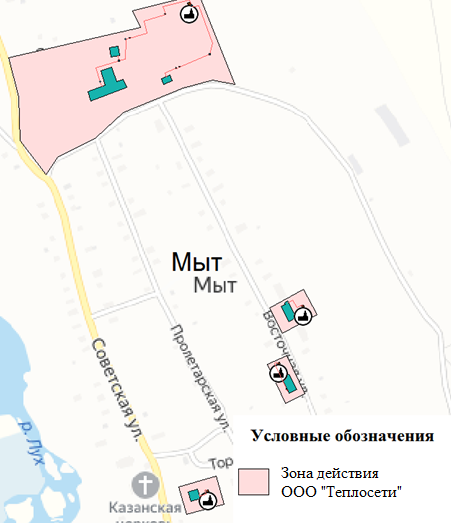 Часть 2. Источники тепловой энергииСтруктура и технические характеристики основного оборудования.н/д- нет данныхПараметры установленной мощности источника тепловой энергии, в том числе теплофикационного оборудования и теплофикационной установкиУстановленная мощность источника тепловой энергии - сумма номинальных тепловых мощностей всего принятого по акту ввода в эксплуатацию оборудования, предназначенного для отпуска тепловой энергии потребителям на собственные и хозяйственные нужды. Параметры установленной мощности приведены в таблице 1.Теплофикационное оборудование и теплофикационные установки на существующих источниках тепловой энергии отсутствуют.Ограничения тепловой мощности и параметров располагаемой тепловой мощностиРасполагаемая мощность источника тепловой энергии - величина, равная установленной мощности источника тепловой энергии за вычетом объемов мощности, не реализуемой по техническим причинам, в том числе по причине снижения тепловой мощности оборудования в результате эксплуатации на продленном техническом ресурсе (снижение параметров пара перед турбиной, отсутствие рециркуляции в пиковых водогрейных котлоагрегатах и др.).Ограничения использования тепловой мощности котельного оборудования отсутствуют. Параметры располагаемой тепловой мощности представлены в таблице 1.Объем потребления тепловой энергии (мощности) на собственные и хозяйственные нужды теплоснабжающей организации в отношении источников тепловой энергии и параметры тепловой мощности нетто Мощность источника тепловой энергии нетто - величина, равная располагаемой мощности источника тепловой энергии за вычетом тепловой нагрузки на собственные и хозяйственные нужды. Параметры тепловой мощности «нетто» источников теплоснабжения приведены в таблице 2.Сроки ввода в эксплуатацию основного оборудования, год последнего освидетельствования при допуске к эксплуатации после ремонта, год продления ресурса и мероприятия по продлению ресурсан/д- нет данныхСхемы выдачи тепловой мощности, структура теплофикационных установок (для источников тепловой энергии, функционирующих в режиме комбинированной выработки электрической и тепловой энергии)Источники тепловой энергии, функционирующие в режиме комбинированной выработки электрической и тепловой энергии, отсутствуют.Способы регулирования отпуска тепловой энергии от источников тепловой энергииВ селе Мыт система теплоснабжения от котельных «№1, №2, №3 и №4 закрытая, двухтрубная. Способ регулирования отпуска тепловой энергии от котельныхкачественный. Температурный график работы 95/70 °С.Среднегодовая загрузка оборудованияИнформация отсутствует.Способы учета тепла, отпущенного в тепловые сетиИнформация о наличии коммерческих приборов учета тепловой энергии на источниках приведена ниже.н/д нет данныхСтатистика отказов и восстановлений оборудования источников тепловой энергииПо данным ООО «Теплосети» отказы и восстановления оборудования на источникахза базовый год отсутствовали.Предписания надзорных органов по запрещению дальнейшей эксплуатации источников тепловой энергии	Предписания надзорных органов по запрещению дальнейшей эксплуатации источников тепловой энергии отсутствуют.Перечень источников тепловой энергии и (или) оборудования (турбоагрегатов), входящего в их состав (для источников тепловой энергии, функционирующих в режиме комбинированной выработки электрической и тепловой энергии), которые отнесены к объектам, электрическая мощность которых поставляется в вынужденном режиме в целях обеспечения надежного теплоснабжения потребителей	Источники тепловой энергии, функционирующие в режиме комбинированной выработки, отсутствуют.Часть 3.Тепловые сети, сооружения на них и тепловые пункты	Описание структуры тепловых сетейВ селе Мыт функционируют четыре независимых источника тепловой энергии. Резервирование отдельных участков отсутствует. Карты (схемы) тепловых сетей в зонах действия источников тепловой	 энергииНиже приведены схемы тепловых сетей в зоне действия источников тепловой энергии.Котельная №1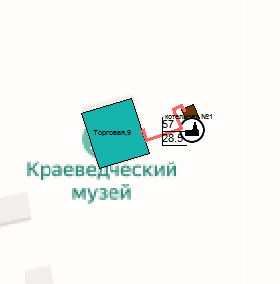 Схема сетей от котельной №1.Котельная №2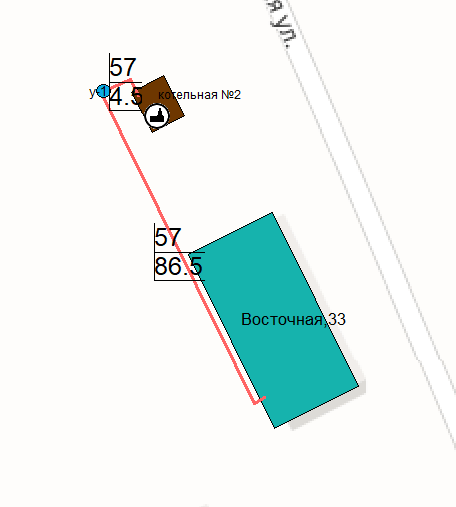 Схема сетей от котельной №2.Котельная №3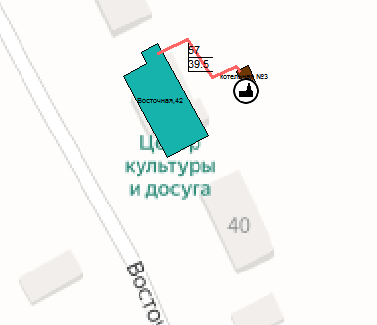 Схема от котельной№3.Котельная №4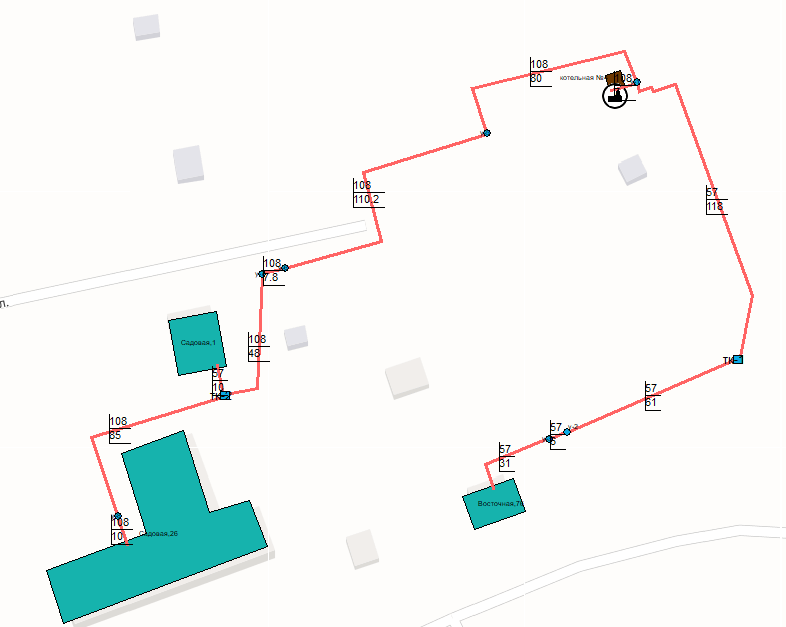 Схема от котельной №4.Параметры тепловых сетейМагистральные тепловые сети отсутствуют.Общая характеристика распределительных тепловых сетей теплосетевой организации ООО «Теплосети»в зоне деятельности единой теплоснабжающей организации ООО «Теплосети» за 2020 годРаспределение протяженности и материальной характеристики распределительных тепловых сетей по годам прокладки теплосетевой организации ООО «Теплосети»в зоне деятельности единой теплоснабжающей организации ООО «Теплосети» за 2020 годОписание типов и количества секционирующей и регулирующей арматуры на тепловых сетяхИнформация отсутствует.Описание типов и строительных особенностей тепловых пунктов, тепловых камер и павильоновИнформация отсутствует. Насосные станции, ЦТП и ИТП отсутствуют.Описание графиков регулирования отпуска тепла в тепловые сетиОтпуск тепловой энергии в тепловые сети от источников тепловой энергии осуществляется по принципу качественного регулирования, путем изменения температуры сетевой воды в подающем трубопроводе в соответствии с фактической температурой наружного воздуха. Регулирование отпуска тепла от котельных осуществляется по температурному графику 95/70 °С.Фактические температурные режимы отпуска тепла в тепловые сети и их соответствие утвержденным графикам регулирования отпуска тепла в тепловые сетиТемпературный график работы котельных ООО «Теплосети»Нормативные и фактические температуры теплоносителя при качественном методе регулирования отпускатепловой энергии в тепловые сети от котельныхООО «Теплосети»в 2020 году.*Фактические значения не предоставлены.Гидравлические режимы и пьезометрические графики тепловых сетейОтпуск тепловой энергии в тепловые сети от источников тепловой энергии осуществляется по принципу качественного регулирования.Гидравлический режим тепловой сети - режим, определяющий давление в теплопроводах при движении теплоносителя (гидродинамического) и при неподвижной воде (гидростатического).Транспортировка тепла от источников до потребителей осуществляется по тепловым сетям. Обеспечение транспортировки и создания необходимых гидравлических режимов на территориях с равнинным рельефом местности обеспечивается насосным оборудованием источников и ЦТП. Основным инструментом анализа гидравлического режима тепловой сети является пьезометрический график.Основным инструментом анализа гидравлического режима тепловой сети является пьезометрический график.Котельная №1Установившееся параметры на источникеКотельная №2Установившееся параметры на источникеКотельная №3Установившееся параметры на источникеКотельная №4Установившееся параметры на источникеГидравлический режимКотельная №1Котельная №2Котельная №3Котельная №4Котельная №1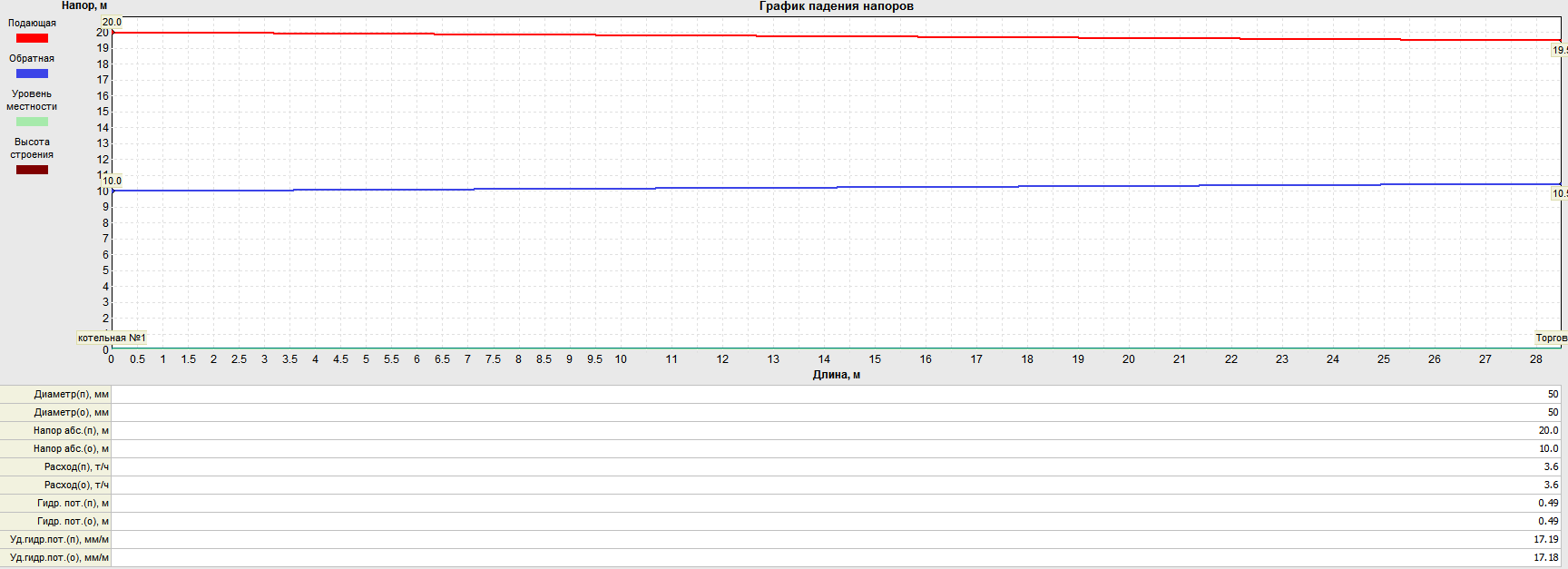 Котельная №2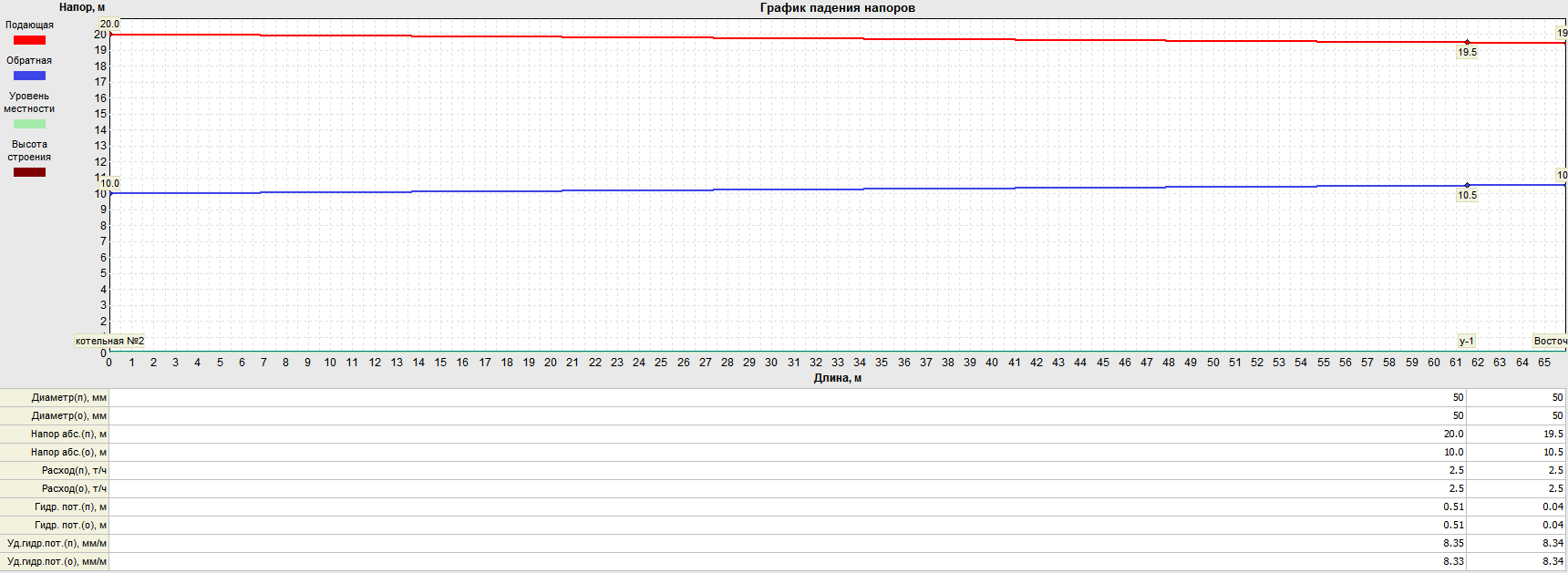 Котельная №3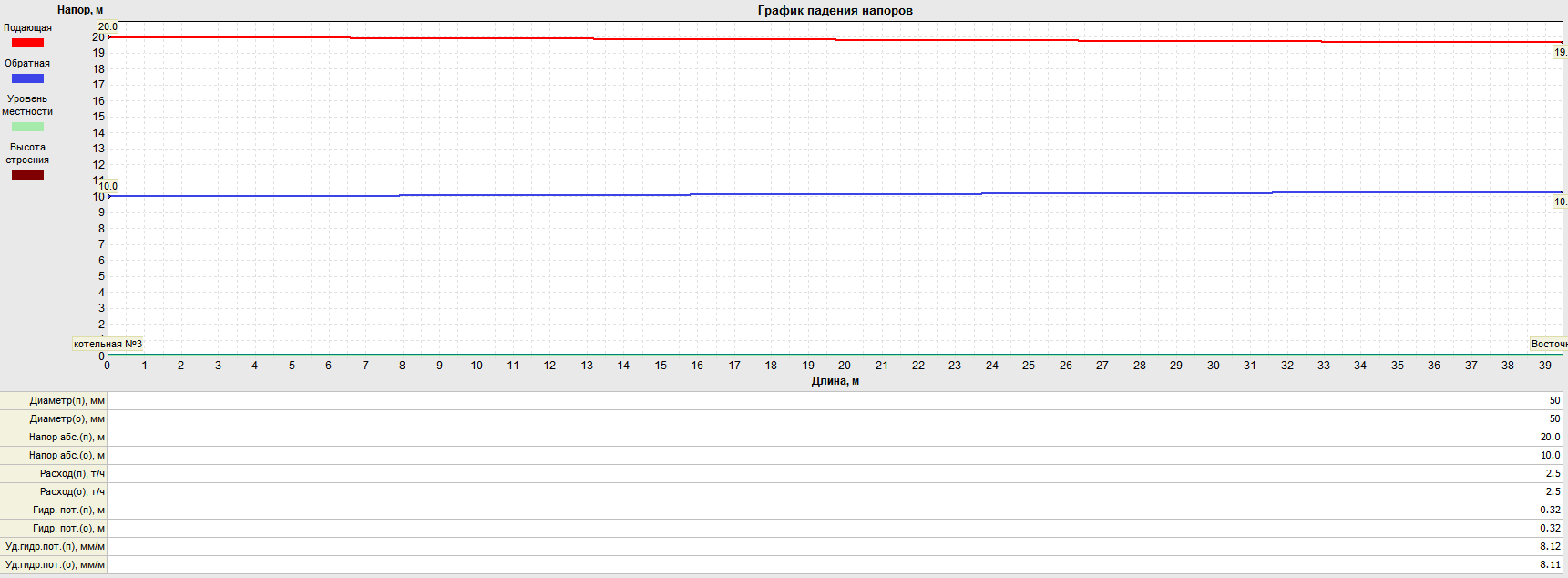 Котельная №4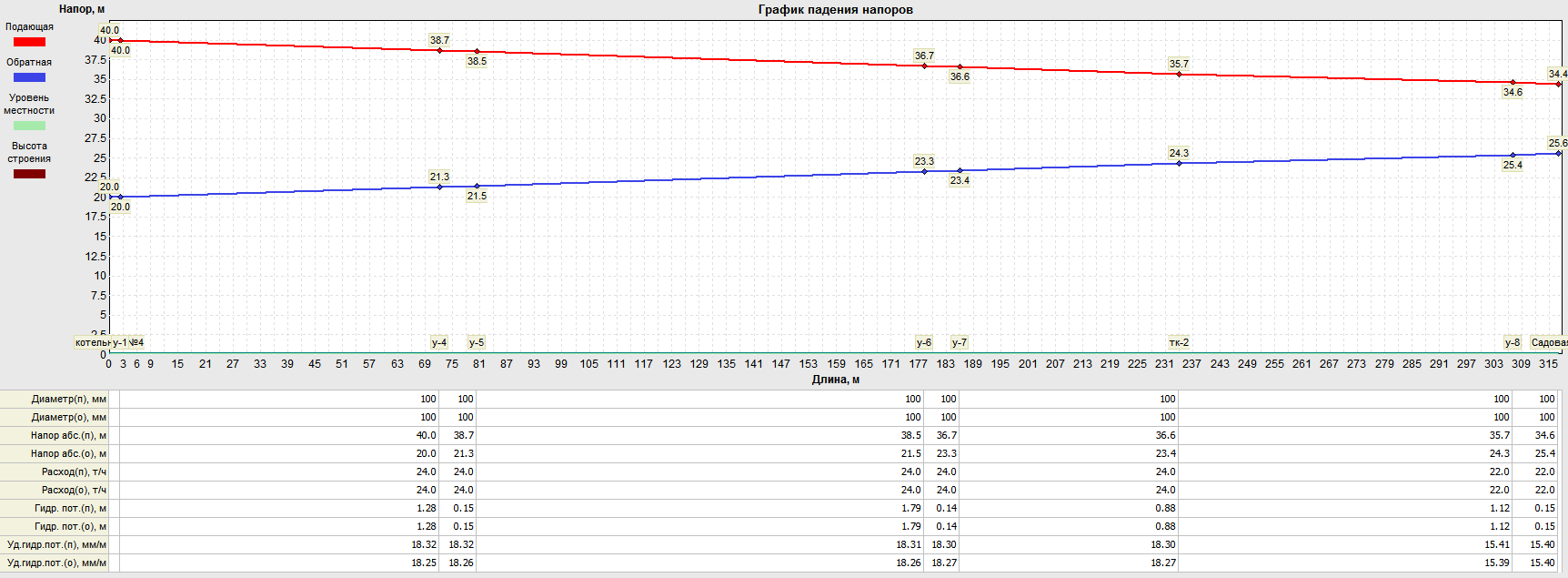 Статистика отказов и восстановлений тепловых сетей (аварийных ситуаций)По данным ООО «Теплосети» на тепловых сетях за отопительный период аварийные ситуации от котельных отсутствовали.Процедуры диагностики состояния тепловых сетей и планирования капитальных (текущих) ремонтовДиагностика состояния тепловых сетей производится на основании гидравлических испытаний тепловых сетей, проводимых ежегодно. По результатам испытаний составляется акт проведения испытаний, в котором фиксируются все обнаруженные при испытаниях дефекты на тепловых сетях. Планирование текущих и капитальных ремонтов производится исходя из нормативного срока эксплуатации и межремонтного периода объектов системы теплоснабжения, а также на основании выявленных при гидравлических испытаниях дефектов.Информация о диагностике тепловых сетей не предоставлена.Информация о планах на проведение текущих и капитальных ремонтов не предоставлена.Описание периодичности и соответствия требованиям технических регламентов и (или) иным обязательным требованиям процедур летнего ремонта с параметрами и методами испытаний (гидравлических, температурных, на тепловые потери) тепловых сетейСведения (отчет) о фактических выполненных ремонтах и испытаниях за базовый период на тепловых сетях не предоставлен.Программа проведения регламентных испытаний не предоставлена, реестр сетей на проведение ремонтных работ (текущих и капитальных) не предоставлен.Описание нормативов технологических потерь при передаче тепловой энергии (мощности) и теплоносителя, включаемых в расчет отпущенных тепловой энергии (мощности) и теплоносителяДинамика изменения нормативных потерь тепловой энергии и теплоносителя в тепловых сетях в зоне действия источника тепловой энергии котельная №1 в зоне действия единой теплоснабжающей организации ООО «Теплосети»Динамика изменения нормативных потерь тепловой энергии и теплоносителя в тепловых сетях в зоне действия источника тепловой энергии котельная №2 в зоне действия единой теплоснабжающей организации ООО «Теплосети»Динамика изменения нормативных потерь тепловой энергии и теплоносителя в тепловых сетях в зоне действия источника тепловой энергии котельная №3 в зоне действия единой теплоснабжающей организации ООО «Теплосети»Динамика изменения нормативных потерь тепловой энергии и теплоносителя в тепловых сетях в зоне действия источника тепловой энергии котельная №4 в зоне действия единой теплоснабжающей организации ООО «Теплосети»Оценка фактических потерь тепловой энергии и теплоносителя при передаче тепловой энергии и теплоносителя по тепловым сетям за последние три годаДинамика изменения фактических потерь тепловой энергии и теплоносителя в тепловых сетях в зоне действия источника тепловой энергии котельная №1 в зоне действия единой теплоснабжающей организации ООО «Теплосети»Динамика изменения фактическихпотерь тепловой энергии и теплоносителя в тепловых сетях в зоне действия источника тепловой энергии котельная, №2 зоне действия единой теплоснабжающей организации ООО «Теплосети»Динамика изменения фактических потерь тепловой энергии и теплоносителя в тепловых сетях в зоне действия источника тепловой энергии № 3 зоне действия единой теплоснабжающей организации ООО «Теплосети»Динамика изменения фактических потерь тепловой энергии и теплоносителя в тепловых сетях в зоне действия источника тепловой энергии №4 зоне действия единой теплоснабжающей организации ООО «Теплосети»Предписания надзорных органов по запрещению дальнейшей эксплуатации участков тепловой сети и результаты их исполненияПредписания надзорных органов по запрещению дальнейшей эксплуатации участков тепловой сети отсутствуют. Описание наиболее распространенных типов присоединений теплопотребляющих установок потребителей к тепловым сетям, определяющих выбор и обоснование графика регулирования отпуска тепловой энергии потребителямВ селе Мыт потребители подключены к системе теплоснабжения по зависимой схеме.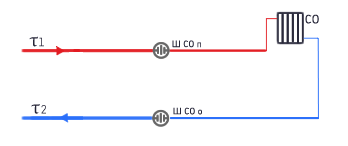 Сведения о наличии коммерческого приборного учета тепловой энергии, отпущенной из тепловых сетей потребителям, и анализ планов по установке приборов учета тепловой энергии и теплоносителя Данные о наличии коммерческого приборного учета тепловой энергии, отпущенной из тепловых сетей потребителям не предоставлены.Планы по установке приборов учета тепловой энергии и теплоносителя, не предоставлены.Уровень оснащенности приборами учета коммунальных ресурсов по потребителям села Мыт средний, не все объекты оснащены общедомовыми приборами учета потребляемой тепловой энергии.В соответствии с Федеральный закон от 23.11.2009 N 261-ФЗ (ред. от 27.12.2018) "Об энергосбережении и о повышении энергетической эффективности и о внесении изменений в отдельные законодательные акты Российской Федерации" (с изм. и доп., вступ. в силу с 16.01.2019): до 1 января 2011 года собственники зданий, строений, сооружений и иных объектов, которые введены в эксплуатацию на день вступления в силу настоящего Федерального закона и при эксплуатации которых используются энергетические ресурсы (в том числе временных объектов), за исключением объектов, указанных в частях 3, 5 и 6 настоящей статьи, обязаны завершить оснащение таких объектов приборами учета используемых воды, природного газа, тепловой энергии, электрической энергии, а также ввод установленных приборов учета в эксплуатацию.В соответствии со статьей 19 «Организация коммерческого учета тепловой энергии, теплоносителя» Федеральный закон от 27.07.2010 N 190-ФЗ (ред. от 29.07.2018) "О теплоснабжении":«Владельцы источников тепловой энергии, тепловых сетей и не имеющие приборов учета потребители обязаны организовать коммерческий учет тепловой энергии, теплоносителя с использованием приборов учета в порядке и в сроки, которые определены законодательством об энергосбережении и о повышении энергетической эффективности».«Коммерческий учет поставляемых потребителям тепловой энергии (мощности), теплоносителя может быть организован как теплоснабжающими организациями, так и потребителями тепловой энергии».Анализ работы диспетчерских служб теплоснабжающих (теплосетевых) организаций и используемых средств автоматизации, телемеханизации и связи Согласно "Типовой инструкции по технической эксплуатации тепловых сетей систем коммунального теплоснабжения" МДК 4-02.2001 в ОЭТС должно быть обеспечено круглосуточное оперативное управление оборудованием. На тепловых сетях случаи аварий фиксируются потребителями. Средства автоматизации, телемеханизации и связи на сетях отсутствуют.Уровень автоматизации и обслуживания центральных тепловых пунктов, насосных станций Информация об уровне автоматизации ЦТП и их обслуживании не предоставлена. Сведения о наличии защиты тепловых сетей от превышения давления Защита тепловых сетей от превышения давления осуществляется на теплоисточниках путем установки предохранительных клапанов, расширительных баков, а также защитных перемычек с обратными клапанами между коллекторами сетевых насосов. Защиты тепловых сетей от превышения давления отсутствует.Перечень выявленных бесхозяйных тепловых сетей и обоснование выбора организации, уполномоченной на их эксплуатацию На территории села Мыт, бесхозяйные сети отсутствуют.Данные энергетических характеристик тепловой сетиЭнергетических характеристик отсутствуют.Часть 4. Зоны действия источников тепловой энергииОписание существующих зон действия источников тепловой энергии села Мыт:-Котельная №1обеспечивает теплоснабжением земли села Мыт с кадастровыми номерами 37:01:010110. Категория земель: земли населённых пунктов, объектов малоэтажного и многоквартирного строительства, для теплоснабжения потребителей жилого фонда и социальных объектов.- котельная №2 обеспечивает теплоснабжением земли села Мыт с кадастровыми номерами 37:01:010110. Категория земель: земли населённых пунктов, объектов малоэтажного и многоквартирного строительства, для теплоснабжения потребителей жилого фонда и социальных объектов.- котельная №3 обеспечивает теплоснабжением земли села Мыт с кадастровыми номерами 37:01:010110. Категория земель: земли населённых пунктов, объектов малоэтажного и многоквартирного строительства, для теплоснабжения потребителей жилого фонда и социальных объектов.- котельная №4 обеспечивает теплоснабжением земли села Мыт с кадастровыми номерами 37:01:010110. Категория земель: земли населённых пунктов, объектов малоэтажного и многоквартирного строительства, для теплоснабжения потребителей жилого фонда и социальных объектов.Увеличение зоны действия котельных не предусмотрено.Зона действия источника тепловой энергии котельная №1,села Мыт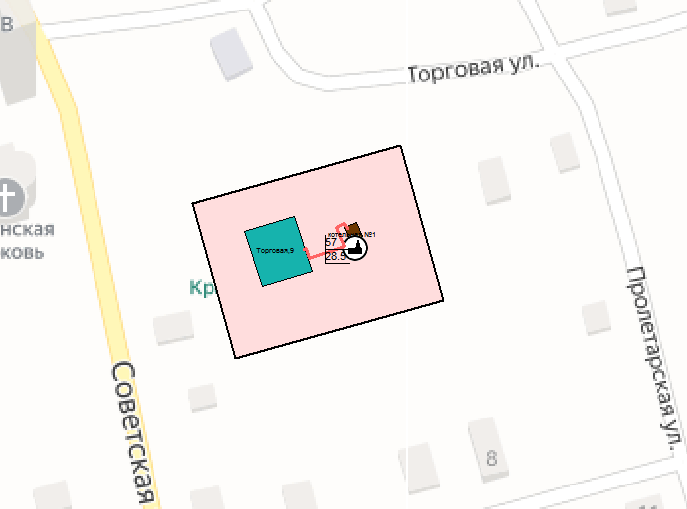 Присоединенная нагрузка в зоне действия источникаЗона действия источника тепловой энергии котельная №2,села Мыт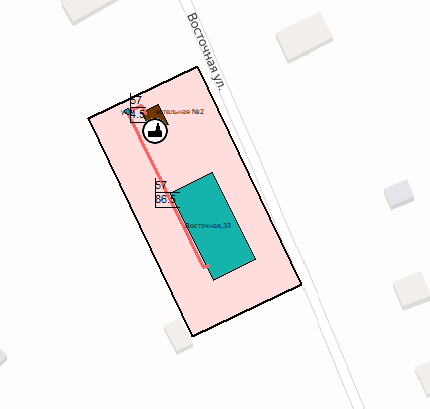 Присоединенная нагрузка в зоне действия источников Зона действия источника тепловой энергии котельная №3,села Мыт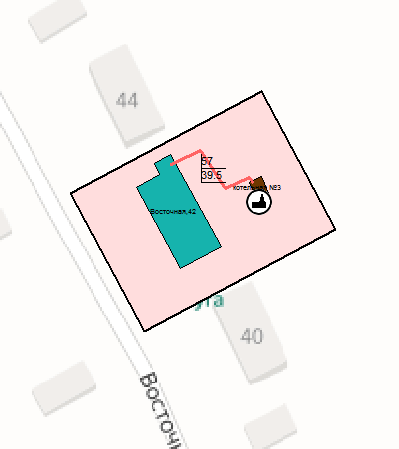 Присоединенная нагрузка в зоне действия источников Зона действия источника тепловой энергии котельная №4,села Мыт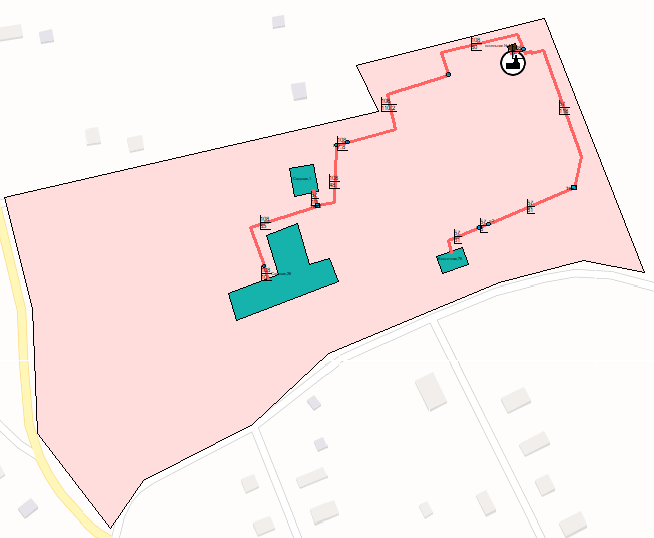 Присоединенная нагрузка в зоне действия источников Часть 5. Тепловые нагрузки потребителей тепловой энергии, групп потребителей тепловой энергии в зонах действия источников тепловой энергии.Описание значений спроса на тепловую мощность в расчетных элементах территориального деления, в том числе значений тепловых нагрузок потребителей тепловой энергии, групп потребителей тепловой энергииНа территории села Мыт тепловая мощность определена нуждами тепловой энергии на отопление общественных и жилых зданий.Значения тепловых нагрузок потребителей тепловой энергии в селе МытОписание значений расчетных тепловых нагрузок на коллекторах источников тепловой энергииРасчетной температурой наружного воздуха для села Мыт, согласно действующему СП 131.13330.2018 "Строительная климатология", является минус 29 (температура воздуха наиболее холодной пятидневки, °С, обеспеченностью 0,92).Продолжительность периода, со средней суточной температурой воздуха ≤ 8°С, согласно СП 131.13330.2018 "Строительная климатология», составляет 214 суток, средняя температура воздуха -3,7°С.Расчетные тепловые нагрузки на коллекторах источников тепловой энергииОписание случаев и условий применения отопления жилых помещений в многоквартирных домах с использованием индивидуальных квартирных источников тепловой энергиип. 44 Правил подключения к системам теплоснабжения (утв. постановлением Правительства РФ от 16 апреля 2012 г. N 307) гласит: В перечень индивидуальных квартирных источников тепловой энергии, которые запрещается использовать для отопления жилых помещений в многоквартирных домах при наличии осуществленного в надлежащем порядке подключения к системам теплоснабжения, за исключением случаев, определенных схемой теплоснабжения, входят источники тепловой энергии, работающие на природном газе, не отвечающие следующим требованиям:наличие закрытой (герметичной) камеры сгорания;наличие автоматики безопасности, обеспечивающей прекращение подачи топлива при прекращении подачи электрической энергии, при неисправности цепей защиты, при погасании пламени горелки, при падении давления теплоносителя ниже предельно допустимого значения, при достижении предельно допустимой температуры теплоносителя, а также при нарушении дымоудаления;температура теплоносителя - до 95 градусов Цельсия;давление теплоносителя - до 1 МПа.Свод правил СП 41-108-2004 «Поквартирное теплоснабжение жилых зданий с теплогенераторами на газовом топливе» распространяется на проектирование, строительство и эксплуатацию поквартирных систем теплоснабжения.В соответствии с СП 41-108-2004 устанавливается ряд требований, в том числе:Забор воздуха для горения должен производиться непосредственно снаружи здания воздуховодами. Устройство дымоотводов от каждого теплогенератора индивидуально через фасадную стену многоэтажного жилого здания запрещается. Объем помещения для установки теплогенератора должен быть не менее 15 куб. м.Наличие у котла закрытой (герметичной) камеры сгорания;Наличие автоматики безопасности, обеспечивающей прекращение подачи топлива при прекращении подачи электрической энергии, при неисправности цепей защиты, при погасании пламени горелки, при падении давления теплоносителя ниже предельно допустимого значения, при достижении предельно допустимой температуры теплоносителя, а также при нарушении дымоудаления.Отказ от централизованного отопления представляет собой процесс по замене и переносу инженерных сетей и оборудования, требующих внесения изменений в технический паспорт. В соответствии со статьей 25 Жилищного кодекса РФ такие действия именуются переустройством жилого помещения (жилого дома, квартиры, комнаты), порядок проведения которого регулируется как главой 4 ЖК РФ, так и положениями Градостроительного кодекса РФ о реконструкции внутридомовой системы отопления (то есть получении проекта реконструкции, разрешения на реконструкцию, акта ввода в эксплуатацию и т.п.).В соответствии с частью 1 статьи 25 Жилищного кодекса Российской Федерации, пунктом 1.7.1 Правил и норм технической эксплуатации жилищного фонда, утвержденных Постановлением Государственного комитета Российской Федерации по строительству и жилищно-коммунальному комплексу от 27.09.2003 № 170 (далее – Правила), замена нагревательного оборудования является переустройством жилого помещения.Частью 1 статьи 26 Жилищного кодекса Российской Федерации установлено, что переустройство жилого помещения производится с соблюдением требований законодательства по согласованию с органом местного самоуправления на основании принятого им решения.Согласно п. 1.7.2 Правил, переоборудование и перепланировка жилых домов и квартир (комнат), ведущие к нарушению прочности или разрушению несущих конструкций здания, нарушению в работе инженерных систем и (или) установленного на нем оборудования, ухудшению сохранности и внешнего вида фасадов, нарушению противопожарных устройств, не допускаются.Приборы отопления служат частью отопительной системы жилого дома, их демонтаж без соответствующего разрешения уполномоченных органов и технического проекта, может привести к нарушению порядка теплоснабжения многоквартирного дома. То есть, если с момента постройки многоквартирный дом рассчитан на централизованное теплоснабжение, то установка индивидуального отопления в квартирах нарушает существующую внутридомовую схему подачи тепла.Переустройство помещения осуществляется по согласованию с органом местного самоуправления, на территории которого расположено жилое помещение по заявлению о переустройстве жилого помещения. Форма такого заявления утверждена Постановлением Правительства РФ от 28.04.2005 № 266 «Об утверждении формы заявления о переустройстве и (или) перепланировке жилого помещения и формы документа, подтверждающего принятие решения о согласовании переустройства и (или) перепланировки жилого помещения».Одновременно с указанным заявлением представляются документы, определенные в статье 26 Жилищного кодекса РФ, в том числе подготовленные и оформленные проект и техническая документация установки автономной системы теплоснабжения (автономный источник теплоснабжения может быть электрическим, газовым и т.п.). Данный проект выполняется организацией, имеющей свидетельство о допуске к выполнению такого вида работ, которое выдается саморегулируемыми организациями в строительной отрасли. Поскольку внутридомовая система теплоснабжения многоквартирного дома входит в состав общего имущества такого дома, а уменьшение его размеров, в том числе и путем реконструкции системы отопления посредством переноса стояков, радиаторов и т.п. хотя бы в одной квартире, возможно только с согласия всех собственников помещений в многоквартирном доме (ч. 3 ст. 36 ЖК РФ).То есть для оснащения квартиры индивидуальным источником тепловой энергии желающим, кроме согласования этого вопроса с органами местного самоуправления, необходимо также получение на это переустройство согласия всех собственников жилья в многоквартирном доме. Отсутствие всех вышеперечисленных документов может трактоваться как самовольное отключение от централизованного теплоснабжения. Самовольная реконструкция систем теплопотребления — это не что иное, как разрегулировка сетей и внутренних систем всего многоквартирного жилого дома. Эти работы могут привести к нарушению гидравлического режима, неправильному распределению тепла, перегреву или недогреву помещений, и, в конечном итоге, к нарушению прав других потребителей тепловых услуг.  Перевод на автономное отопление отдельно взятой квартиры в многоквартирном доме приводит к изменению теплового баланса дома и нарушению работы инженерной системы дома, к значительному увеличению расхода газа, на что существующие газовые трубы (их сечение) не рассчитаны. Кроме этого при отключении основной доли потребителей в многоквартирных домах увеличивается резерв мощности котельной, что негативно сказывается на работе теплоснабжающей организации и на предоставлении услуг теплоснабжения остальным потребителям (например, следует рост тарифа для остальных потребителей, что ущемляет их права).Согласно действующим строительным нормам и правилам (СНиП 31-01-2003 «Здания жилые многоквартирные», п.7.3.7) применение систем поквартирного теплоснабжения может быть предусмотрено только во вновь возводимых зданиях, которые изначально проектируются под установку индивидуальных теплогенераторов в каждой квартире. Допускается перевод существующих многоквартирных жилых домов на поквартирное теплоснабжение от индивидуальных теплогенераторов с закрытыми камерами сгорания на природном газе при полной проектной реконструкции инженерных систем дома, а именно:общей системы теплоснабжения дома; общей системы газоснабжения дома, в т.ч. внутридомового газового оборудования, газового ввода; системы дымоудаления и подвода воздуха для горения газа.Собственниками помещений многоквартирного дома, перешедшими с централизованного отопления на индивидуальное, оплачивается только собственное потребление. Однако, жилищное законодательство (статьи 30 и 39 Жилищного Кодекса Российской Федерации) не освобождает граждан, отключившихся от центрального отопления, от оплаты за тепловые потери системы отопления многоквартирного дома и расход тепловой энергии на общедомовые нужды. Учитывая вышеизложенное, отказ от централизованного теплоснабжения и переход на поквартирное теплоснабжение возможен при одновременном соблюдении трёх условий:наличие решения о переводе квартир МКД на индивидуальное теплоснабжение принятого жителями МКД на общедомовом собрании;мероприятие о переводе квартир МКД на индивидуальное теплоснабжение должно быть предусмотрено в утверждённой схеме теплоснабжения;наличие технической возможности реализации решения о переводе всех квартир конкретного МКД на индивидуальное теплоснабжение.Описание величины потребления тепловой энергии в расчетных элементах территориального деления за отопительный период и за год в целомПотребление тепловой энергии за отопительный период и за год в целом с разделением по источникам теплоснабжения.Описание существующих нормативов потребления тепловой энергии для населения на отопление и горячее водоснабжение Согласно решению Совета Верхнеландеховского городского поселения № 37 от 23.12.2011 г. «Об утверждении нормативов потребления коммунальных услуг» норматив потребления теплоэнергии на отопление при социальной площади 18 м2 – 4,3 Гкал/год (0,02 Гкал/мес. на 1 м2).Описание сравнения величины договорной и расчетной тепловой нагрузки по зоне действия каждого источника тепловой энергииЗначения договорной нагрузки не предоставлены.Часть 6.Балансы тепловой мощности и тепловой нагрузки в зонах действия источников тепловой энергииОписание балансов установленной, располагаемой тепловой мощности и тепловой мощности нетто, потерь тепловой мощности в тепловых сетях и присоединенной тепловой нагрузки по каждому источнику тепловой энергииТепловой баланс системы теплоснабжения на базе котельной №1 в зоне действия единой теплоснабжающей организации ООО «Теплосети», Гкал/чТепловой баланс системы теплоснабжения на базе котельной №2 в зоне действия единой теплоснабжающей организации ООО «Теплосети», Гкал/чТепловой баланс системы теплоснабжения на базе котельной №3 в зоне действия единой теплоснабжающей организации ООО «Теплосети», Гкал/чТепловой баланс системы теплоснабжения на базе котельной №4 в зоне действия единой теплоснабжающей организации ООО «Теплосети», Гкал/чОписание резервов и дефицитов тепловой мощности нетто по каждому источнику тепловой энергииПо результатам балансов тепловой мощности в зоне действия источников тепловой энергии, видно, что все источники тепловой энергии имеет резерв тепловой мощности.Описание гидравлических режимов, обеспечивающих передачу тепловой энергии от источника тепловой энергии до самого удаленного потребителя и характеризующих существующие возможности (резервы и дефициты попропускной способности) передачи тепловой энергии от источника тепловой энергии к потребителюОбозначения, принятые на схеме.Потребители:Участки: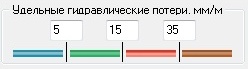 Участки теплопроводов окрашенные в синий цвет являются хорошо проводящими (удельные гидравлические потери до 5 мм/м).Участки теплопроводов окрашенные в зеленый цвет являются нормально проводящими (удельные гидравлические потери от 5 до 15 мм/м).Участки теплопроводов окрашенные в красный цвет – с повышенными гидравлическими потерями (удельные гидравлические потери от 15 до 35 мм/м).Участки теплопроводов окрашенные в коричневый цвет – с недопустимыми гидравлическими потерями (от 35 мм/м и выше.Котельная №1Путь теплоносителя от источника тепловой энергии до самого удаленного потребителя.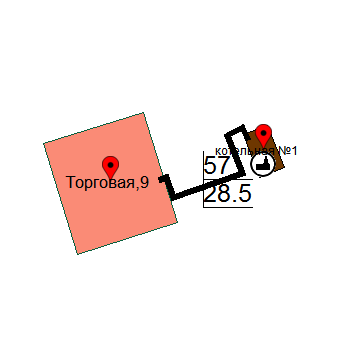 Котельная №2Путь теплоносителя от источника тепловой энергии до самого удаленного потребителя.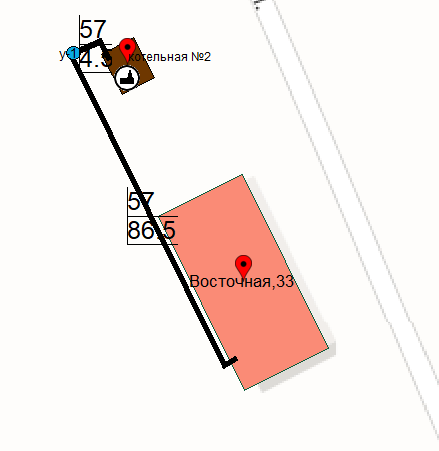 Котельная №3Путь теплоносителя от источника тепловой энергии до самого удаленного потребителя.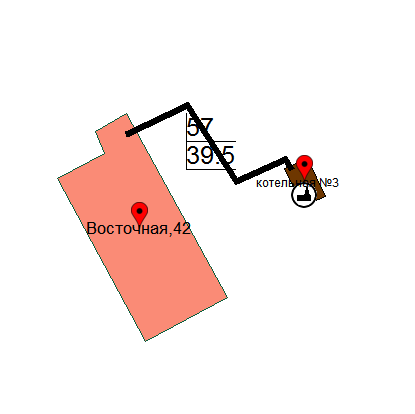 Котельная №4Путь теплоносителя от источника тепловой энергии до самого удаленного потребителя.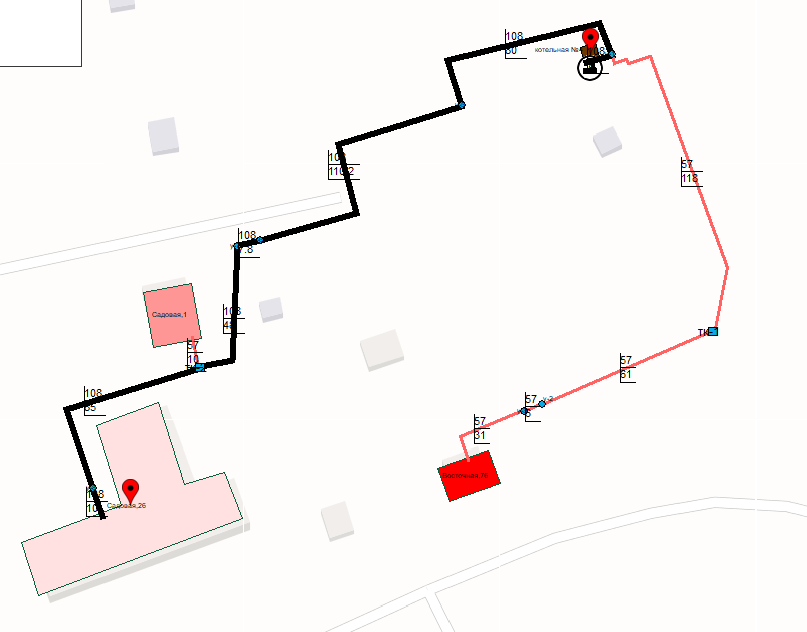 Описание причины возникновения дефицитов тепловой мощности и последствий влияния дефицитов на качество теплоснабженияДефицит тепловой мощности отсутствует.Описание резервов тепловой мощности нетто источников тепловой энергии и возможностей расширения технологических зон действия источников тепловой энергии с резервами тепловой мощности нетто в зоны действия с дефицитом тепловой мощностиЗоны с дефицитом тепловой мощности в зонах действия источников тепловой энергии отсутствуют. Прирост потребления тепловой энергии отсутствует. В расширении технологических зон действия источников тепловой энергии с резервом тепловой мощности нет необходимости.Часть 7.Балансы теплоносителяОписание балансов производительности водоподготовительных установок теплоносителя для тепловых сетей и максимального потребления теплоносителя в теплоиспользующих установках потребителей в перспективных зонах действия систем теплоснабжения и источников тепловой энергииДанные об объёмах системы теплопотребления у потребителей не предоставлены. ИТП отсутствуют.Баланс производительности водоподготовительных установок (далее - ВПУ) в системе теплоснабжения на базе источника тепловой энергии котельная №1 в зоне действия единой теплоснабжающей организации ООО «Теплосети»Баланс производительности водоподготовительных установок (далее - ВПУ) в системе теплоснабжения на базе источника тепловой энергии котельная, №2 в зоне действия единой теплоснабжающей организации ООО «Теплосети»Баланс производительности водоподготовительных установок (далее - ВПУ) в системе теплоснабжения на базе источника тепловой энергии котельная №3 села Мыт в зоне действия единой теплоснабжающей организации ООО «Теплосети»Баланс производительности водоподготовительных установок (далее - ВПУ) в системе теплоснабжения на базе источника тепловой энергии котельная №4 села Мыт в зоне действия единой теплоснабжающей организации ООО «Теплосети»Описание балансов производительности водоподготовительных установок теплоносителя для тепловых сетей и максимального потребления теплоносителя в аварийных режимах систем теплоснабженияУстановка для подпитки системы теплоснабжения на теплоисточнике должна обеспечивать подачу в тепловую сеть в рабочем режиме воду соответствующего качества и аварийную подпитку водой из систем хозяйственно-питьевого или производственного водопроводов.Для открытых и закрытых систем теплоснабжения должна предусматриваться дополнительно аварийная подпитка химически не обработанной и недеаэрированной воды, расход которой принимается в количестве 2% среднегодового объема воды в тепловой сети иприсоединенных системах теплоснабжения независимо от схемы присоединения (за исключением систем горячего водоснабжения, присоединенных через водоподогреватели), если другое не предусмотрено проектными (эксплуатационными) решениями. При наличии нескольких отдельных тепловых сетей, отходящих от коллектора источника тепла, аварийную подпитку допускается определять только для одной наибольшей по объему тепловой сети. Для открытых систем теплоснабжения аварийная подпитка должна обеспечиваться только из систем хозяйственно-питьевого водоснабжения.Информация о производительности водоподготовительных установок теплоносителя для тепловых сетей и максимального потребления теплоносителя в аварийных режимах систем теплоснабжения не предоставлена.Часть 8. Топливные балансы источников тепловой энергии и системаобеспечения топливомОсновные виды и количество используемого топливаТопливный баланс системы теплоснабжения, образованной на базе котельной №1 в зоне действия единой теплоснабжающей организации ООО «Теплосети»Топливный баланс системы теплоснабжения, образованной на базе котельной №2 в зоне действия единой теплоснабжающей организации ООО «Теплосети»Топливный баланс системы теплоснабжения, образованной на базе котельной №3 в зоне действия единой теплоснабжающей организации ООО «Теплосети»Топливный баланс системы теплоснабжения, образованной на базе котельной №4 в зоне действия единой теплоснабжающей организации ООО «Теплосети»Топливный баланс в зоне деятельности единой теплоснабжающей организации ООО «Теплосети»Виды резервного и аварийного топливаРезервное и аварийное топливо на источниках тепловой энергии села Мыт не используется.Характеристика видов топлива в зависимости от мест поставкиИнформация отсутствует.Описание использования местных видов топливаМестные виды топлива не используются.Описание преобладающего вида топливаНа котельных села Мыт преобладающим видом топлива является природный газ.Описание приоритетного направления развития топливного балансаПри отсутствии отключений/подключений потребителей к/от централизованной системе теплоснабжения, переключений потребителей между источниками тепловой энергии топливный баланс останется на уровне базового периода и будет зависеть от параметров наружного воздуха.Часть 9. Надежность теплоснабженияПоказатели повреждаемости системы теплоснабжения котельной №1 в зоне действия единой теплоснабжающей организации ООО «Теплосети»Показатели восстановления в системе теплоснабжения котельной №1 в зоне действия единой теплоснабжающей организации ООО «Теплосети»Средний недоотпуск тепловой энергии наотопление потребителей в системе теплоснабжения котельной №1в зоне действия единой теплоснабжающей организации ООО «Теплосети»Показатели повреждаемости системы теплоснабжения котельной №2 в зоне действия единой теплоснабжающей организации ООО «Теплосети»Показатели восстановления в системете плоснабжения котельной №2 в зоне действия единой теплоснабжающей организации ООО «Теплосети»Средний недоотпуск тепловой энергии наотопление потребителей в системе теплоснабжения котельной №2 в зоне действия единой теплоснабжающей организации ООО «Теплосети»Показатели повреждаемости системы теплоснабжения котельной №3 в зоне действия единой теплоснабжающей организации ООО «Теплосети»Показатели восстановления в системе теплоснабжения котельной №3 в зоне действия единой теплоснабжающей организации ООО «Теплосети»Средний недоотпуск тепловой энергии на отопление потребителей в системе теплоснабжения котельной №3 в зоне действия единой теплоснабжающей организации ООО «Теплосети»Показатели повреждаемости системы теплоснабжения котельной №4 в зоне действия единой теплоснабжающей организации ООО «Теплосети»Показатели восстановления в системе теплоснабжения котельной №4 в зоне действия единой теплоснабжающей организации ООО «Теплосети»Средний недоотпуск тепловой энергии на отопление потребителей в системе теплоснабжения котельной №4 в зоне действия единой теплоснабжающей организации ООО «Теплосети»Графические материалы (карты-схемы тепловых сетей и зон ненормативной надежности и безопасности теплоснабжения)Все потребители находятся в зоне безопасности теплоснабжения, зоны с ненормативной надежность отсутствуют.Результаты анализа аварийных ситуаций при теплоснабжении, расследование причин которых осуществляется федеральным органом исполнительной власти, уполномоченным на осуществление федерального государственного энергетического надзораАварийные ситуации за базовый год отсутствовали.Результаты анализа времени восстановления теплоснабжения потребителей, отключенных в результате аварийных ситуаций при теплоснабженииАварийные ситуации за базовый год отсутствовали.Фактические показатели частоты повреждаемости и восстановления системы теплоснабжения котельной №1 в зоне действия единой теплоснабжающей организации ООО «Теплосети»Фактический средний недоотпуск тепловой энергии на отопление потребителей в системе теплоснабжения котельной №1 в зоне действия единой теплоснабжающей организации ООО «Теплосети»Фактические показатели частоты повреждаемости и восстановления системы теплоснабжения котельной №2 в зоне действия единой теплоснабжающей организации ООО «Теплосети»Фактический средний недоотпуск тепловой энергии на отопление потребителей в системе теплоснабжения котельной №2 в зоне действия единой теплоснабжающей организации ООО «Теплосети»Фактические показатели частоты повреждаемости и восстановления системы теплоснабжения котельной №3 в зоне действия единой теплоснабжающей организации ООО «Теплосети»Фактический средний недоотпуск тепловой энергии на отопление потребителей в системе теплоснабжения котельной №3 в зоне действия единой теплоснабжающей организации ООО «Теплосети»Фактические показатели частоты повреждаемости и восстановления системы теплоснабжения котельной №4 в зоне действия единой теплоснабжающей организации ООО «Теплосети»Фактический средний недоотпуск тепловой энергии на отопление потребителей в системе теплоснабжения котельной №4 в зоне действия единой теплоснабжающей организации ООО «Теплосети»Часть 10. Технико-экономические показатели теплоснабжающих и теплосетевых организаций.Описание технико-экономических показателей теплоснабжающих и теплосетевых организаций осуществляется в соответствии с пунктом 34 Требований и содержит описание результатов хозяйственной деятельности теплоснабжающих и теплосетевых организаций в соответствии с требованиями, устанавливаемыми Правительством Российской Федерации в стандартах раскрытия информации теплоснабжающими организациями, теплосетевыми организациями.Технико-экономические показатели источника тепловой в системе теплоснабжения котельной №1 в зоне действия единой теплоснабжающей организации ООО «Теплосети».Технико-экономические показатели передачи тепловой энергии и теплоносителя в системе теплоснабжения котельной №1 в зоне действия единой теплоснабжающей организации ООО «Теплосети».Технико-экономические показатели источника тепловой в системе теплоснабжения котельной №2 в зоне действия единой теплоснабжающей организации ООО «Теплосети».Технико-экономические показатели передачи тепловой энергии и теплоносителя в системе теплоснабжения котельной №2 в зоне действия единой теплоснабжающей организации ООО «Теплосети».Технико-экономические показатели источника тепловой в системе теплоснабжения котельной №3 в зоне действия единой теплоснабжающей организации ООО «Теплосети».Технико-экономические показатели передачи тепловой энергии и теплоносителя в системе теплоснабжения котельной №3 в зоне действия единой теплоснабжающей организации ООО «Теплосети».Технико-экономические показатели источника тепловой в системе теплоснабжения котельной №4 в зоне действия единой теплоснабжающей организации ООО «Теплосети».Технико-экономические показатели передачи тепловой энергии и теплоносителя в системе теплоснабжения котельной №4 в зоне действия единой теплоснабжающей организации ООО «Теплосети».Технико-экономические показатели в зоне действия единой теплоснабжающей организации ООО «Теплосети».Часть 11.Цены (тарифы) в сфере теплоснабженияДинамика утвержденных тарифов Информация о динамике утвержденных тарифов, устанавливаемых органами исполнительной власти субъекта РФ в области государственного регулирования цен (тарифов) покаждому виду регулируемой деятельности (руб.)Описание структуры цен (тарифов), установленных на момент актуализации схемы теплоснабженияИнформация отсутствует.Плата за подключение к системе теплоснабжения и поступлений денежных средств от осуществления указанной деятельности Согласно п.11 "Правил определения и предоставления технических условий подключения объекта капитального строительства к сетям инженерно-технического обеспечения", утвержденных Постановлением Правительства РФ от 13 февраля 2006 г. N 83: "Если у организаций, осуществляющих эксплуатацию сетей инженерно-технического обеспечения, к которым планируется подключение объектов капитального строительства, отсутствуют утвержденные инвестиционные программы, подключение осуществляется без взимания платы за подключение, а вместо информации о плате за подключение выдаются технические условия в соответствии с пунктом 7 настоящих Правил". Плата за услуги по поддержанию резервной тепловой мощности, в том числе для социально значимых категорий потребителей Согласно ФЗ-190,Статья 16. Плата за услуги по поддержанию резервной тепловой мощности:1. Плата за услуги по поддержанию резервной тепловой мощности устанавливается в случае, если потребитель не потребляет тепловую энергию, но не осуществил отсоединение принадлежащих ему теплопотребляющих установок от тепловой сети в целях сохранения возможности возобновить потребление тепловой энергии при возникновении такой необходимости.2. Плата за услуги по поддержанию резервной тепловой мощности подлежит регулированию для отдельных категорий социально значимых потребителей,перечень которых определяется основами ценообразования в сфере теплоснабжения, утвержденными Правительством Российской Федерации,  и устанавливается как сумма ставок за поддерживаемую мощность источника тепловой энергии и за поддерживаемую мощность тепловых сетей в объеме,необходимом для возможного обеспечения тепловой нагрузки потребителя.3. Для иных категорий потребителей тепловой энергии плата за услуги по поддержанию резервной тепловой мощности не регулируется и устанавливается соглашением сторон.Часть 12. Описание существующих технических и технологических проблем в системах теплоснабжения поселения, городского округаОписание существующих проблем организации качественного теплоснабжения (перечень причин, приводящих к снижению качества теплоснабжения, включая проблемы в работе теплопотребляющих установок потребителей) Проблемы отсутствуют.Описание существующих проблем организации надежного и безопасного теплоснабжения поселения (перечень причин, приводящих к снижению надежного теплоснабжения, включая проблемы в работе теплопотребляющих установок потребителей) Проблемы отсутствуют.Описание существующих проблем развития систем теплоснабжения Проблемы отсутствуют.Анализ предписаний надзорных органов об устранении нарушений, влияющих на безопасность и надежность системы теплоснабженияПредписания надзорных органов отсутствуютАнализ предписаний надзорных органов об устранении нарушений, влияющих на безопасность и надежность системы теплоснабженияПредписания надзорных органов отсутствуютГлава 2.Существующее и перспективное потребление тепловой энергии на цели теплоснабженияДанные базового уровня потребления тепла на цели теплоснабженияТепловая нагрузка в поселенииПотребление тепловой энергии потребителями систем теплоснабжения в поселенииСведения о движении строительных фондов в поселении, тыс. м2.Прогнозы приростов площади строительных фондов, сгруппированные по расчетным элементам территориального деления и по зонам действия источников тепловой энергии с разделением объектов строительства на многоквартирные дома, индивидуальные жилые дома, общественные здания, производственные здания промышленных предприятий, на каждом этапеПо предоставленным данным перспективное строительство на территории Села Мыт отсутствует.Ввод в эксплуатацию и вывод из эксплуатации жилого фонда и общественно-деловых зданий в период актуализации не планируется.Значения систем теплоснабжения остаются на базовом уровне.Ввод в эксплуатацию жилых зданий с общей площадью жилищного фонда, м2Ввод в эксплуатацию общественно-деловых зданий с общей площадью фонда, м2Снос жилых зданий с общей площадью жилищного фонда, м2Ввод в эксплуатацию общественно-деловых зданий с общей площадью фонда, м2Прогнозы перспективных удельных расходов тепловой энергии на отопление, вентиляцию и горячее водоснабжение, согласованных с требованиями к энергетической эффективности объектов теплопотребления, устанавливаемых в соответствии с законодательством Российской ФедерацииВвод в эксплуатацию и вывод из эксплуатации жилого фонда и общественно-деловых зданий в период актуализации не планируется.Значения систем теплоснабжения остаются на базовом уровне.Удельное теплопотребление и удельная тепловая нагрузка для вновь строящихся зданий в границах поселенияПрогнозы приростов объемов потребления тепловой энергии (мощности) и теплоносителя с разделением по видам теплопотребления в каждом расчетном элементе территориального деления и в зоне действия каждого из существующих или предлагаемых для строительства источников тепловой энергии на каждом этапеВвод в эксплуатацию и вывод из эксплуатации жилого фонда и общественно-деловых зданий в период актуализации не планируется.Значения систем теплоснабжения остаются на базовом уровне.Прирост тепловой нагрузки на отопление и вентиляцию в проектируемыхжилых зданияхна период актуализации схемы теплоснабжения, Гкал/ч.Прирост тепловой нагрузки на горячее водоснабжение в проектируемых жилых зданиях на период актуализации схемы теплоснабжения, Гкал/ч.Снижение тепловой нагрузки на отопление и вентиляцию в проектируемых жилых зданиях на период актуализации схемы теплоснабжения, Гкал/ч.Снижение тепловой нагрузки на горячее водоснабжение в проектируемых жилых зданиях на период актуализации схемы теплоснабжения, Гкал/ч.Прирост тепловой нагрузки на отопление и вентиляцию в проектируемых зданиях общественно-делового фонда на период актуализации схемы теплоснабжения, Гкал/ч.Прирост тепловой нагрузки на горячее водоснабжение в проектируемых зданиях общественно-делового фонда на период актуализации схемы теплоснабжения, Гкал/ч.Снижение тепловой нагрузки на отопление и вентиляцию в проектируемых зданиях общественно-делового фондана период актуализации схемы теплоснабжения, Гкал/ч.Снижение тепловой нагрузки на горячее водоснабжение в проектируемых зданиях общественно-делового фонда на период актуализации схемы теплоснабжения, Гкал/ч.Общий прирост тепловой нагрузки на отопление, вентиляцию и горячее водоснабжение в проектируемых и сносимых жилых и общественно-деловых зданиях и строениях на период актуализации схемы теплоснабженияПрирост потребления тепловой энергии на отопление и вентиляцию в проектируемых жилых зданиях на период актуализации схемы теплоснабжения, Гкал.Прирост потребления тепловой энергии на горячее водоснабжение в проектируемых жилых зданиях на период актуализации схемы теплоснабжения, Гкал.Снижение потребления тепловой энергии на отопление и вентиляцию в проектируемых жилых зданияхна период актуализации схемы теплоснабжения, Гкал.Снижение потребления тепловой энергии на горячее водоснабжение в проектируемых жилых зданиях на период актуализации схемы теплоснабжения, Гкал.Прирост потребления тепловой энергии на отопление и вентиляцию в проектируемых зданиях общественно-делового фонда на период актуализации схемы теплоснабжения, Гкал.Прирост потребления тепловой энергии на горячее водоснабжение в проектируемых зданиях общественно-делового фонда на период актуализации схемы теплоснабжения, Гкал.Снижениепотребления тепловой энергии на отопление и вентиляцию в проектируемых зданиях общественно-делового фонда на период актуализации схемы теплоснабжения, Гкал.Снижение потребления тепловой энергии на горячее водоснабжение в проектируемых зданиях общественно-делового фонда на период актуализации схемы теплоснабжения, Гкал.Общий прирост потребления тепловой энергии на отопление, вентиляцию и горячее водоснабжение в проектируемых и сносимых жилых и общественно-деловых зданиях и строениях напериод актуализации схемы теплоснабжения, ГкалПеречень потребителей тепловой энергии, подключенных к существующим тепловым сетям за период актуализацииПрогнозы приростов объемов потребления тепловой энергии (мощности) и теплоносителя с разделением по видам теплопотребления в расчетных элементах территориального деления и в зонах действия индивидуального теплоснабжения на каждом этапеПриросты объемов потребления тепловой энергии отсутствуют.Прогнозы приростов объемов потребления тепловой энергии (мощности)и теплоносителя объектами, расположенными в производственных зонах, приусловии возможных изменений производственных зон и ихперепрофилирования и приростов объемов потребления тепловой энергии(мощности) производственными объектами с разделением по видамтеплопотребления и по видам теплоносителя (горячая вода и пар) в зонедействия каждого из существующих или предлагаемых для строительстваисточников тепловой энергии на каждом этапеПриросты объемов потребления тепловой энергии отсутствуют.Глава 3. Электронная модель схемы теплоснабженияСогласно требованиям Постановления Правительства РФ от 22 февраля 2012 г. № 154 «О требованиях к схемам теплоснабжения, порядку их разработки и утверждения» (с изменениями на 16 марта 2019 года)  «…при разработке и актуализации схем теплоснабжения поселений, городских округов с численностью населения до 100 тыс. человек соблюдение требований, указанных в подпункте "в" пункта 23 и пунктах 55 и 56 требований к схемам теплоснабжения, утвержденных настоящим постановлением, не является обязательным…».  Подпункт «в» пункта 23, пункты 55-56 - глава 3. «Электронная модель системы теплоснабжения».Графическое представление объектов системы теплоснабжения с привязкой к топографической основе поселения, городского округа, города федерального значения и с полным топологическим описанием связности объектов.Программный комплекс “ТеплоЭксперт” создан таким образом, что он совместил в себе построение визуальной (графической) модели тепловой сети и ведение паспортизации каждого объекта. При этом осуществляется привязка объекта на графической схеме к его паспорту. Система теплоснабжения представляет собой совокупность взаимосвязанных источников тепловой энергии, тепловых сетей и систем теплопотребления (комплекс теплопотребляющих установок с соединительными трубопроводами или тепловыми сетями).ГИРК «Теплоэксперт» является инструментом для отображения фактического и перспективного состояния тепловых и гидравлических режимов систем теплоснабжения, образованных на базе различных источников тепловой энергии.ГИРК «Теплоэксперт» дает возможность моделирования различных вариантов работы системы теплоснабжения, переключения потребителей на различные источники тепловой энергии, подключение потенциальных потребителей и т.д.Паспортизация объектов системы теплоснабженияВ ГИРК «Теплоэксперт» есть функция паспортизации каждого объекта системы теплоснабжения.СТРОЕНИЕ - все типы сетейПаспорт элемента «Строение» содержит общую информацию: - Назначение, - Год постройки, - Объем, - Общую площадь, - Дату включения, - Номер договора, - Количество человек, - Принадлежность, - Кадастровый участок, - Дополнительную информацию. 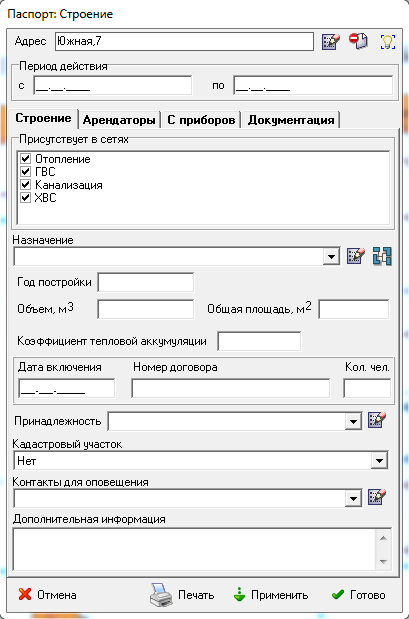 Паспортизация потребителя тепловой энергииВкладки: Строение, Арендаторы, С приборов, Документация, Пользовательские - доступны только при назначенном адресе, так как они содержат информацию по всему строению, который расположен по данному адресу.Вкладка «Ввод» является основной, она содержит информацию по системам теплопотребления, которая является индивидуальной для данного ввода и позволяет смоделировать любую схему одновременного включения у потребителя разнородных абонентов теплопотребления в одном узле. Для этого в нижней части на страницы присутствуют списки типам подключения систем отопления, опции подключения систем вентиляции с забором наружного и внутреннего воздуха, а также выпадающий список с различными системами ГВС. После установки какой-либо системы в верхней части будет изображена её схема, щелчок на которой позволит вам открыть паспорт системы. В паспорте потребителя тепловой энергии отражается следующая информация: наименование, адрес, геодезическая отметка, характеристика системы теплоснабжения (отопление, ГВС, вентиляция), нагрузки на систему теплоснабжения (отопление, ГВС, вентиляция) и т.д. 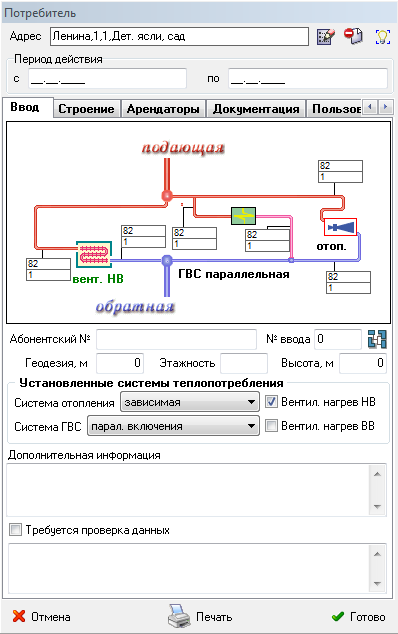 Паспортизация участка тепловой сети тепловой энергии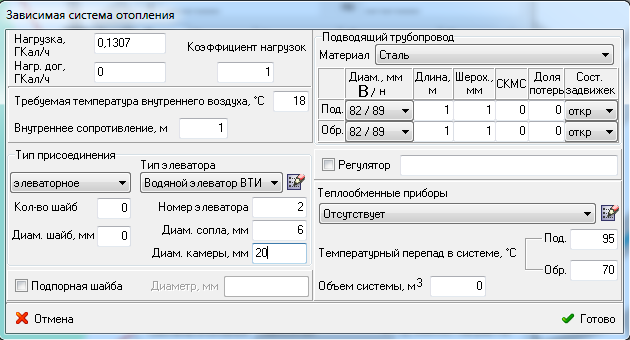 Трубопровод - элемент для слоев отопления, ГВС, водоснабжение и канализация. Отображается графически на схеме и имеет параметры (диаметр, длина, шероховатость, скмс и т.п.). Используется не только для отображения связей между строениями и камерами, но и с помощью данного элемента можно отображать внутреннюю разводку по подвалам строений до тепловых узлов потребителей. Форма паспорта “Трубопровод” содержит четыре закладки - формы: - «Параметры», - «Тепловые потери», - «Документация», - «Пользовательские». Каждая из форм содержит определенный объем информации по трубопроводу. По каждому трубопроводу указывается: - Диаметр, - Длина, - Шероховатость, - СКМС (Сумма коэффициентов местных сопротивлений), - Доля потерь. - Наличие регулятора расхода, - Адрес, - Принадлежность, - Ответственный, - Дата ввода, - Дата последнего ремонта, - Режим работы, - Дренаж, - Период действия. Вызов формы с информацией по авариям и ремонтам дает возможность вести всю статистику (дату, описание и т.д.) по каждой аварии на текущем трубопроводе. 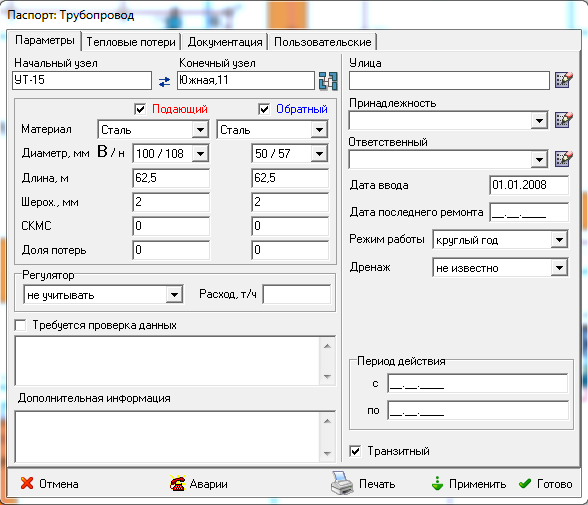 	Паспортизация источника тепловой сети тепловой энергииПаспорт состоит из 4-х закладок: Параметры, Доп. Информация, Котлы и хозяйство. Последние три закладки предназначены для внесения дополнительной информации. В паспорте источника тепловой энергии следующая информация: наименование, геодезическая отметка, адрес, напор в подающей линии, напор в обратной линии, потери тепловой энергии в подающем и обратном трубопроводе и т.д. 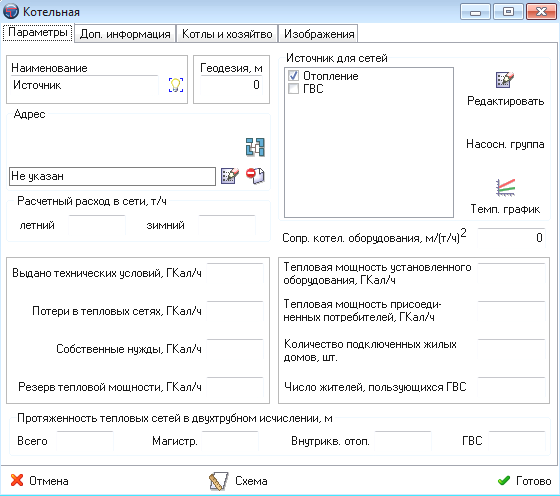 Гидравлический расчет тепловых сетей любой степени закольцованнойсти, в том числе гидравлический расчет при совместной работе нескольких источников тепловой энергии на единую тепловую сетьГидравлические характеристики тепловой сети устанавливают взаимосвязь между расходами и давлениями (или напорами) воды во всех точках системы.Падение давления и потери напора или располагаемый перепад давлений и располагаемый напор (разность напоров) на любом участке или в узлах сети связаны между собой следующим соотношением:где  - потери напора или располагаемый напор, м;  - падение давления или располагаемый перепад давлений, Па; - плотность теплоносителя (сетевой воды), кг/м3; - ускорение свободного падения, м/c2.Падение давления в трубопроводе может быть представлено как сумма двух слагаемых: линейного падения и падения в местных сопротивлениях:где - линейное падение давления, Па; - падение давления в местных сопротивлениях, Па.В трубопроводах, транспортирующих жидкости или газы,причем - удельное падение давления, отнесенное к единице длины трубопровода, Па/м;  L - длина трубопровода, м.Исходными зависимостями для определения удельного линейного падения давления в трубопроводе являются уравнения:где - коэффициент гидравлического трения (безразмерная величина); 
v - скорость среды, м/с; d - внутренний диаметр трубопровода, м;  G - массовый расход, кг/с;  - значение эквивалентной шероховатости трубопровода, м; Re - критерий Рейнольдса.При наличии на участке трубопровода ряда местных сопротивлений суммарное падение давления во всех местных сопротивлениях определяется по формуле: где - сумма коэффициентов местных сопротивлений, установленных на участке;- безразмерная величина, зависящая от характера сопротивления.Коэффициенты местных сопротивлений арматуры и фасонных частей приведены в справочной литературе. Сопротивления муфтовых, фланцевых и сварных соединений трубопроводов при правильном выполнении и монтаже незначительны, поэтому их надо рассматривать в совокупности с линейными сопротивлениями.Так как потери в тепловых сетях, как правило, подчиняются квадратичному закону, то гидравлическая характеристика любого i-го участка тепловой сети представляет собой квадратичную параболу, описываемую уравнением:где - потери напора, м; S - полное сопротивление участка сети, мч2/т2;  G - расход теплоносителя на участке, т/ч.В свою очередь, полное сопротивление участка сети можно представить в виде:где - величина удельного сопротивления, мч2/(т2м), которая вычисляется по формуле:а - эквивалентная длина местных  сопротивлений, величину которой можно определить:Для установления гидравлического режима всей сети производится суммирование гидравлических характеристик всех её участков.Удельные потери напора на участках тепловой сети в этом случае можно определить, как:Максимальная величина перепада напоров в сети  имеет место на подающем и обратном коллекторах источника:Суммарная величина  сопротивления всей сети  является результирующей функцией всех последовательно и параллельно соединенных между собой сопротивлений участков i, потребителей j и подкачивающих магистральных насосных станций k:Сопротивления совместно включенных групп разнородных потребителейтакже представляют собой результирующие функцию их последовательного и (или) параллельного соединения между собой:Гидравлическое сопротивление j-го потребителя рассчитывается в соответствии с уравнением:где - потери напора при проходе расчетного расхода теплоносителя . В частности,  для систем отопления жилых зданий потери напора по расчетному расходу в соответствии с нормативно-технической документацией должны составлять величину  м. Удельные сопротивления подогревателей  горячей  воды  и вентиляционных систем приведены в справочной литературе.Отопительные системы жилых и общественных зданий присоединяются к водяным тепловым сетям, какправило, по зависимой схеме со смесительным устройством.  Объясняется это тем,  что по нормативно-технической документации температура теплоносителя,  подаваемая  в отопительные приборы, не должна превышать в расчетных условиях 95 С. В качестве смесительных устройств на абонентских вводах систем отопления применяются струйные насосы-элеваторы и центробежные насосы.  Характеристика водоструйных насосов (элеваторов) с цилиндрической камерой смешения описывается уравнением:где , - располагаемый перепад давлений рабочего потока  и перепад давлений, создаваемый элеватором, Па; ,  - площади  живого выходного сечения сопла и сечения цилиндрической камеры смешения, м2; u – коэффициент инжекции  (смешения) элеватора; , ,, - коэффициенты скорости соответственно сопла, цилиндрической камеры смешения, диффузора, и входного участка камеры смешения.Величина оптимального диаметра камеры смешения в этом случае:Здесь:  - сопротивление отопительной системы, Па*с2/м6; V – объемный расход смешанной воды, м3/с; G – массовый расход смешанной воды, кг/с;  - плотность воды, кг/м3.При значениях  коэффициентов (по данным испытаний Теплосети Мосэнерго)               1 = 0,95; 2 = 0,975; 3 = 0,9; 4 = 0,925 диаметр сопла элеватора может быть вычислен, как:Потеря давления в рабочем сопле элеватора:где Gp – массовый расход первичного теплоносителя через сопло, кг/с.Если располагаемый напор  в узле присоединения абонента -  превышает необходимую для элеватора величину , то избыточная разность напоров должна быть сработана дополнительным сопротивлением - дросселирующей шайбой. Диаметр дросселирующей шайбы определяется по уравнению:Размерность величины - мм, причем из-за соображений стабильности работы узла минимальная величина дросселирующей шайбы не должна быть менее 3 мм.В системах теплоснабжения, работающих по режимному графику отпуска теплоты =95/70 С, присоединение  абонентов к линиям сети  осуществляется  напрямую без инжекционных устройств.  Таким же образом к сети присоединяются, как правило, отопительные и вентиляционные установки зданий промышленного назначения и все подогреватели систем горячего водоснабжения. В этом случае, излишняя разность располагаемых напоров в узлах присоединения этих систем срабатывается только шайбами. При этомВажнейшим условием нормальной работы всей системы теплоснабжения является обеспечение стабильной подачи всем абонентам расходов сетевой воды, соответствующих их плановой тепловой нагрузке.В этом случае наладка нормируемой подачи теплоносителя каждому потребителю осуществляется расстановкой только в целом во всей системе дросселирующих устройств, способствующих перераспределению активных напоров и расходов сетевой воды в ветвях и узлах схемы. Диаметры сопл элеваторов и дополнительных дросселирующих шайб, срабатывающих излишки располагаемых напоров у абонентов и, как следствие, ограничивающих подачу им излишнего количества теплоносителя, могут быть рассчитаны только при помощи ЭВМ посредством многократной итерационной увязки.Моделирование всех видов переключений, осуществляемых в тепловых сетях, в том числе переключений тепловых нагрузок между источниками тепловой энергииГИРК «Теплоэксперт» позволяет воспроизводить существующую гидравлическую и тепловую картину любого режима эксплуатации при любой температуре наружного воздуха с предоставлением данных, о величине установившихся при этом фактических значений: расходов, узловых перепадов, активных напоров, абсолютных и относительных потерь на любом участке и узле сети;    расходов теплоты, греющего теплоносителя, температур внутреннего воздуха и горячей воды у каждого потребителя;  температур теплоносителя на выходе из систем отопления, горячего водоснабжения и вентиляции;  средневзвешенной температуры теплоносителя, возвращаемого на источник теплоснабжения по обратной магистрали.ГИРК «Теплоэксперт» позволяет моделировать вышеуказанные условия с учетом:  изменения режима регулирования отпуска теплоты;присоединения илиотключения тех или иных (новых) потребителей, ветвей и отдельных участков сети;  замены одних трубопроводов на другие.Расчет потерь тепловой энергии через изоляцию и с утечками теплоносителяВ комплексе «ТеплоЭксперт» реализован механизм расчета тепловых потерь и оценки их влияния на тепловую картину всего объекта как по одному отдельному участку, так и в рамках всей тепловой сети. В случае если данный трубопровод привязан на первой закладке «Параметры» к какому-либо участку, то данные о прокладке автоматически загрузятся в данный раздел паспорта. Ниже блока «Данные по прокладке» находятся параметры, заполнив которые, можно посчитать нормативные и расчетные тепловые потери по данному трубопроводу.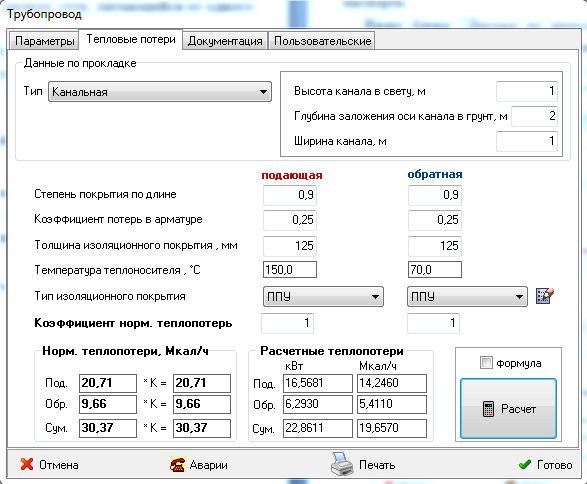 Расчет потерь тепловой энергии в тепловых сетях при передаче через изоляцию и с утечкой теплоносителя выполнен в соответствии с Приказом министерства энергетики РФ № 325 «Об организации в министерстве энергетики Российской Федерации работы по утверждению нормативов технологических потерь при передаче тепловой энергии».Расчет показателей надежности теплоснабженияРасчет показателей надежности в ГИРК «Теплоэксперт» проходит в модуле «Расчет надежности сетей теплоснабжения». При этом в случае присутствия в рассчитываемой схеме кольцевых участков для расчетов показателей остаточного теплоснабжения потребителей, система будет выполнять многократные гидравлические расчеты, количество которых будет зависеть от топологии схемы и количества элементов, участвующих в кольцевых структурах. Для просмотра результатов расчетов необходимо через пункт «Надежность» главного меню «ТеплоЭксперт», выбрать пункт «Строения» или «Трубопроводы». При этом на экран будет выведена соответствующая. сводная таблица результатов. Таблица с результатами расчета по строениям содержит следующую информацию: - Наименование (адрес) строения; - Расчетная тепловая нагрузка; - Коэффициент тепловой аккумуляции; - Минимальная допустимая температура (внутри помещения); - Вероятность безотказного теплоснабжения; - Коэффициент готовности; - Недоотпуск (теплоты), Гкал. 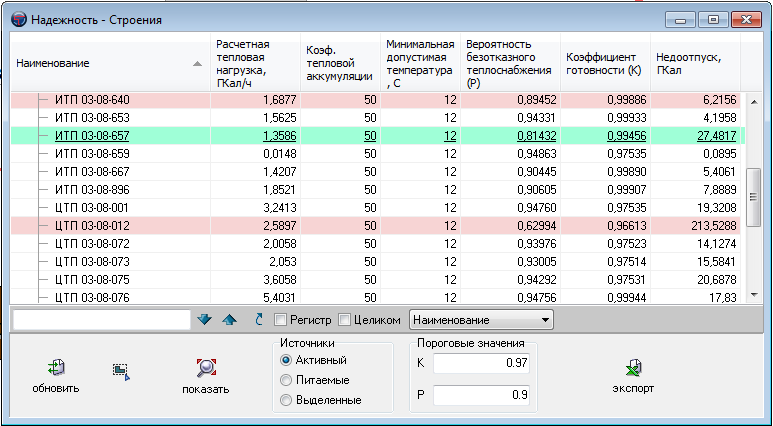 Для удобства анализа результатов расчета надежности присутствует возможность ввода пороговых значений для параметров К и Р. Строки таблицы, значения данных параметров в которых ниже введенных пороговых величин, будут выделены красным цветом. Результаты из таблицы могут быть экспортированы в файл формата MS Excel. Таблица результатов расчета по трубопроводам содержит следующую информацию: - Наименование начального узла участка трубопровода; - Наименование конечного узла участка трубопровода - Тип трубопровода (подающий / обратный); - Диаметр; - Длина; - Срок эксплуатации; - Интенсивность отказов; - Поток отказов; - Время восстановления; - Интенсивность восстановления элементов; - Вероятность состояния тепловой ТС с отказом элемента. 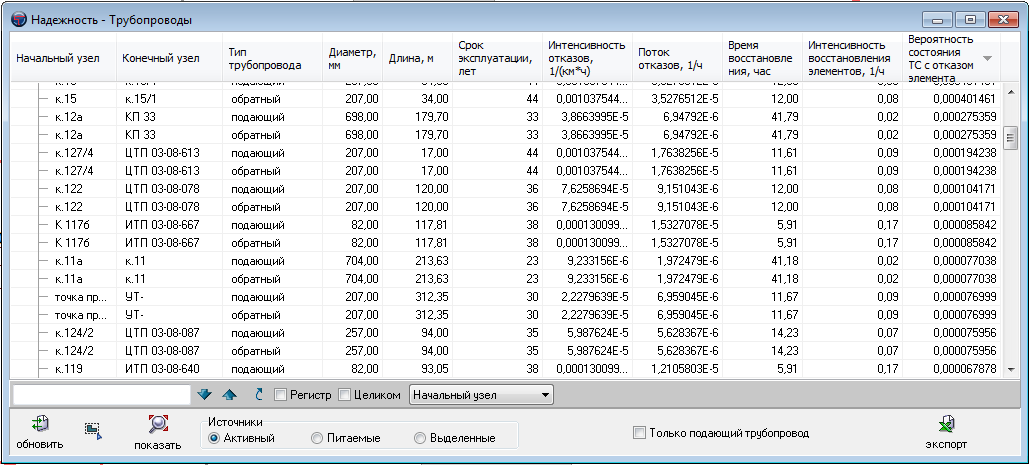 Результаты из таблицы могут быть экспортированы в файл формата MS Excel. Групповые изменения характеристик объектов (участков тепловых сетей, потребителей) по заданным критериям с целью моделирования различных перспективных вариантов схем теплоснабженияГИРК «Теплоэксперт» предоставляет возможность вносить групповые изменения характеристик объектов (участков тепловых сетей, потребителей) с целью моделирования различных вариантов схем теплоснабжения.Сравнительные пьезометрические графики для разработки и анализа сценариев перспективного развития тепловых сетейС помощью пьезометрического графика специалисты имеют возможность графически оценить степень падения давления в подающем и обратном трубопроводах между двух точек гидравлической сети. Пьезометрический график формируется на основании результатов последнего расчета/наладки.На сложных закольцованных схемах пьезометр строится по наиболее короткому маршруту до выделенного элемента. Для вышеописанного случая пьезометр "по умолчанию" начальной точкой для построения будет брать Источник/ЦТП. Если необходимо построить пьезометр по строго определенному маршруту, то для этого необходимо последовательно отметить сначала элемент источника/ЦТП и дополнительно точку (и) (ТК, Узел), через которую должен пройти маршрут при построении пьезометра. При этом элементы необходимо отмечать последовательно по ходу построения пьезометра. Для построения пьезометра от тепловой камеры до потребителя или до другой тепловой камеры необходимо отметить начальный элемент схемы и конечный.Пункт "В память для сравнения"Данный пункт позволяет сохранить (заморозить) изображение линий пьезометра последнего расчета. В результате внесения изменений в схему и последующего гидравлического расчета пользователь может графически оценить изменение гидравлического режима в виде двух пьезометрических графиков, отображающихся одновременно. График пьезометра с результатами последнего гидравлического режима отображается яркими цветами.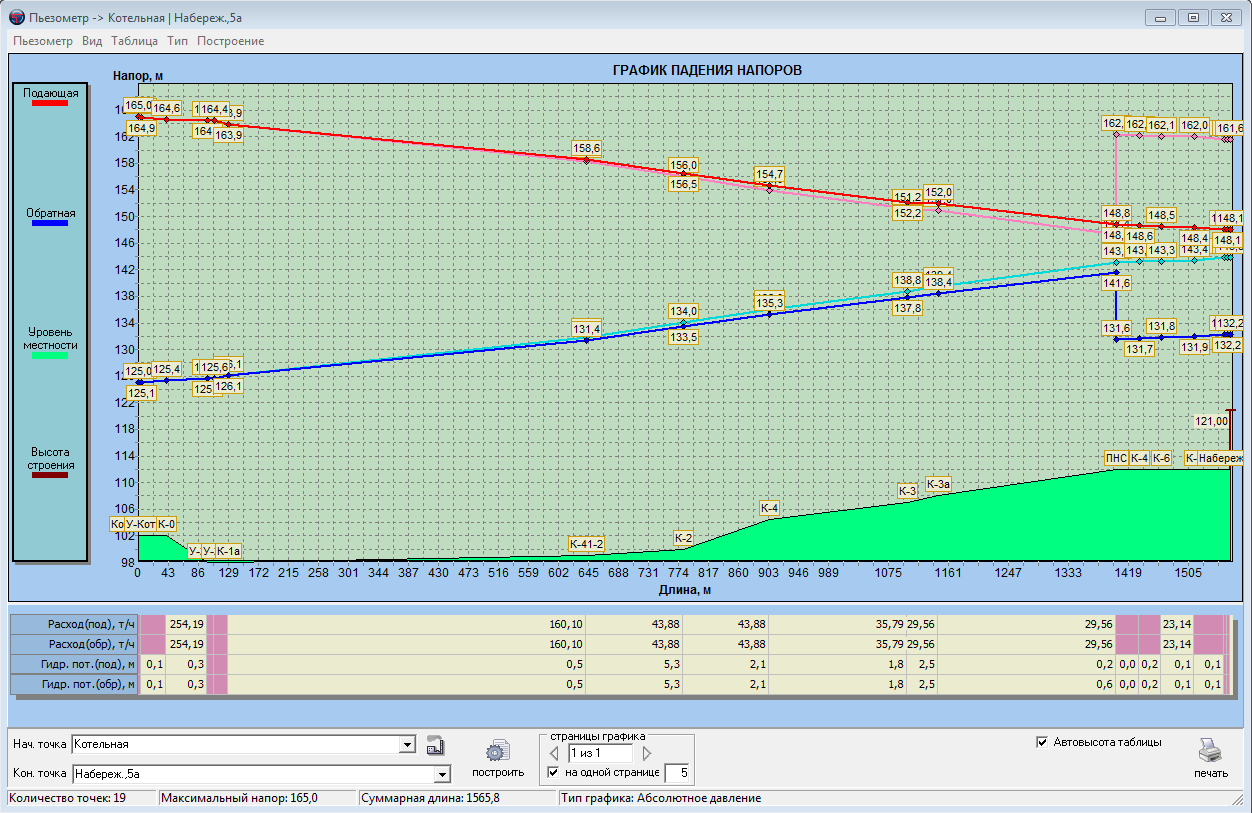 Глава 4.Существующие и перспективные балансы тепловой мощности источников тепловой энергии и тепловой нагрузки потребителейБалансы существующей на базовый период схемы теплоснабжения (актуализации схемы теплоснабжения) тепловой мощности и перспективной тепловой нагрузки в каждой из зон действия источников тепловой энергии с определением резервов (дефицитов) существующей располагаемой тепловой мощности источников тепловой энергии, устанавливаемых на основании величины расчетной тепловой нагрузки.Баланс тепловой мощности котельной в системе теплоснабжения котельная №1, в зоне действия единой теплоснабжающей организации ООО «Теплосети», Гкал/чБаланс тепловой мощности котельной в системе теплоснабжения котельная №2, в зоне действия единой теплоснабжающей организации ООО «Теплосети», Гкал/чБаланс тепловой мощности котельной в системе теплоснабжения котельная №3, в зоне действия единой теплоснабжающей организации ООО «Теплосети», Гкал/чБаланс тепловой мощности котельной в системе теплоснабжения котельная №4, в зоне действия единой теплоснабжающей организации ООО «Теплосети», Гкал/чБаланс тепловой мощности в зоне действия единой теплоснабжающей организации ООО «Теплосети», Гкал/чГидравлический расчет передачи теплоносителя для каждогомагистрального вывода с целью определения возможности (невозможности) обеспечения тепловой энергией существующих и перспективныхпотребителей, присоединенных к тепловой сети от каждого источника тепловой энергииПо предоставленным данным перспективное строительство на территории села Мыт отсутствует.Ввод в эксплуатацию и вывод из эксплуатации жилого фонда и общественно-деловых зданий в период актуализации не планируется.Значения систем теплоснабжения остаются на базовом уровне.Гидравлический расчет передачи теплоносителя для каждого магистрального вывода с целью определения возможности (невозможности) обеспечения тепловой энергией существующих потребителей, присоединенных к тепловой сети от котельных приведен в части 6 Главы 1.Выводы о резервах (дефицитах) существующей системы теплоснабжения при обеспечении перспективной тепловой нагрузки потребителейПо предоставленным данным перспективное строительство на территории села Мыт отсутствует.Ввод в эксплуатацию и вывод из эксплуатации жилого фонда и общественно-деловых зданий в период актуализации не планируется.Значения систем теплоснабжения остаются на базовом уровне.Глава 5. Мастер-план развития систем теплоснабжения поселения, городского округа, города федерального значенияОписание вариантов (не менее двух) перспективного развития систем теплоснабжения поселения, городского округа, города федерального значения В соответствии с методическими рекомендациями к разработке (актуализации) схем теплоснабжения п.83 мастер-план схемы теплоснабжения рекомендуется разрабатывать на основании:решений по строительству генерирующих мощностей с комбинированной выработкой тепловой и электрической энергии, утвержденных в региональных схемах и программах перспективного развития электроэнергетики, разработанных в соответствии с постановлением Правительства Российской Федерации от 17 октября 2009 года N 823 "О схемах и программах перспективного развития электроэнергетики";решений о теплофикационных турбоагрегатах, не прошедших конкурентный отбор мощности в соответствии с постановлением Правительства Российской Федерации от 4 мая 2012 года N 437 "О внесении изменений в некоторые акты Правительства Российской Федерации по вопросам функционирования оптового рынка электрической энергии и мощности";решений по строительству объектов с комбинированной выработкой тепловой и электрической энергии, утвержденных в соответствии с договорами поставки мощности;решений по строительству объектов генерации тепловой энергии, утвержденных в программах газификации поселение, городских округов.В селе Мыт данные решения отсутствуют.Котельная №1	1 Вариантом развития системы теплоснабжения котельной №1 является установка приборов учета тепловой энергии у потребителя, для обеспечения качественного теплоснабжения.	2 Вариантом развитие системы теплоснабжения котельной №1 является развитие на базовом уровне, с условием обеспечения качественного и надёжного теплоснабжения потребителей.	Котельная №2	1 Вариантом развития системы теплоснабжения котельной №2 является установка прибора учета тепловой энергииу потребителя, для обеспечения качественного теплоснабжения.	2 Вариантом развитие системы теплоснабжения котельной №2 является развитие на базовом уровне, с условием обеспечения качественного и надёжного теплоснабжения потребителей.Котельная, №3	1 Вариантом развития системы теплоснабжения котельной №3, является установка прибора учета тепловой энергииу потребителя, для обеспечения качественного теплоснабжения.	2 Вариантом развитие системы теплоснабжения котельной №3 является развитие на базовом уровне, с условием обеспечения качественного и надёжного теплоснабжения потребителей.	Котельная №4	1 Вариантом развития системы теплоснабжения котельной №4, является установка прибора учета тепловой энергииу потребителей, для обеспечения качественного теплоснабжения.	2 Вариантом развитие системы теплоснабжения котельной №3 является развитие на базовом уровне, с условием обеспечения качественного и надёжного теплоснабжения потребителей.Технико-экономическое сравнение вариантов перспективного развития систем теплоснабжения поселения, городского округа, города федерального значенияОбоснование выбора приоритетного варианта перспективного развития систем теплоснабжения поселения, городского округа, города федерального значения на основе анализа ценовых (тарифных) последствий для потребителей, а в ценовых зонах теплоснабжения - на основе анализа ценовых (тарифных) последствий для потребителей, возникших при осуществлении регулируемых видов деятельности, и индикаторов развития систем теплоснабжения поселения, городского округа, города федерального значенияПриоритетным развитием систем теплоснабжения является развитие на базовом уровне с условием обеспечения потребителей качественным и надежным теплоснабжением.Глава 6. Существующие и перспективные балансы производительности водоподготовительных установок и максимального потребления теплоносителя теплопотребляющими установками потребителей, в том числе в аварийных режимах.Расчетная величина нормативных потерь (в ценовых зонах теплоснабжения - расчетная величина плановых потерь, определяемых в соответствии с методическими указаниями по разработке схем теплоснабжения) теплоносителя в тепловых сетях в зонах действия источников тепловой энергии.Перспективный расход воды на компенсацию потерь и затрат теплоносителя при передаче тепловой энергии в зоне действия котельных в зоне деятельности единой теплоснабжающей организацииООО «Теплосети», м3Максимальный и среднечасовой расход теплоносителя (расход сетевой воды) на горячее водоснабжение потребителей с использованием открытой системы теплоснабжения в зоне действия каждого источника тепловой энергии, рассчитываемый с учетом прогнозных сроков перевода потребителей, подключенных к открытой системе теплоснабжения (горячего водоснабжения), на закрытую систему горячего водоснабженияГорячее водоснабжение отсутствует.Сведения о наличии баков-аккумуляторовБаки аккумуляторы отсутствуют.Нормативный и фактический (для эксплуатационного и аварийного режимов) часовой расход подпиточной воды в зоне действия источников тепловой энергииФактические значения не предоставлены.Существующий и перспективный баланс производительности водоподготовительных установок и потерь теплоносителя с учетом развития системы теплоснабженияПерспективные балансы производительности ВПУ и подпитки тепловой сети котельной №1 в зоне действия единой теплоснабжающей организации ООО «Теплосети»Перспективные балансы производительности ВПУ и подпитки тепловой сети котельной №2 в зоне действия единой теплоснабжающей организации ООО «Теплосети»Перспективные балансы производительности ВПУ и подпитки тепловой сети котельной №3 в зоне действия единой теплоснабжающей организации ООО «Теплосети»Перспективные балансы производительности ВПУ и подпитки тепловой сети котельной №4 в зоне действия единой теплоснабжающей организации ООО «Теплосети»Глава 7 "Предложения по строительству, реконструкции и техническомуперевооружению и (или) модернизации источников тепловой энергии"Описание условий организации централизованного теплоснабжения, индивидуального теплоснабжения, а также поквартирного отопления, которое должно содержать, в том числе определение целесообразности или нецелесообразности подключения.Исходя из планов строительных фондов и учитывая сложившуюся на момент актуализации схемы теплоснабжения ситуацию в системах теплоснабжения определены основные условия организации централизованноготеплоснабжения, индивидуального теплоснабжения, а также поквартирного отопления.В качестве условий развития систем теплоснабжения на рассматриваемый период принято: обеспечение теплом эксплуатируемой многоэтажной, среднеэтажной и малоэтажноймногоквартирной жилой застройки, административных и общественных зданий, засчет действующих источников централизованного теплоснабжения; обеспечение теплом существующих производственных и других зданий промышленных предприятий, за счет собственных или существующих централизованныхисточников тепловой энергии; непредусматриватьобеспечение теплом за счет поквартирного отопления для потребителей жилого фонда, на основаниипредоставленной информации на 2021 год, в селе Мыт.Описание текущей ситуации, связанной с ранее принятыми в соответствии с законодательством Российской Федерации об электроэнергетике решениями об отнесении генерирующих объектов к генерирующим объектам, мощность которых поставляется в вынужденном режиме в целях обеспечения надежного теплоснабжения потребителейЭлектрических станций и отдельные энергоустановки по производству электрической энергии (энергоблоков) (далее - генерирующие объекты), функционирующие на основе использования возобновляемых источников энергии в селе Мыт отсутствуют.Анализ надежности и качества теплоснабжения для случаев отнесения генерирующего объекта к объектам, вывод которых из эксплуатации может привести к нарушению надежности теплоснабженияГенерирующие объекты на территории села Мыт отсутствую.Обоснование предложений по переоборудованию котельных в источники тепловой энергии, функционирующие в режиме комбинированной выработки электрической и тепловой энергии, с выработкой электроэнергии на собственные нужды теплоснабжающей организации в отношении источника тепловой энергии, на базе существующих и перспективных тепловых нагрузокПереоборудование действующих источников тепловой энергии, в источник, функционирующий в режиме комбинированной выработки электрической и тепловой энергии, для обеспечения перспективных тепловых нагрузок не планируется.Обоснование предлагаемых для реконструкции котельных с увеличением зоны их действия путем включения в нее зон действия существующих источников тепловой энергииУвеличение зон действия котельных за счет реконструкции источников не планируется.Обоснование предлагаемых для перевода в пиковый режим работы котельных по отношению к источникам тепловой энергии, функционирующим в режиме комбинированной выработки электрической и тепловой энергииПеревод котельных в пиковый режим работы не планируется.Обоснование предложений по расширению зон действия действующих источников тепловой энергии, функционирующих в режиме комбинированной выработки электрической и тепловой энергииНе планируется.Обоснование предлагаемых для вывода в резерв и (или) вывода из эксплуатации котельных при передаче тепловых нагрузок на другие источники тепловой энергииВывод из эксплуатации котельных при передаче тепловых нагрузок на другие источники тепловой энергии не планируется.Обоснование организации индивидуального теплоснабжения в зонах застройки поселения, городского округа, города федерального значения малоэтажными жилыми зданиямиПо предоставленным данным перспективное строительство на территории села Мыт отсутствует.Ввод в эксплуатацию и вывод из эксплуатации жилого фонда и общественно-деловых зданий в период актуализации не планируется.Значения систем теплоснабжения остаются на базовом уровне.Обоснование перспективных балансов производства и потребления тепловой мощности источников тепловой энергии и теплоносителя и присоединенной тепловой нагрузки в каждой из систем теплоснабжения поселения, городского округа, города федерального значенияПо предоставленным данным перспективное строительство на территории села Мыт отсутствует.Ввод в эксплуатацию и вывод из эксплуатации жилого фонда и общественно-деловых зданий в период актуализации не планируется.Значения систем теплоснабжения остаются на базовом уровне.Величина полезного отпуска рассчитана исходя из расчетной температурой наружного воздуха для села Мыт, согласно действующему СП 131.13330.2018 "Строительная климатология", является минус -29 градус Цельсия (температура воздуха наиболее холодной пятидневки, °С, обеспеченностью 0,92).Продолжительность периода, со средней суточной температурой воздуха≤ 8°С, согласно СП 131.13330.2018 "Строительная климатология» составляет 214суток, средняя температура воздуха -3,7 °С.Анализ целесообразности ввода новых и реконструкции существующих источников тепловой энергии с использованием возобновляемых источников энергии, а также местных видов топливаВвод источников на местных видах топлива не планируется.Обоснование организации теплоснабжения в производственных зонах натерритории поселения, городского округаДанные по планам строительства новых промышленных предприятий не предоставлено. Перспективное развитие промышленности намечено за счет развития и реконструкции существующих предприятий. Возможный прирост ресурсопотребеления на промышленных предприятиях за счет расширения производства будет компенсироваться снижением за счет внедрения энергосберегающих технологий. Сведения о возможном перепрофилировании производственных зон со сменой назначения использования территории отсутствуют.Расчет радиусов эффективного теплоснабжения (зоны действияисточников тепловой энергии) в каждой из систем теплоснабжения, позволяющий определить условия, при которых подключениетеплопотребляющих установок к системе теплоснабжения нецелесообразновследствие увеличения совокупных расходов в указанной системе.Радиус эффективного теплоснабжения (зона действия источника тепловой энергии) в каждой из систем теплоснабжения, позволяет определить условия, при которых подключение теплопотребляющих установок к системе теплоснабжения нецелесообразно вследствие увеличения совокупных расходов в указанной системе. Расчетная величина эффективного радиуса теплоснабжения и расчетная себестоимость транспорта тепловой энергии в разрезе каждого источника тепловой энергии не предоставлена.  Графическое обозначение отсутствует.Глава 8. Предложения по строительству и реконструкции и (или) модернизации тепловых сетей исооружений на нихПредложений по реконструкции и строительству тепловых сетей, обеспечивающих перераспределение тепловой нагрузки из зон с дефицитом тепловой мощности в зоны с избытком тепловой мощности (использование существующих резервов)Предложения отсутствуют. Предложений по строительству тепловых сетей для обеспечения перспективных приростов тепловой нагрузки под жилищную, комплексную или производственную застройку во вновь осваиваемых районах поселения, городского округа, города федерального значенияПредложения отсутствуют. Прирост тепловой нагрузки отсутствует.Предложений по строительству тепловых сетей, обеспечивающих условия, при наличии которых существует возможность поставок тепловой энергии потребителям от различных источников тепловой энергии при сохранении надежности теплоснабженияПредложения отсутствуют.Предложений по строительству или реконструкции тепловых сетей для повышения эффективности функционирования системы теплоснабжения, в том числе за счет перевода котельных в пиковый режим работы или ликвидации котельныхПредложения отсутствуют.Предложений по строительству тепловых сетей для обеспечения нормативной надежности теплоснабженияПредложения отсутствуют.Предложений по реконструкции тепловых сетей с увеличением диаметра трубопроводов для обеспечения перспективных приростов тепловой нагрузкиПредложения отсутствуют.Предложений по реконструкции тепловых сетей, подлежащих замене в связи с исчерпанием эксплуатационного ресурсаПредложения отсутствуют.Предложений по строительству и реконструкции насосных станций.Предложения отсутствуют.Глава 9. Предложения по переводу открытых систем теплоснабжения (горячего водоснабжения) в закрытые системы горячего водоснабженияТехнико-экономическое обоснование предложений по типам присоединений теплопотребляющих установок потребителей (или присоединений абонентских вводов) к тепловым сетям, обеспечивающим перевод потребителей, подключенных к открытой системе теплоснабжения (горячего водоснабжения), на закрытую систему горячего водоснабженияОткрытые системы теплоснабжения отсутствуют.Выбор и обоснование метода регулирования отпуска тепловой энергии от источников тепловой энергииНе требуется.Предложения по реконструкции тепловых сетей для обеспечения передачи тепловой энергии при переходе от открытой системы теплоснабжения (горячего водоснабжения) к закрытой системе горячего водоснабженияПредложения отсутствуют.Расчет потребности инвестиций для перевода открытой системы теплоснабжения (горячего водоснабжения) в закрытую систему горячего водоснабженияНе требуется.Оценку целевых показателей эффективности и качества теплоснабжения в открытой системе теплоснабжения (горячего водоснабжения) и закрытой системе горячего водоснабженияНе требуется.Предложения по источникам инвестиций.Предложения отсутствуют.Глава 10. Перспективные топливные балансыРасчеты по каждому источнику тепловой энергии перспективных максимальных часовых и годовых расходов основного вида топлива для зимнего и летнего периодов, необходимого для обеспечения нормативного функционирования источников тепловой энергии на территории поселения, городского округа, города федерального значенияПрогнозные значения выработки тепловой энергии источниками тепловой энергии (котельными) в зоне деятельности единой теплоснабжающей организацииООО «Теплосети», ГкалУдельный расход условного топлива на выработку тепловой энергии источниками тепловой энергии (котельными) в зоне деятельности единой теплоснабжающей организацииООО «Теплосети», кг.у.т./ГкалПрогнозные значения расходов условного топлива на выработку тепловой энергии источниками тепловой энергии (котельными) в зоне деятельности единой теплоснабжающей организацииООО «Теплосети», т.у.т.Прогнозные значения расходов натурального топлива на выработку тепловой энергии источниками тепловой энергии (котельными) в зоне деятельности единой теплоснабжающей организацииООО «Теплосети», тыс.куб.м. (т.)Максимальный часовой расход натурального топлива на выработку тепловой энергии источниками тепловой энергии (котельными) в зоне деятельности единой теплоснабжающей организацииООО «Теплосети», тыс.куб.м. (т.)/ГкалРезультаты расчетов по каждому источнику тепловой энергии нормативных запасов топливаИнформация отсутствует.Вид топлива, потребляемый источником тепловой энергии, в том числе с использованием возобновляемых источников энергии и местных видов топливаКотельная №1- основным видом топлива является природный газ.Котельная №2- основным видом топлива является природный газ.Котельная №3- основным видом топлива является природный газ.Котельная №4- основным видом топлива является природный газ.Виды топлива их долю и значение низшей теплоты сгорания топлива, используемые для производства тепловой энергии по каждой системе теплоснабженияПреобладающий в поселении, городском округе вид топлива, определяемый по совокупности всех систем теплоснабжения, находящихся в соответствующем поселении, городском округеПреобладающим видом топлива в селе Мыт является природный газ.Приоритетное направление развития топливного баланса поселения, городского округаПри отсутствии отключений/подключений потребителей к/от централизованной системе теплоснабжения, переключений потребителей между источниками тепловой энергии топливный баланс останется на уровне базового периода и будет зависеть от параметров наружного воздуха.Глава 11.Оценка надежности теплоснабженияМетод и результаты обработки данных по отказам участков тепловых сетей (аварийным ситуациям), средней частоты отказов участков тепловых сетей (аварийных ситуаций) в каждой системе теплоснабженияВ соответствии с правилами определения и расчета фактических значений показателей надежности и энергетической эффективности объектов теплоснабжения, а также определения достижения организацией, осуществляющей регулируемые виды деятельности в сфере теплоснабжения, указанных плановых показателей, утвержденных постановлением РФ от 16 мая 2014 года №452 к показателямнадежности объектов теплоснабжения, относятся:- количество прекращений подачи тепловой энергии, теплоносителя в результате технологических нарушений на тепловых сетях на 1км тепловых сетей.- количество прекращений подачи тепловой энергии, теплоносителя в результате технологических нарушений на источниках тепловой энергии на 1 Гкал/ч установленной мощности.В соответствии с СП 124.13330.2012 «Тепловые сети» расчет надежности теплоснабжения должен производиться для каждого потребителя, при этом минимально допустимые показатели вероятности безотказной работы следует принимать для:источника теплоты Р = 0,97;тепловых сетей Р = 0,9;потребителя теплоты Р = 0,99;СЦТ в целом Р = 0,9·0,97·0,99 = 0,86.Расчет вероятности безотказной работы тепловой сети по отношению к каждому потребителю рекомендуется выполнять с применением следующего алгоритма:Определение пути передачи теплоносителя от источника до потребителя, по отношению к которому выполняется расчет вероятности безотказной работы тепловой сети.На первом этапе расчета устанавливается перечень участков теплопроводов, составляющих этот путь. Для каждого участка тепловой сети устанавливаются: год его ввода в эксплуатацию, диаметр и протяженность.На основе обработки данных по отказам и восстановлениям (времени, затраченном на ремонт участка) всех участков тепловых сетей за несколько лет их работы устанавливаются следующие зависимости:ƛ0- средневзвешенная частота (интенсивность) устойчивых отказов участков в конкретной системе теплоснабжения при продолжительности эксплуатации участков от 3 до 17 лет (1/км/год);средневзвешенная частота (интенсивность) отказов для участков тепловой сети с продолжительностью эксплуатации от 1 до 3 лет;средневзвешенная частота (интенсивность) отказов для участков тепловой сети с продолжительностью эксплуатации от 17 и более лет;средневзвешенная продолжительность ремонта (восстановления) участков тепловой сети;средневзвешенная продолжительность ремонта (восстановления) участков тепловой сети в зависимости от диаметра участка;Частота (интенсивность) отказов каждого участка тепловой сети измеряется с помощью показателя, который имеет размерность [1/км/год] или [1/км/час]. Интенсивность отказов всей тепловой сети (без резервирования) по отношению к потребителю представляется как последовательное (в смысле надежности) соединение элементов, при котором отказ одного из всей совокупности элементов приводит к отказу всей системы в целом. Средняя вероятность безотказной работы системы, состоящей из последовательно соединенных элементов будет равна произведению вероятностей безотказной работы.Интенсивность отказов всего последовательного соединения равна сумме интенсивностей отказов на каждом участке ƛс=L1ƛ1+L2ƛ2+…+Lmƛm, [1/час], где Lпротяженность каждого участка, [км]. Для описания параметрической зависимости интенсивности отказов рекомендуется использовать зависимость от срока эксплуатации, следующего вида, близкую по характеру к распределению Вейбулла: ƛ(t)=ƛ0(0,1τ)α-1где -τ срок эксплуатации участка [лет].Характер изменения интенсивности отказов зависит от параметра α: при α< 1, она монотонно убывает, при α> 1 - возрастает; при α = 1 функция принимает вид Аƛ0 - это средневзвешенная частота (интенсивность) устойчивых отказов в конкретной системе теплоснабжения. Для распределения Вейбулла рекомендуется использовать следующие эмпирические коэффициенты: 0,8 при 0<τ≤3α=	  при 3<τ≤17				  0,5 еτ/20при τ>17На рисунке 17 приведен вид зависимости интенсивности отказов от срока эксплуатации участка тепловой сети. При ее использовании следует помнить о некоторых допущениях, которые были сделаны при отборе данных:она применима только тогда, когда в тепловых сетях существует четкое разделение на эксплуатационный и ремонтный периоды;в ремонтный период выполняются гидравлические испытания тепловой сети после каждого отказа.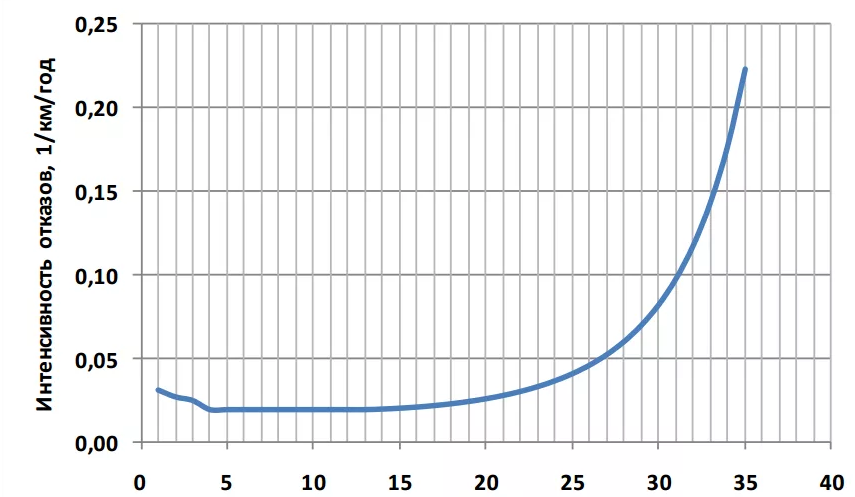 По данным ООО «Теплосети» на тепловых сетях за отопительный период аварийные ситуации от котельных отсутствовали.Метод и результаты обработки данных по восстановлениям отказавших участков тепловых сетей (участков тепловых сетей, на которых произошли аварийные ситуации), среднего времени восстановления отказавших участков тепловых сетей в каждой системе теплоснабженияНа основе данных о частоте (потоке) отказов участков тепловой сети, повторяемости температур наружного воздуха и данных о времени восстановления (ремонта) элемента(участка, НС, компенсатора и т.д.) тепловых сетей определяют вероятность отказатеплоснабжения потребителя.По данным региональных справочников по климату о среднесуточных температурах наружного воздуха за последние десять лет строят зависимость повторяемости температур наружного воздуха (график продолжительности тепловой нагрузки отопления). При отсутствии этих данных зависимость повторяемости температур наружного воздуха для местоположения тепловых сетей принимают по данным Справочника "Наладка и эксплуатация водяных тепловых сетей".С использованием данных о теплоаккумулирующей способности объектов теплопотребления (зданий) определяют время, за которое температура внутри отапливаемого помещения снизится до температуры, установленной в критериях отказа теплоснабжения. Отказ теплоснабжения потребителя - событие, приводящее к падению температуры в отапливаемых помещениях жилых и общественных зданий ниже +12 °С, в промышленных зданиях ниже +8 °С (СП 124.13330.2012 «Тепловые сети»).Для расчета времени снижения температуры в жилом здании используют формулугде - внутренняя температура, которая устанавливается в помещении через время z в часах, после наступления исходного события, °С; z- время отсчитываемое после начала исходного события, ч;- температура в отапливаемом помещении, которая была в момент начала исходного события, °С;- температура наружного воздуха, усредненная на периоде времени , °С;- подача теплоты в помещение, Дж/ч; - удельные расчетные тепловые потери здания, Дж/(ч °С); - коэффициент аккумуляции помещения (здания), ч.Для расчета времени снижения температуры в жилом задании до + 12°С при внезапном прекращении теплоснабжения эта формула примет следующий вид:где:- внутренняя температура, которая устанавливается критерием отказа теплоснабжения (+12 °С для жилых зданий);На основе данных о частоте (потоке) отказов участков тепловой сети, повторяемости температур наружного воздуха и данных о времени восстановления (ремонта) элемента (участка, НС, компенсатора и т.д.) тепловых сетей определяют вероятность отказа теплоснабжения потребителя.В случае отсутствия достоверных данных о времени восстановления теплоснабжения потребителей рекомендуется использовать эмпирическую зависимость для времени, необходимом для ликвидации повреждения, предложенную Е.Я. Соколовым:где:a, b- постоянные коэффициенты, зависящие от способа укладки теплопровода (подземный, надземный) и его конструкции, а также от способа диагностики места повреждения и уровня организации ремонтных работ;- расстояние между секционирующими задвижками, м; - условный диаметр трубопровода, м.Расчет рекомендуется выполнять для каждого участка и/или элемента, входящего в путь от источника до абонента.По формуле:,вычисляется вероятность безотказной работы участка тепловой сети относительно абонента.Результаты оценки вероятности отказа (аварийной ситуации) и безотказной (безаварийной) работы системы теплоснабжения по отношению к потребителям, присоединённым к магистральным и распределительным теплопроводамПо данным ООО «Теплосети» на тепловых сетях за отопительный период аварийные ситуации от котельных отсутствовали.Интенсивность отказов от продолжительности работы участков тепловой сети приведена в таблице 134.Результаты оценки коэффициентов готовности теплопроводов к несению тепловой нагрузкиРасчет коэффициента готовности системы к теплоснабжению потребителей выполняетсясовместно с расчетом вероятности безотказной работы тепловой сети.Дополнительно рассчитываются:- интенсивность восстановления элементов тепловой сети, 1/ч: 1/ zр;- стационарная вероятность рабочего состояния сети:- вероятность состояния сети, соответствующая отказу i-го элемента:Коэффициент готовности системы к теплоснабжению выбранного потребителя:где τот, - продолжительность отопительного периода, ч; τнi, - продолжительность действиянизких температур наружного воздуха (ниже расчетной температуры наружного воздуха) втечение отопительного периода, при которой время восстановления, отказавшего i-гоэлемента, становится равным времени снижения температуры воздуха в здании i-гопотребителя до минимально допустимого значения, ч.По данным ООО «Теплосети» на тепловых сетях за отопительный период аварийные ситуации от котельных отсутствовали.Результаты оценки недоотпуска тепловой энергии по причине отказов (аварийных ситуаций) и простоев тепловых сетей и источников энергииОценку недоотпуска тепловой энергии потребителям рекомендуется вычислять в соответствии с формулой:где Qпр, Гкал/ч - средняя тепловая мощность теплопотребляющих установок потребителя вотопительный период; Топ, ч - продолжительность отопительного периода; qтп – вероятностьотказа теплопровода.По данным ООО «Теплосети» на тепловых сетях за отопительный период аварийные ситуации от котельных отсутствовали. применение на источниках тепловой энергии рациональных тепловых схем с дублированными связями и новых технологий, обеспечивающих нормативную готовность энергетического оборудованияВпредложениях, обеспечивающих надёжность системы теплоснабжения, применение на источниках тепловой энергии рациональных тепловых схем с дублированными связями иновых технологий, обеспечивающих готовность энергетического оборудования, неучтено. установка резервного оборудованияДля обеспечения надежности системы теплоснабжения, предлагается установка резервного основного и вспомогательного оборудования на источнике тепловой энергии. А также обеспечение резервным электроснабжением и водоснабжением источников тепловой энергии, топливоснабжением (аварийные запасы топлива). организация совместной работы нескольких источников тепловой энергии на единую тепловую сетьПредложения по организации работы на единую сеть нескольких источников тепловой энергии не предусмотрены. резервирование тепловых сетей смежных районов поселения, городского округа, города федерального значенияРезервирование тепловых сетей невозможно по причине удалённости систем теплоснабжения друг от друга. устройство резервных насосных станцийСтроительство новых насосных станций в рассматриваемом периоде не планируется. установка баков-аккумуляторов.На расчетный срок установка дополнительных баков-аккумуляторов на источниках тепловой энергии системы теплоснабжения не предусматривается.Показатели частоты повреждаемости и восстановления системы теплоснабжения котельной №1 в зоне действия единой теплоснабжающей организации ООО «Теплосети»Средний недоотпуск тепловой энергии на отопление потребителей в системе теплоснабжения котельной №1 в зоне действия единой теплоснабжающей организации ООО «Теплосети»Показатели частоты повреждаемости и восстановления системы теплоснабжения котельной №2 в зоне действия единой теплоснабжающей организации ООО «Теплосети»Средний недоотпуск тепловой энергии на отопление потребителей в системе теплоснабжения котельной №2 в зоне действия единой теплоснабжающей организации ООО «Теплосети»Показатели частоты повреждаемости и восстановления системы теплоснабжения котельной №3 в зоне действия единой теплоснабжающей организации ООО «Теплосети»Средний недоотпуск тепловой энергии на отопление потребителей в системе теплоснабжения котельной №3 в зоне действия единой теплоснабжающей организации ООО «Теплосети»Показатели частоты повреждаемости и восстановления системы теплоснабжения котельной №4 в зоне действия единой теплоснабжающей организации ООО «Теплосети»Средний недоотпуск тепловой энергии на отопление потребителей в системе теплоснабжения котельной №4 в зоне действия единой теплоснабжающей организации ООО «Теплосети»Глава 12 Обоснование инвестиций в строительство, реконструкцию, техническое перевооружение и (или) модернизациюОценка финансовых потребностей для осуществления строительства, реконструкции, технического перевооружения и (или) модернизации источников тепловой энергии и тепловых сетей	Финансовые потребности отсутствуют.Обоснованные предложения по источникам инвестиций, обеспечивающих финансовые потребности для осуществления строительства, реконструкции, технического перевооружения и (или) модернизации источников тепловой энергии и тепловых сетейВ соответствии со статье 23 п.4 ФЗ №190 «О теплоснабжении»: «Реализация включенных в схему теплоснабжения мероприятий поразвитию системы теплоснабжения, по достижению установленных винвестиционных программах организаций, осуществляющих регулируемыевиды деятельности в сфере теплоснабжения, органами исполнительнойвласти субъекта Российской Федерации плановых значений показателейнадежности и энергетической эффективности объектов теплоснабжения, атакже мероприятий по приведению качества горячей воды в открытыхсистемах теплоснабжения в соответствие с установленными требованиямиосуществляется в соответствии с инвестиционными программамитеплоснабжающих организаций…», таким образом, инвестиции связанные с финансовой потребностью для осуществления строительства, реконструкции, технического перевооружения и (или) модернизации указанные в инвестиционных программах возлагаются на  ЕТО и органы исполнительнойвласти субъекта Российской Федерации.Инвестиционные программы теплоснабжающих организаций по объектам теплоснабжения, расположенных на территории Села Мыт, на момент актуализации схемы теплоснабжения поселения отсутствуют. Расчеты экономической эффективности инвестицийРасчет экономической эффективности отсутствует.Расчеты ценовых (тарифных) последствий для потребителей при реализации программ строительства, реконструкции, технического перевооружения и (или) модернизации систем теплоснабженияРасчеты ценовых (тарифных) последствий для потребителей при реализации программ строительства, реконструкции, технического перевооружения и (или) модернизации систем теплоснабжения РСО отсутствуют.Глава 13. Индикаторы развития систем теплоснабжения поселения, городского округа, города федерального значенияИндикаторы, характеризующие спрос на тепловую энергию и тепловую мощность в системе теплоснабжениякотельная №1в зоне деятельности единой теплоснабжающей организацииООО «Теплосети»Индикаторы, характеризующие спрос на тепловую энергию и тепловую мощность в системе теплоснабжения котельная №2 в зоне деятельности единой теплоснабжающей организацииООО «Теплосети»Индикаторы, характеризующие спрос на тепловую энергию и тепловую мощность в системе теплоснабжения котельная №3 в зоне деятельности единой теплоснабжающей организацииООО «Теплосети»Индикаторы, характеризующие спрос на тепловую энергию и тепловую мощность в системе теплоснабжения котельная №4 в зоне деятельности единой теплоснабжающей организацииООО «Теплосети»Индикаторы, характеризующие спрос на тепловую энергию и тепловую мощность в зоне деятельности единой теплоснабжающей организации ООО «Теплосети»Индикаторы, характеризующие динамику функционирования источников тепловой энергии в системе теплоснабжениякотельная №1 в зоне деятельности единой теплоснабжающей организации ООО «Теплосети»Индикаторы, характеризующие динамику функционирования источников тепловой энергии в системе теплоснабжения котельная №2 в зоне деятельности единой теплоснабжающей организацииООО «Теплосети»Индикаторы, характеризующие динамику функционирования источников тепловой энергии в системе теплоснабжения котельная, №3 в зоне деятельности единой теплоснабжающей организацииООО «Теплосети»Индикаторы, характеризующие динамику функционирования источников тепловой энергии в системе теплоснабжениякотельная №4 в зоне деятельности единой теплоснабжающей организацииООО «Теплосети»Индикаторы, характеризующие динамику функционирования источников тепловой энергии в зоне деятельности единой теплоснабжающей организации ООО «Теплосети»Индикаторы, характеризующие динамику изменения показателей тепловых сетей в системе теплоснабжениякотельная №1 в зоне деятельности единой теплоснабжающей организацииООО «Теплосети»Индикаторы, характеризующие динамику изменения показателей тепловых сетей в системе теплоснабжения котельная №2 в зоне деятельности единой теплоснабжающей организацииООО «Теплосети»Индикаторы, характеризующие динамику изменения показателей тепловых сетей в системе теплоснабжения котельная №3 в зоне деятельности единой теплоснабжающей организации ООО «Теплосети»Индикаторы, характеризующие динамику изменения показателей тепловых сетей в системе теплоснабжения котельная №4 в зоне деятельности единой теплоснабжающей организацииООО «Теплосети»Индикаторы, характеризующие динамику изменения показателей тепловых сетей в зоне деятельности единой теплоснабжающей организации ООО «Теплосети»Глава 14. Ценовые (тарифные) последствияТарифно-балансовые расчетные модели теплоснабжения потребителей по каждой системе теплоснабженияДля выполнения анализа влияния реализации строительства, реконструкции и технического перевооружения источников тепловой энергии, тепловых сетей и сооружений на них, на цену тепловой энергии, разрабатываются тарифно-балансовые модели, структура которых сформирована в зависимости от основных видов деятельности теплоснабжающих организация.В соответствии с методическими рекомендациями к схемам теплоснабжения тарифно-балансовую модель рекомендуется формировать в составе следующих показателей, отражающих их изменение по годам реализации схемы теплоснабжения:Индексы-дефляторы МЭР;Баланс тепловой мощности;Баланс тепловой энергии;Топливный баланс;Баланс теплоносителей;Балансы электрической энергии;Балансы холодной воды питьевого качества;Тарифы на покупные энергоносители и воду;Производственные расходы товарного отпуска;Производственная деятельность;Инвестиционная деятельность;Финансовая деятельность;Проекты схемы теплоснабжения.Показатель "Индексы-дефляторы МЭР" предназначен для использования индексов дефляторов, установленных Минэкономразвития России, с целью приведения финансовых потребностей для осуществления производственной деятельности теплоснабжающего предприятия и реализациипроектов схемы теплоснабжения к ценам соответствующих лет. Для формирования показателейдолгосрочных индексов-дефляторов в тарифно-балансовых моделях рекомендуется использовать:- прогноз социально-экономического развития Российской Федерации и сценарныеусловия для формирования вариантов социально-экономического развития Российской Федерации;- временно определенные показатели долгосрочного прогноза социально-экономического развития Российской Федерации до 2032 года в соответствии с прогнозными индексами цен производителей, индексов-дефляторов по видам экономической деятельности.Показатели "Производственная деятельность", "Инвестиционная деятельность" и "Финансовая деятельность" сформированы потоки денежных средств, обеспечивающих безубыточноефункционирование теплоснабжающего предприятия с учетом реализации проектов схемы теплоснабжения и источников покрытия финансовых потребностей для их реализации. Тарифно-балансовые модели теплоснабжения потребителей по системе теплоснабжения не предоставлены.Тарифно-балансовые расчетные модели теплоснабжения потребителей по каждой единой теплоснабжающей организацииТарифно-балансовые расчетные модели теплоснабжения потребителей РСО не предоставлены.Результаты оценки ценовых (тарифных) последствий реализации проектов схемы теплоснабжения на основании разработанных тарифно- балансовых моделейРезультаты оценки ценовых (тарифных) последствий реализации проектов схемы теплоснабжения, на основании разработанных тарифно-балансовых моделей выполнить невозможно..Глава 15. Реестр единых теплоснабжающих организацийРеестр систем теплоснабжения, содержащий перечень теплоснабжающих организаций, действующих в каждой системе теплоснабжения, расположенных в границах поселения, городского округа, города федерального значенияРеестр систем теплоснабжения, содержащий перечень теплоснабжающих организаций, действующих в каждой системе теплоснабжения, расположенных в границах Селе МытОснования, в том числе критерии, в соответствии с которыми теплоснабжающая организация определена единой теплоснабжающей организациейВ соответствии с Постановлением Правительства РФ от 8 августа 2012 г. N 808 "Об организации теплоснабжения в Российской Федерации и о внесении изменений в некоторые акты Правительства Российской Федерации" критерием для определения статуса ЕТО для теплоснабжающих организаций ООО «Теплосети» является владение на праве собственности или ином законном основании источниками тепловой энергии и (или) тепловыми сетями.Сравнительный анализ критериев определения ЕТО в системах теплоснабжения на территории поселения.Заявки теплоснабжающих организаций, поданные в рамках разработки проекта схемы теплоснабжения (при их наличии), на присвоение статуса единой теплоснабжающей организацииЗаявки на присвоение статуса ЕТО в селе Мыт на момент актуализации отсутствуют.Описание границ зон деятельности единой теплоснабжающей организации (организаций)Зоны деятельности ЕТО в селе Мыт:-ООО «Теплосети»- в зонедействиякотельных:Котельная №1;Котельная №2;Котельная №3;Котельная №4.Глава 16. Реестр мероприятий схемы теплоснабженияПеречень мероприятий по строительству, реконструкции, техническому перевооружению и (или) модернизации источников тепловой энергииМероприятия отсутствуют.Перечень мероприятий по строительству, реконструкции, техническому перевооружению и (или) модернизации тепловых сетей и сооружений на нихМероприятия отсутствуют.Перечень мероприятий, обеспечивающих переход от открытых систем теплоснабжения (горячего водоснабжения) на закрытые системы горячего водоснабженияМероприятия отсутствуют.Глава 17. Замечания и предложения к проекту схемы теплоснабженияПеречень всех замечаний и предложений, поступивших при разработке, утверждении и актуализации схемы теплоснабжения.Глава 18. Сводный том изменений, выполненных в доработанной и (или) актуализированной схеме теплоснабженияДокумент «Схема теплоснабжения села Мыт Верхнеландеховского муниципального района Ивановской области. Актуализация на 2021 год» был доработан в соответствии с изменениями в Постановлении Правительства РФ от 22 февраля 2012 г. № 154 «О требованиях к схемам теплоснабжения, порядку их разработке и утверждения».В ходе актуализации схемы теплоснабжения были учтены предложения от администрации и РСО (глава 17 настоящего документа).«СОГЛАСОВАНО»Глава Верхнеландеховского муниципального района 
Ивановской области________________ Н.Н. Смирнова«___» ____ 2021 г.№КотельнаяМаркакотлаРежимработыУстановленная мощность,Гкал/чРасполагаемая мощность,Гкал/чВидтопливаСрокслужбыКПД,%Удельный расходтоплива, кг.у.т/Гкал123456789101Котельная № 1ул. Торговая, д. 9аМарка 1 RS-A-50водогрейный0,08260,1201Природный газ1090,30158,201Котельная № 1ул. Торговая, д. 9аМарка 2 RS-A-50водогрейный0,08260,1201Природный газ1090,11158,542Котельная № 2ул. Восточная, д. 33аМарка 1 RS-A-50водогрейный0,08260,1046Природный газ1091,90155,452Котельная № 2ул. Восточная, д. 33аМарка 2 RS-A-50водогрейный0,08260,1046Природный газ1091,92155,413Котельная № 3ул. Восточная, д. 42аМарка 1 RS-A-50водогрейный0,08260,1086Природный газ1090,12158,533Котельная № 3ул. Восточная, д. 42аМарка 2 RS-A-50водогрейный0,08260,1086Природный газ1090,09158,584Котельная № 4ул. Садовая, д. 28 аМарка 1 КВа-0,4Гнводогрейный0,6880,491Природный газ1090,74157,444Котельная № 4ул. Садовая, д. 28 аМарка 2 КВа-0,4Гнводогрейный0,6880,491Природный газ1090,66157,58№Источник тепловой энергииРасполагаемая мощность источника тепловой энергии Гкал/чЗатраты тепловой мощности на собственные и хозяйственные нужды источника тепловой энергии, Гкал/чТепловая мощность нетто, Гкал/ч123451Котельная №10,12010,00010,122Котельная №20,10460,00010,103Котельная №30,10860,00010,114Котельная №40,4910,00050,49№Источник тепловой энергииМаркакотлаДата ввода КА 
в эксплуатациюНормативный 
срок 
службы КАФактический срок службы КАГод последнего освидетельствования при допуске к эксплуатации после ремонтовГод продления ресурсаМероприятия по продлению ресурсаСтатистика отказов и восстановлений КА123456789101Котельная №1Марка 1 RS-A-50201012102019---1Котельная №1Марка 2 RS-A-50201012102019---2Котельная №2Марка 1 RS-A-50201012102019---2Котельная №2Марка 2 RS-A-502010121020193Котельная  №3Марка 1 RS-A-50201012102019---3Котельная  №3Марка 2 RS-A-50201012102019---4Котельная №4Марка 1 КВа-0,4Гн201012102019---4Котельная №4Марка 2 КВа-0,4Гн201012102019---Наименование котельнойПриборы учета тепловой энергииПриборы учета тепловой энергииПриборы учета тепловой энергииПриборы учета тепловой энергииНаименование котельнойНаличие приборов учета тепловой энергии на котельнойМарка прибора учетаМесто установки прибора учетаДата установки/последней поверки прибора учета12345Котельная №1естьСТДкотельнаян/дКотельная №2естьСТДкотельнаян/дКотельная №3естьСТДкотельнаян/дКотельная №4естьСТДкотельнаян/дУсловный диаметр, ммПротяженность трубопроводов в однотрубном исчислении, мМатериальная характеристика, м2123Котельная №1Котельная №1Котельная №15757,03,25Котельная №2Котельная №2Котельная №257182,010,37Котельная №3Котельная №3Котельная №35779,04,50Котельная №4Котельная №4Котельная №457452,025,76108696,075,17Итого1148,0100,93Всего1466,0119,05Год прокладкиПротяженность трубопроводов в однотрубном исчислении, мМатериальная характеристика, м2123Котельная №1Котельная №1Котельная №1До 19900,00,0С 1991 по 19980,00,0С 1999 по 20030,00,0С 200457,03,25Котельная №3Котельная №3Котельная №3До 19900,00,0С 1991 по 19980,00,0С 1999 по 20030,00,0С 2004182,010,37Котельная №3Котельная №3Котельная №3До 19900,00,0С 1991 по 19980,00,0С 1999 по 20030,00,0С 200479,04,50Котельная №4Котельная №4Котельная №4До 1990738,068,69С 1991 по 19980,00,0С 1999 по 20030,00,0С 2004410,032,24Температура наружного воздуха, 0СНормативная температура теплоносителя в подающем трубопроводе, 0СНормативная температура теплоносителя в обратном трубопроводе, 0С-299570-2893,669,2-2792,368,3-2690,967,5-2589,566,7-2488,165,8-2386,764,9-2285,364,1-2183,963,2-2082,562,3-1981,161,4-1879,760,5-1778,359,6-1676,858,7-1575,457,8-1473,956,9-1372,556-127155,1-1169,554,1-1068,153,2-966,652,2-865,151,2-763,650,3-662,149,3-560,548,3-45947,3-357,446,3-255,945,2-154,344,2052,743,2151,142,1249,541347,939,9446,238,8544,537,6642,836,5741,135,3839,434Напор, мНапор, мРасход, т/чРасход, т/чПодпитка, т/чТемпература , 0СТемпература , 0СОтпуск в сеть, 
Гкал/чв подающем трубопроводеобратном трубопроводеподающем трубопроводев обратном трубопроводеПодпитка, т/чна выходена 
входеОтпуск в сеть, 
Гкал/ч1234567820103,63,60,095840,04Напор, мНапор, мРасход, т/чРасход, т/чПодпитка, т/чТемпература , 0СТемпература , 0СОтпуск в сеть, 
Гкал/чв подающем трубопроводеобратном трубопроводеподающем трубопроводев обратном трубопроводеПодпитка, т/чна выходена 
входеОтпуск в сеть, 
Гкал/ч1234567820102,52,50,095840,03Напор, мНапор, мРасход, т/чРасход, т/чПодпитка, т/чТемпература , 0СТемпература , 0СОтпуск в сеть, 
Гкал/чв подающем трубопроводеобратном трубопроводеподающем трубопроводев обратном трубопроводеПодпитка, т/чна выходена 
входеОтпуск в сеть, 
Гкал/ч1234567820102,52,50,095840,03Напор, мНапор, мРасход, т/чРасход, т/чПодпитка, т/чТемпература , 0СТемпература , 0СОтпуск в сеть, 
Гкал/чв подающем трубопроводеобратном трубопроводеподающем трубопроводев обратном трубопроводеПодпитка, т/чна выходена 
входеОтпуск в сеть, 
Гкал/ч12345678402026260,195840,28Узел НачальныйУзел КонечныйДлина, мДиам, мм, Под.Диам, мм, Обр.Напор в конечном узле (абс.), м Под.Напор в конечном узле (абс.), м Обр.Потери напора, м, Под.Потери напора, м, Обр.Удельные потери, мм/м Под.Удельные потери, мм/м Обр.Располаг. напор в конеч. узле, мФактический 
расход, т/ч Под.Фактический 
расход, т/ч Обр.Температура в конечном узле, °С Под.Температура в конечном узле, °С Обр.Скорость, м/с Под.Скорость, м/с Обр.Объем, м3 Под.Объем, м3 Обр.1234567891011121314151617181920котельная №1Торговая,928,5575719,510,50,490,4917,217,29,023,633,639584,060,530,530,060,06Узел НачальныйУзел КонечныйДлина, мДиам, мм, Под.Диам, мм, Обр.Напор в конечном узле (абс.), м Под.Напор в конечном узле (абс.), м Обр.Потери напора, м, Под.Потери напора, м, Обр.Удельные потери, мм/м Под.Удельные потери, мм/м Обр.Располаг. напор в конеч. узле, мФактический 
расход, т/ч Под.Фактический 
расход, т/ч Обр.Температура в конечном узле, °С Под.Температура в конечном узле, °С Обр.Скорость, м/с Под.Скорость, м/с Обр.Объем, м3 Под.Объем, м3 Обр.1234567891011121314151617181920котельная №2у-14,557572010,60,030,657,5144,19,322,42,49583,440,350,350,010,17у-1Восточная,3386,5575719,311,30,650,657,57,58,022,42,49583,440,350,350,170,17Узел НачальныйУзел КонечныйДлина, мДиам, мм, Под.Диам, мм, Обр.Напор в конечном узле (абс.), м Под.Напор в конечном узле (абс.), м Обр.Потери напора, м, Под.Потери напора, м, Обр.Удельные потери, мм/м Под.Удельные потери, мм/м Обр.Располаг. напор в конеч. узле, мФактический 
расход, т/ч Под.Фактический 
расход, т/ч Обр.Температура в конечном узле, °С Под.Температура в конечном узле, °С Обр.Скорость, м/с Под.Скорость, м/с Обр.Объем, м3 Под.Объем, м3 Обр.1234567891011121314151617181920котельная №3Восточная,4239,5575719,710,30,320,328,18,19,362,52,499584,260,360,360,080,08Узел НачальныйУзел КонечныйДлина, мДиам, мм, Под.Диам, мм, Обр.Напор в конечном узле (абс.), м Под.Напор в конечном узле (абс.), м Обр.Потери напора, м, Под.Потери напора, м, Обр.Удельные потери, мм/м Под.Удельные потери, мм/м Обр.Располаг. напор в конеч. узле, мФактический 
расход, т/ч Под.Фактический 
расход, т/ч Обр.Температура в конечном узле, °С Под.Температура в конечном узле, °С Обр.Скорость, м/с Под.Скорость, м/с Обр.Объем, м3 Под.Объем, м3 Обр.1234567891011121314151617181920котельная №4у-1710810839,920,10,140,1420,520,419,7125,425,339584,050,920,920,050,05тк-2у-88510810834,325,61,241,2414,614,68,6921,4521,439583,680,780,780,670,67у-8Садовая,261010810834,225,80,150,1514,614,68,421,4421,449583,680,780,780,080,08тк-2Садовая,110575735,524,50,050,055511,071,961,959585,090,280,280,020,02у-1тк-1118575739,320,70,60,595,1518,521,971,969587,050,290,290,230,23тк-1у-261575738,9210,310,315,1517,911,971,979587,050,290,290,120,12у-2у-36575738,921,10,030,035,1517,851,971,979587,050,290,290,010,01у-3Восточная,7631575738,821,20,160,165,1517,531,971,979587,050,290,290,060,06у-1у-58010810838,521,51,391,3917,417,316,9423,4223,379583,80,850,850,630,63у-5у-6110,210810836,523,41,921,9117,417,313,1123,4223,379583,80,850,850,870,87у-6у-77,810810836,423,60,140,1417,417,312,8423,4123,389583,80,850,850,060,06у-7тк-24810810835,624,40,830,8317,417,311,1723,4123,389583,80,850,850,380,38Год актуализацииНормативные  потери теплоносителя, тМагистральные тепловые сети, ГкалРаспределительные тепловые сети, ГкалВсего, ГкалКотельная №1Котельная №1Котельная №1Котельная №1Котельная №12016н/д-н/дн/д2017н/д-н/дн/д20181,87-5,25,220191,87-5,25,220201,87-5,25,2Год актуализацииНормативные  потери теплоносителя, тМагистральные тепловые сети, ГкалРаспределительные тепловые сети, ГкалВсего, ГкалКотельная №2Котельная №2Котельная №2Котельная №2Котельная №22016н/д-н/дн/д2017н/д-н/дн/д20185,96-13,0613,0620195,96-13,0613,0620205,96-13,0613,06Год актуализацииНормативные  потери теплоносителя, тМагистральные тепловые сети, ГкалРаспределительные тепловые сети, ГкалВсего, ГкалКотельная №3Котельная №3Котельная №3Котельная №3Котельная №32016н/д-н/дн/д2017н/д-н/дн/д20182,59-7,27,220192,59-7,27,220202,59-7,27,2Год актуализацииНормативные  потери теплоносителя, тМагистральные тепловые сети, ГкалРаспределительные тепловые сети, Гкал*Всего, ГкалКотельная №4Котельная №4Котельная №4Котельная №4Котельная №42016н/д-н/дн/д2017н/д-н/дн/д201896,67-204,76204,76201996,67-204,76204,76202096,67-204,76204,76Год актуализацииФактические  потери теплоносителя, тФактические  потери тепловой энергии, ГкалВсего в % от отпущенной тепловой энергии в тепловые сетиКотельная №1Котельная №1Котельная №1Котельная №12016н/дн/дн/д2017н/дн/дн/д2018н/д1,51,82019н/д5,26,12020н/д3,385,4Год актуализацииФактические  потери теплоносителя, тФактические  потери тепловой энергии, ГкалВсего в % от отпущенной тепловой энергии в тепловые сетиКотельная №2Котельная №2Котельная №2Котельная №22016н/дн/дн/д2017н/дн/дн/д2018н/д27,86262019н/д13,0619,82020н/д8,7419,2Год актуализацииФактические  потери теплоносителя, тФактические  потери тепловой энергии, ГкалВсего в % от отпущенной тепловой энергии в тепловые сетиКотельная №3Котельная №3Котельная №3Котельная №32016н/дн/дн/д2017н/дн/дн/д2018н/д40,1939,22019н/д7,212,02020н/д4,6810,9Год актуализацииФактические  потери теплоносителя, тФактические  потери тепловой энергии, ГкалВсего в % от отпущенной тепловой энергии в тепловые сетиКотельная №4Котельная №4Котельная №4Котельная №42016н/дн/дн/д2017н/дн/дн/д2018н/д52,196,52019н/д204,7731,22020н/д229,6651,8№ИсточникКадастровый кварталПрисоединенная нагрузка, Гкал/чПрисоединенная нагрузка, Гкал/ч№ИсточникКадастровый кварталотоплениеГВС123451Котельная №137:01:0101100,0371-№ИсточникКадастровый кварталПрисоединенная нагрузка, Гкал/чПрисоединенная нагрузка, Гкал/ч№ИсточникКадастровый кварталотоплениеГВС123451Котельная №237:01:0101100,026-№ИсточникКадастровый кварталПрисоединенная нагрузка, Гкал/чПрисоединенная нагрузка, Гкал/ч№ИсточникКадастровый кварталотоплениеГВС123451Котельная №337:01:0101100,025-№ИсточникКадастровый кварталПрисоединенная нагрузка, Гкал/чПрисоединенная нагрузка, Гкал/ч№ИсточникКадастровый кварталотоплениеГВС123451Котельная №437:01:0101100,2593-№НазначениеНаименование, АдресНагрузка на систему отопления, Гкал/чНагрузка на систему ГВС, Гкал/чТемпература внутри помещения, град. Ц.123456Котельная №1Котельная №1Котельная №1Котельная №1Котельная №1Котельная №11Общественное зданиеул. Торговая, д. 90,0371-18Котельная №2Котельная №2Котельная №2Котельная №2Котельная №2Котельная №21Общественное зданиеул. Восточная, д.330,01620котельная №3котельная №3котельная №3котельная №3котельная №3котельная №31Общественное зданиеул. Восточная, д.420,025-25Котельная №4Котельная №4Котельная №4Котельная №4Котельная №4Котельная №41Общественное зданиеул. Восточная, д.760,0144-162МКДул. Садовая,10,018-166Общественное зданиеул. Садовая,260,2269-20ИтогоИтогоИтого0,2593Всего:Всего:Всего:0,3474-Наименование 
населенного пунктаНаименованиесистемытеплоснабженияТепловая нагрузка в сеть, Гкал/чТепловая нагрузка из сети(потребителям), Гкал/ч1234село МытКотельная №10,0380,0371село МытКотельная №20,0290,026село МытКотельная №30,0260,025село МытКотельная №40,38710,3474№Наименование котельнойПотребление тепловой энергии (потребители), Гкал/годПотребление тепловой энергии (потребители), Гкал/годПотребление тепловой энергии (потребители), Гкал/год№Наименование котельнойОтопительный периодНеотопительный периодВсего за год123451Котельная №1, в т.ч. по кадастровым кварталам:1743,68-1743,681.137:01:0101110, в т.ч.1743,68-1743,681.1.1МКД1567,22-1567,221.1.2Общественно-деловаязастройка176,46-176,462Котельная №2, в т.ч. по кадастровым кварталам:72,91-72,912.137:01:0101110, в т.ч.72,91-72,912.1.1МКД0,0-0,02.1.2Общественно-деловаязастройка72,91-72,913Котельная №3, в т.ч. по кадастровым кварталам:1989,58-1989,583.137:01:0101110, в т.ч.1989,58-1989,583.1.1МКД1530,76-1530,763.1.2Общественно-деловаязастройка458,82-458,824Котельная №4, в т.ч. по кадастровым кварталам:1852,923-1852,9234.137:01:0101110, в т.ч.1852,93-1852,934.1.1МКДн/д-н/д4.1.2Общественно-деловаязастройкан/д-н/дНаименование услугЕд. изм.Норматив потребленияОтоплениеОтоплениеОтоплениеНорматив потребления тепловой энергии на отопление при социальной норме площади18 кв.м.4,3 Гкал/год (0,02 Гкал/месяц на  1 кв.м.)Наименование показателя201520162017201820192020Установленная тепловая мощность, в том числе:н/дн/дн/д0,170,16520,1Располагаемая тепловая мощность н/дн/дн/д0,12010,12010,04Затраты тепла на собственные нужды в горячей воден/дн/дн/д0,00010,00010,00027Потери в тепловых сетях в горячей воден/дн/дн/д0,00090,00090,0034Расчетная нагрузка на хозяйственные нуждын/дн/дн/д---Присоединенная договорная тепловая нагрузка в горячей воден/дн/дн/д0,0380,0380,04Присоединенная расчетная тепловая нагрузка в горячей воде (на коллекторах), в том числе:н/дн/дн/д0,03710,03710,04отоплениен/дн/дн/д0,03710,03710,0371вентиляциян/дн/дн/д---горячее водоснабжениен/дн/дн/д---Резерв/дефицит тепловой мощности (по договорной нагрузке)н/дн/дн/д0,080,08-Резерв/дефицит тепловой мощности (по фактической нагрузке)н/дн/дн/д---Располагаемая тепловая мощность нетто (с учетом затрат на собственные нужды) при аварийном выводе самого мощного котлан/дн/дн/д0,05990,0599-Максимально допустимое значение тепловой нагрузки на коллекторах при аварийном выводе самогомощного пикового котлан/дн/дн/д0,05990,0599-Зона действия источника тепловой мощности, ган/дн/дн/д0,380,38-Плотность тепловой нагрузки, Гкал/ч/ган/дн/дн/д0,10,1-Наименование показателя201520162017201820192020Установленная тепловая мощность, в том числе:н/дн/дн/д0,170,170,1Располагаемая тепловая мощность н/дн/дн/д0,10460,10460,03Затраты тепла на собственные нужды в горячей воден/дн/дн/д0,00010,00010,00024Потери в тепловых сетях в горячей воден/дн/дн/д0,0030,0030,0087Расчетная нагрузка на хозяйственные нуждын/дн/дн/д---Присоединенная договорная тепловая нагрузка в горячей воден/дн/дн/д0,0290,0290,03Присоединенная расчетная тепловая нагрузка в горячей воде (на коллекторах), в том числе:н/дн/дн/д0,0260,0260,03отоплениен/дн/дн/д0,0260,0260,026вентиляциян/дн/дн/д---горячее водоснабжениен/дн/дн/д---Резерв/дефицит тепловой мощности (по договорной нагрузке)н/дн/дн/д0,080,080,08Резерв/дефицит тепловой мощности (по фактической нагрузке)н/дн/дн/д---Располагаемая тепловая мощность нетто (с учетом затрат на собственные нужды) при аварийном выводе самого мощного котлан/дн/дн/д0,05220,05220,0522Максимально допустимое значение тепловой нагрузки на коллекторах при аварийном выводе самогомощного пикового котлан/дн/дн/д0,05220,05220,0522Зона действия источника тепловой мощности, ган/дн/дн/д0,310,310,31Плотность тепловой нагрузки, Гкал/ч/ган/дн/дн/д0,090,090,09Наименование показателя201520162017201820192020Установленная тепловая мощность, в том числе:н/дн/дн/д0,70,70,1Располагаемая тепловая мощность н/дн/дн/д0,10860,10860,03Затраты тепла на собственные нужды в горячей воден/дн/дн/д0,00010,00010,00027Потери в тепловых сетях в горячей воден/дн/дн/д0,0010,0010,0047Расчетная нагрузка на хозяйственные нуждын/дн/дн/д---Присоединенная договорная тепловая нагрузка в горячей воден/дн/дн/д0,0260,0260,03Присоединенная расчетная тепловая нагрузка в горячей воде (на коллекторах), в том числе:н/дн/дн/д0,0250,0250,025отоплениен/дн/дн/д0,0250,0250,025вентиляциян/дн/дн/д---горячее водоснабжениен/дн/дн/д---Резерв/дефицит тепловой мощности (по договорной нагрузке)н/дн/дн/д---Резерв/дефицит тепловой мощности (по фактической нагрузке)н/дн/дн/д0,080,080,08Располагаемая тепловая мощность нетто (с учетом затрат на собственные нужды) при аварийном выводе самого мощного котлан/дн/дн/д0,05420,05420,0542Максимально допустимое значение тепловой нагрузки на коллекторах при аварийном выводе самогомощного пикового котлан/дн/дн/д0,05420,05420,0542Зона действия источника тепловой мощности, ган/дн/дн/д0,370,370,37Плотность тепловой нагрузки, Гкал/ч/ган/дн/дн/д0,070,070,07Наименование показателя201520162017201820192020Установленная тепловая мощность, в том числе:н/дн/дн/д1,381,3760,1Располагаемая тепловая мощность н/дн/дн/д0,4910,4910,29Затраты тепла на собственные нужды в горячей воден/дн/дн/д0,00050,00050,0023Потери в тепловых сетях в горячей воден/дн/дн/д0,03970,03970,22966Расчетная нагрузка на хозяйственные нуждын/дн/дн/д--0,29Присоединенная договорная тепловая нагрузка в горячей воден/дн/дн/д0,2990,38710,29Присоединенная расчетная тепловая нагрузка в горячей воде (на коллекторах), в том числе:н/дн/дн/д0,25930,34740,3474отоплениен/дн/дн/д0,25930,34740,3474вентиляциян/дн/дн/д---горячее водоснабжениен/дн/дн/д---Резерв/дефицит тепловой мощности (по договорной нагрузке)н/дн/дн/д---Резерв/дефицит тепловой мощности (по фактической нагрузке)н/дн/дн/д0,190,10390,1039Располагаемая тепловая мощность нетто (с учетом затрат на собственные нужды) при аварийном выводе самого мощного котлан/дн/дн/д0,2450,2450,245Максимально допустимое значение тепловой нагрузки на коллекторах при аварийном выводе самогомощного пикового котлан/дн/дн/д0,2450,2450,245Зона действия источника тепловой мощности, ган/дн/дн/д6,66,66,6Плотность тепловой нагрузки, Гкал/ч/ган/дн/дн/д0,0450,050,05строения красной градации – потребители, получающие тепловую энергию в той или иной степени больше заявленного;строения красной градации – потребители, получающие тепловую энергию в той или иной степени больше заявленного;строения синей градации – потребители, получающие тепловую энергию в той или иной степени меньше заявленного;строения синей градации – потребители, получающие тепловую энергию в той или иной степени меньше заявленного;строения зеленой градации – потребители, получающие расчетное количество тепловой энергии.Узел НачальныйУзел КонечныйДлина, мДиам, мм, Под.Диам, мм, Обр.Напор в конечном узле (абс.), м Под.Напор в конечном узле (абс.), м Обр.Потери напора, м, Под.Потери напора, м, Обр.Удельные потери, мм/м Под.Удельные потери, мм/м Обр.Располаг. напор в конеч. узле, мФактический расход, т/ч Под.Фактический расход, т/ч Обр.Температура в конечном узле, °С Под.Температура в конечном узле, °С Обр.Котельная №1Торговая, 928,5575719,510,50,490,4917,217,29,023,633,639584Узел НачальныйУзел КонечныйДлина, мДиам, мм, Под.Диам, мм, Обр.Напор в конечном узле (абс.), м Под.Напор в конечном узле (абс.), м Обр.Потери напора, м, Под.Потери напора, м, Обр.Удельные потери, мм/м Под.Удельные потери, мм/м Обр.Располаг. напор в конеч. узле, мФактический расход, т/ч Под.Фактический расход, т/ч Обр.Температура в конечном узле, °С Под.Температура в конечном узле, °С Обр.котельная №2у-14,557572010,60,030,657,5144,19,322,42,49583,44у-1Восточная,3386,5575719,311,30,650,657,57,58,022,42,49583,44Узел НачальныйУзел КонечныйДлина, мДиам, мм, Под.Диам, мм, Обр.Напор в конечном узле (абс.), м Под.Напор в конечном узле (абс.), м Обр.Потери напора, м, Под.Потери напора, м, Обр.Удельные потери, мм/м Под.Удельные потери, мм/м Обр.Располаг. напор в конеч. узле, мФактический расход, т/ч Под.Фактический расход, т/ч Обр.Температура в конечном узле, °С Под.Температура в конечном узле, °С Обр.котельная 
№3Восточная, 4239,5575719,710,30,320,328,18,19,362,52,499584Узел НачальныйУзел КонечныйДлина, мДиам, мм, Под.Диам, мм, Обр.Напор в конечном узле (абс.), м Под.Напор в конечном узле (абс.), м Обр.Потери напора, м, Под.Потери напора, м, Обр.Удельные потери, мм/м Под.Удельные потери, мм/м Обр.Располаг. напор в конеч. узле, мФактический расход, т/ч Под.Фактический расход, т/ч Обр.Температура в конечном узле, °С Под.Температура в конечном узле, °С Обр.котельная №4у-1710810839,920,10,140,1420,520,419,7125,425,339584,05тк-2у-88510810834,325,61,241,2414,614,68,6921,4521,439583,68у-8Садовая,261010810834,225,80,150,1514,614,68,421,4421,449583,68тк-2Садовая,110575735,524,50,050,055511,071,961,959585,09у-1тк-1118575739,320,70,60,595,1518,521,971,969587,05тк-1у-261575738,9210,310,315,1517,911,971,979587,05у-2у-36575738,921,10,030,035,1517,851,971,979587,05у-3Восточная,7631575738,821,20,160,165,1517,531,971,979587,05у-1у-58010810838,521,51,391,3917,417,316,9423,4223,379583,8у-5у-6110,210810836,523,41,921,9117,417,313,1123,4223,379583,8у-6у-77,810810836,423,60,140,1417,417,312,8423,4123,389583,8у-7тк-24810810835,624,40,830,8317,417,311,1723,4123,389583,8ПараметрЕд. измер.20152016201720182019202012345678Производительность ВПУт/чн/дн/дн/дн/дн/дн/дСрок службылетн/дн/дн/дн/дн/дн/дКоличество баков- Аккумуляторов теплоносителякд.н/дн/дн/дн/дн/дн/дОбщая емкость баков- аккумуляторовкуб.м.н/дн/дн/дн/дн/дн/дРасчетный часовой расход для подпитки системы теплоснабженият/чн/дн/дн/дн/дн/дн/дВсего подпитка тепловой сети, в том числе:т/чн/дн/дн/дн/дн/дн/днормативные утечки  теплоносителят/чн/дн/дн/дн/дн/дн/дСверхнормативные утечки теплоносителят/чн/дн/дн/дн/дн/дн/дОтпуск теплоносителя из тепловых сетей на цели ГВСт/чн/дн/дн/дн/дн/дн/дОбъем аварийной подпитки (химически необработанной и не деаэрированной водой)т/чн/дн/дн/дн/дн/дн/дРезерв (+)/дефицит (-) ВПУт/чн/дн/дн/дн/дн/дн/дДоля резерва%н/дн/дн/дн/дн/дн/дПараметрЕд. измер.20152016201720182019202012345678Производительность ВПУт/чн/дн/дн/дн/дн/дн/дСрок службылетн/дн/дн/дн/дн/дн/дКоличество баков- Аккумуляторов теплоносителякд.н/дн/дн/дн/дн/дн/дОбщая емкость баков- аккумуляторовкуб.м.н/дн/дн/дн/дн/дн/дРасчетный часовой расход для подпитки системы теплоснабженият/чн/дн/дн/дн/дн/дн/дВсего подпитка тепловой сети, в том числе:т/чн/дн/дн/дн/дн/дн/днормативные утечки  теплоносителят/чн/дн/дн/дн/дн/дн/дСверхнормативные утечки теплоносителят/чн/дн/дн/дн/дн/дн/дОтпуск теплоносителя из тепловых сетей на цели ГВСт/чн/дн/дн/дн/дн/дн/дОбъем аварийной подпитки (химически необработанной и не деаэрированной водой)т/чн/дн/дн/дн/дн/дн/дРезерв (+)/дефицит (-) ВПУт/чн/дн/дн/дн/дн/дн/дДоля резерва%н/дн/дн/дн/дн/дн/дПараметрЕд. измер.20152016201720182019202012345678Производительность ВПУт/чн/дн/дн/дн/дн/дн/дСрок службылетн/дн/дн/дн/дн/дн/дКоличество баков- Аккумуляторов теплоносителякд.н/дн/дн/дн/дн/дн/дОбщая емкость баков- аккумуляторовкуб.м.н/дн/дн/дн/дн/дн/дРасчетный часовой расход для подпитки системы теплоснабженият/чн/дн/дн/дн/дн/дн/дВсего подпитка тепловой сети, в том числе:т/чн/дн/дн/дн/дн/дн/днормативные утечки  теплоносителят/чн/дн/дн/дн/дн/дн/дСверхнормативные утечки теплоносителят/чн/дн/дн/дн/дн/дн/дОтпуск теплоносителя из тепловых сетей на цели ГВСт/чн/дн/дн/дн/дн/дн/дОбъем аварийной подпитки (химически необработанной и не деаэрированной водой)т/чн/дн/дн/дн/дн/дн/дРезерв (+)/дефицит (-) ВПУт/чн/дн/дн/дн/дн/дн/дДоля резерва%н/дн/дн/дн/дн/дн/дПараметрЕд. измер.20152016201720182019202012345678Производительность ВПУт/чн/дн/дн/дн/дн/дн/дСрок службылетн/дн/дн/дн/дн/дн/дКоличество баков- Аккумуляторов теплоносителякд.н/дн/дн/дн/дн/дн/дОбщая емкость баков- аккумуляторовкуб.м.н/дн/дн/дн/дн/дн/дРасчетный часовой расход для подпитки системы теплоснабженият/чн/дн/дн/дн/дн/дн/дВсего подпитка тепловой сети, в том числе:т/чн/дн/дн/дн/дн/дн/днормативные утечки  теплоносителят/чн/дн/дн/дн/дн/дн/дСверхнормативные утечки теплоносителят/чн/дн/дн/дн/дн/дн/дОтпуск теплоносителя из тепловых сетей на цели ГВСт/чн/дн/дн/дн/дн/дн/дОбъем аварийной подпитки (химически необработанной и не деаэрированной водой)т/чн/дн/дн/дн/дн/дн/дРезерв (+)/дефицит (-) ВПУт/чн/дн/дн/дн/дн/дн/дДоля резерва%н/дн/дн/дн/дн/дн/дБаланс топлива за годОстаток топлива наначало года,т.натуральноготоплива,тн. (тыс.куб.м.)Остаток топлива наначало года,т.натуральноготоплива,тн. (тыс.куб.м.)Приходтоплива за год,т. натуральноготоплива,тн. (тыс.куб.м.)Приходтоплива за год,т. натуральноготоплива,тн. (тыс.куб.м.)Израсходовано топливаИзрасходовано топливаИзрасходовано топливаИзрасходовано топливаОстаток топлива, т.натуральноготоплива, тн. (тыс.куб.м.)Остаток топлива, т.натуральноготоплива, тн. (тыс.куб.м.)Низшая теплота сгорания ккал/кг (ккал/нм3)Низшая теплота сгорания ккал/кг (ккал/нм3)Баланс топлива за годОстаток топлива наначало года,т.натуральноготоплива,тн. (тыс.куб.м.)Остаток топлива наначало года,т.натуральноготоплива,тн. (тыс.куб.м.)Приходтоплива за год,т. натуральноготоплива,тн. (тыс.куб.м.)Приходтоплива за год,т. натуральноготоплива,тн. (тыс.куб.м.)Всего, т.натуральноготоплива, тн. (тыс.куб.м.)Всего, т.натуральноготоплива, тн. (тыс.куб.м.)Всего, вт.условноготопливаВсего, вт.условноготопливаОстаток топлива, т.натуральноготоплива, тн. (тыс.куб.м.)Остаток топлива, т.натуральноготоплива, тн. (тыс.куб.м.)Низшая теплота сгорания ккал/кг (ккал/нм3)Низшая теплота сгорания ккал/кг (ккал/нм3)12233445566772020202020202020202020202020202020202020202020202020Природный газПриродный газн/дн/д9,7899,7899,7899,78911,35511,355--1,162019201920192019201920192019201920192019201920192019Природный газн/дн/дн/дн/д13,1413,1415,8315,83н/дн/д824182412018201820182018201820182018201820182018201820182018Природный газн/дн/дн/дн/д13,9213,9216,7816,78н/дн/д824182412017201720172017201720172017201720172017201720172017Природный газн/дн/дн/дн/дн/дн/дн/дн/дн/дн/дн/дн/д2016201620162016201620162016201620162016201620162016Природный газн/дн/дн/дн/дн/дн/дн/дн/дн/дн/дн/дн/д2015201520152015201520152015201520152015201520152015Природный газн/дн/дн/дн/дн/дн/дн/дн/дн/дн/дн/дн/дБаланс топлива за годОстаток топлива наначало года,т.натуральноготоплива,тн. (тыс.куб.м.)Остаток топлива наначало года,т.натуральноготоплива,тн. (тыс.куб.м.)Приходтоплива за год,т. натуральноготоплива,тн. (тыс.куб.м.)Приходтоплива за год,т. натуральноготоплива,тн. (тыс.куб.м.)Израсходовано топливаИзрасходовано топливаИзрасходовано топливаИзрасходовано топливаОстаток топлива, т.натуральноготоплива, тн. (тыс.куб.м.)Остаток топлива, т.натуральноготоплива, тн. (тыс.куб.м.)Низшая теплота сгорания ккал/кг (ккал/нм3)Низшая теплота сгорания ккал/кг (ккал/нм3)Баланс топлива за годОстаток топлива наначало года,т.натуральноготоплива,тн. (тыс.куб.м.)Остаток топлива наначало года,т.натуральноготоплива,тн. (тыс.куб.м.)Приходтоплива за год,т. натуральноготоплива,тн. (тыс.куб.м.)Приходтоплива за год,т. натуральноготоплива,тн. (тыс.куб.м.)Всего, т.натуральноготоплива, тн. (тыс.куб.м.)Всего, т.натуральноготоплива, тн. (тыс.куб.м.)Всего, вт.условноготопливаВсего, вт.условноготопливаОстаток топлива, т.натуральноготоплива, тн. (тыс.куб.м.)Остаток топлива, т.натуральноготоплива, тн. (тыс.куб.м.)Низшая теплота сгорания ккал/кг (ккал/нм3)Низшая теплота сгорания ккал/кг (ккал/нм3)12233445566772020202020202020202020202020202020202020202020202020Природный газПриродный газн/дн/д12,93912,93912,93912,93915,00915,009н/дн/д1,162019201920192019201920192019201920192019201920192019Природный газн/дн/дн/дн/д15,5315,5318,7118,71н/дн/д824182412018201820182018201820182018201820182018201820182018Природный газн/дн/дн/дн/д17,2317,2320,7620,76н/дн/д824182412017201720172017201720172017201720172017201720172017Природный газн/дн/дн/дн/дн/дн/дн/дн/дн/дн/дн/дн/д2016201620162016201620162016201620162016201620162016Природный газн/дн/дн/дн/дн/дн/дн/дн/дн/дн/дн/дн/д2015201520152015201520152015201520152015201520152015Природный газн/дн/дн/дн/дн/дн/дн/дн/дн/дн/дн/дн/дБаланс топлива за годОстаток топлива наначало года,т.натуральноготоплива,тн. (тыс.куб.м.)Остаток топлива наначало года,т.натуральноготоплива,тн. (тыс.куб.м.)Приходтоплива за год,т. натуральноготоплива,тн. (тыс.куб.м.)Приходтоплива за год,т. натуральноготоплива,тн. (тыс.куб.м.)Израсходовано топливаИзрасходовано топливаИзрасходовано топливаИзрасходовано топливаОстаток топлива, т.натуральноготоплива, тн. (тыс.куб.м.)Остаток топлива, т.натуральноготоплива, тн. (тыс.куб.м.)Низшая теплота сгорания ккал/кг (ккал/нм3)Низшая теплота сгорания ккал/кг (ккал/нм3)Баланс топлива за годОстаток топлива наначало года,т.натуральноготоплива,тн. (тыс.куб.м.)Остаток топлива наначало года,т.натуральноготоплива,тн. (тыс.куб.м.)Приходтоплива за год,т. натуральноготоплива,тн. (тыс.куб.м.)Приходтоплива за год,т. натуральноготоплива,тн. (тыс.куб.м.)Всего, т.натуральноготоплива, тн. (тыс.куб.м.)Всего, т.натуральноготоплива, тн. (тыс.куб.м.)Всего, вт.условноготопливаВсего, вт.условноготопливаОстаток топлива, т.натуральноготоплива, тн. (тыс.куб.м.)Остаток топлива, т.натуральноготоплива, тн. (тыс.куб.м.)Низшая теплота сгорания ккал/кг (ккал/нм3)Низшая теплота сгорания ккал/кг (ккал/нм3)12233445566772020202020202020202020202020202020202020202020202020Природный газПриродный газн/дн/д9,8519,8519,8519,85111,42711,427н/дн/д1,162019201920192019201920192019201920192019201920192019Природный газн/дн/дн/дн/д16,4516,4517,6517,65н/дн/д824182412018201820182018201820182018201820182018201820182018Природный газн/дн/дн/дн/д17,2317,2320,7620,76н/дн/д824182412017201720172017201720172017201720172017201720172017Природный газн/дн/дн/дн/дн/дн/дн/дн/дн/дн/дн/дн/д2016201620162016201620162016201620162016201620162016Природный газн/дн/дн/дн/дн/дн/дн/дн/дн/дн/дн/дн/д2015201520152015201520152015201520152015201520152015Природный газн/дн/дн/дн/дн/дн/дн/дн/дн/дн/дн/дн/дБаланс топлива за годОстаток топлива наначало года,т.натуральноготоплива,тн. (тыс.куб.м.)Остаток топлива наначало года,т.натуральноготоплива,тн. (тыс.куб.м.)Приходтоплива за год,т. натуральноготоплива,тн. (тыс.куб.м.)Приходтоплива за год,т. натуральноготоплива,тн. (тыс.куб.м.)Израсходовано топливаИзрасходовано топливаИзрасходовано топливаИзрасходовано топливаОстаток топлива, т.натуральноготоплива, тн. (тыс.куб.м.)Остаток топлива, т.натуральноготоплива, тн. (тыс.куб.м.)Низшая теплота сгорания ккал/кг (ккал/нм3)Низшая теплота сгорания ккал/кг (ккал/нм3)Баланс топлива за годОстаток топлива наначало года,т.натуральноготоплива,тн. (тыс.куб.м.)Остаток топлива наначало года,т.натуральноготоплива,тн. (тыс.куб.м.)Приходтоплива за год,т. натуральноготоплива,тн. (тыс.куб.м.)Приходтоплива за год,т. натуральноготоплива,тн. (тыс.куб.м.)Всего, т.натуральноготоплива, тн. (тыс.куб.м.)Всего, т.натуральноготоплива, тн. (тыс.куб.м.)Всего, вт.условноготопливаВсего, вт.условноготопливаОстаток топлива, т.натуральноготоплива, тн. (тыс.куб.м.)Остаток топлива, т.натуральноготоплива, тн. (тыс.куб.м.)Низшая теплота сгорания ккал/кг (ккал/нм3)Низшая теплота сгорания ккал/кг (ккал/нм3)12233445566772020202020202020202020202020202020202020202020202020Природный газПриродный газн/дн/д67,70967,70967,70967,70978,54278,542н/дн/д1,162019201920192019201920192019201920192019201920192019Природный газн/дн/дн/дн/д93,6393,63112,8112,8н/дн/д824182412018201820182018201820182018201820182018201820182018Природный газн/дн/дн/дн/д106,47106,47128,28128,28н/дн/д824182412017201720172017201720172017201720172017201720172017Природный газн/дн/дн/дн/дн/дн/дн/дн/дн/дн/дн/дн/д2016201620162016201620162016201620162016201620162016Природный газн/дн/дн/дн/дн/дн/дн/дн/дн/дн/дн/дн/д2015201520152015201520152015201520152015201520152015Природный газн/дн/дн/дн/дн/дн/дн/дн/дн/дн/дн/дн/дБаланс топлива за годОстаток топлива наначало года,т.натуральноготоплива,тн. (тыс.куб.м.)Остаток топлива наначало года,т.натуральноготоплива,тн. (тыс.куб.м.)Приходтоплива за год,т. натуральноготоплива,тн. (тыс.куб.м.)Приходтоплива за год,т. натуральноготоплива,тн. (тыс.куб.м.)Израсходовано топливаИзрасходовано топливаИзрасходовано топливаИзрасходовано топливаОстаток топлива, т.натуральноготоплива, тн. (тыс.куб.м.)Остаток топлива, т.натуральноготоплива, тн. (тыс.куб.м.)Низшая теплота сгорания ккал/кг (ккал/нм3)Низшая теплота сгорания ккал/кг (ккал/нм3)Баланс топлива за годОстаток топлива наначало года,т.натуральноготоплива,тн. (тыс.куб.м.)Остаток топлива наначало года,т.натуральноготоплива,тн. (тыс.куб.м.)Приходтоплива за год,т. натуральноготоплива,тн. (тыс.куб.м.)Приходтоплива за год,т. натуральноготоплива,тн. (тыс.куб.м.)Всего, т.натуральноготоплива, тн. (тыс.куб.м.)Всего, т.натуральноготоплива, тн. (тыс.куб.м.)Всего, вт.условноготопливаВсего, вт.условноготопливаОстаток топлива, т.натуральноготоплива, тн. (тыс.куб.м.)Остаток топлива, т.натуральноготоплива, тн. (тыс.куб.м.)Низшая теплота сгорания ккал/кг (ккал/нм3)Низшая теплота сгорания ккал/кг (ккал/нм3)12233445566772020202020202020202020202020202020202020202020202020Природный газПриродный газн/дн/д100,288100,288100,288100,288116,333116,333н/дн/д4,642019201920192019201920192019201920192019201920192019Природный газн/дн/дн/дн/д135,19135,19162,89162,89н/дн/д824182412018201820182018201820182018201820182018201820182018Природный газн/дн/дн/дн/д152,27152,27183,46183,46н/дн/д824182412017201720172017201720172017201720172017201720172017Природный газн/дн/дн/дн/дн/дн/дн/дн/дн/дн/дн/дн/д2016201620162016201620162016201620162016201620162016Природный газн/дн/дн/дн/дн/дн/дн/дн/дн/дн/дн/дн/д2015201520152015201520152015201520152015201520152015Природный газн/дн/дн/дн/дн/дн/дн/дн/дн/дн/дн/дн/дНаименование показателя201520162017201820192020Повреждения в магистральных тепловых сетях, 1/км/год в том числе:н/дн/дн/д---в отопительный период,1/км/опн/дн/дн/д---в период испытаний на плотность и прочность,1/км/годн/дн/дн/д---Повреждения в распределительныхтепловых сетях систем отопления, 1/км/год, в томчисле:н/дн/дн/д000в отопительный период,1/км/опн/дн/дн/д000в период испытаний на плотность и прочность,1/км/годн/дн/дн/д000Повреждения в сетях горячего водоснабжения (вслучае их наличия), 1/км/годн/дн/дн/д---Всего повреждения в тепловых сетях, 1/км/годн/дн/дн/д000Наименование показателя201520162017201820192020Среднее время восстановления теплоснабжения после повреждения в магистральных тепловых сетях в отопительный период, часн/дн/дн/д---Среднее время восстановления отопления после повреждения в распределительных тепловых сетях систем отопления, час:н/дн/дн/д000Среднее время восстановления горячего водоснабжения после повреждения в сетях горячего водоснабжения (в случае их наличия), часн/дн/дн/д---Всего среднее время восстановления отопления после повреждения в магистральных и распределительных тепловых сетях, часн/дн/дн/д000Наименование показателя201520162017201820192020Средний недоотпуск тепловой энергии на отопление в системе теплоснабжениян/дн/дн/д000Наименование показателя201520162017201820192020Повреждения в магистральных тепловых сетях, 1/км/год в том числе:н/дн/дн/д---в отопительный период,1/км/опн/дн/дн/д---в период испытаний на плотность и прочность,1/км/годн/дн/дн/д---Повреждения в распределительныхтепловых сетях систе мотопления, 1/км/год, в томчисле:н/дн/дн/д000в отопительный период,1/км/опн/дн/дн/д000в период испытаний на плотность и прочность,1/км/годн/дн/дн/д000Повреждения в сетях горячего водоснабжения (вслучае их наличия), 1/км/годн/дн/дн/д---Всего повреждения в тепловых сетях, 1/км/годн/дн/дн/д000Наименование показателя201520162017201820192020Среднее время восстановления теплоснабжения после повреждения в магистральных тепловых сетях в отопительный период, часн/дн/дн/д---Среднее время восстановления отопления после повреждения в распределительных тепловых сетях систем отопления, час:н/дн/дн/д000Среднее время восстановления горячего водоснабжения после повреждения в сетях горячего водоснабжения (вслучае их наличия), часн/дн/дн/д---Всего среднее время восстановления отопления после повреждения в магистральных и распределительных тепловых сетях, часн/дн/дн/д000Наименование показателя201520162017201820192020Средний недоотпусктепловой энергии наотопление в системетеплоснабжениян/дн/дн/д000Наименование показателя201520162017201820192020Повреждения вмагистральных тепловыхсетях, 1/км/год в том числе:н/дн/дн/д---в отопительный период,1/км/опн/дн/дн/д---в период испытаний наплотность и прочность,1/км/годн/дн/дн/д---Повреждения враспределительныхтепловых сетях системотопления, 1/км/год, в томчисле:н/дн/дн/д000в отопительный период,1/км/опн/дн/дн/д000в период испытаний наплотность и прочность,1/км/годн/дн/дн/д000Повреждения в сетяхгорячего водоснабжения (вслучае их наличия), 1/км/годн/дн/дн/д---Всего повреждения втепловых сетях, 1/км/годн/дн/дн/д000Наименование показателя201520162017201820192020Среднее времявосстановлениятеплоснабжения послеповреждения вмагистральных тепловыхсетях в отопительныйпериод, часн/дн/дн/д---Среднее времявосстановления отопленияпосле повреждения враспределительныхтепловых сетях системотопления, час:н/дн/дн/д000Среднее времявосстановления горячеговодоснабжения послеповреждения в сетяхгорячего водоснабжения (вслучае их наличия), часн/дн/дн/д---Всего среднее времявосстановленияотопленияпосле повреждения вмагистральных ираспределительныхтепловых сетях, часн/дн/дн/д000Наименование показателя201520162017201820192020Средний недоотпусктепловой энергии наотопление в системетеплоснабжениян/дн/дн/д000Наименование показателя201520162017201820192020Повреждения вмагистральных тепловыхсетях, 1/км/год в том числе:н/дн/дн/д---в отопительный период,1/км/опн/дн/дн/д---в период испытаний наплотность и прочность,1/км/годн/дн/дн/д---Повреждения враспределительныхтепловых сетях системотопления, 1/км/год, в томчисле:н/дн/дн/д000в отопительный период,1/км/опн/дн/дн/д000в период испытаний наплотность и прочность,1/км/годн/дн/дн/д000Повреждения в сетяхгорячего водоснабжения (вслучае их наличия), 1/км/годн/дн/дн/д---Всего повреждения втепловых сетях, 1/км/годн/дн/дн/д000Наименование показателя201520162017201820192020Среднее времявосстановлениятеплоснабжения послеповреждения вмагистральных тепловыхсетях в отопительныйпериод, часн/дн/дн/д---Среднее времявосстановления отопленияпосле повреждения враспределительныхтепловых сетях системотопления, час:н/дн/дн/д000Среднее времявосстановления горячеговодоснабжения послеповреждения в сетяхгорячего водоснабжения (вслучае их наличия), часн/дн/дн/д---Всего среднее времявосстановленияотопленияпосле повреждения вмагистральных ираспределительныхтепловых сетях, часн/дн/дн/д000Наименование показателя201520162017201820192020Средний недоотпуск тепловой энергии на отопление в системе теплоснабжениян/дн/дн/д000Начальный 
узелКонечный 
узелДиаметр, ммДлина, мСрок 
эксплуатации, 
летИнтенсивность 
отказов, 1/(км*ч)Поток отказов, 
1/чВремя 
восстановления, 
часИнтенсивность 
восстановления 
элементов, 1/чВероятность 
состояния ТС с 
отказом элемента12345678910котельная №1Торговая,95028,5105,7E-061,62E-074,580,221,17E-07НаименованиеРасчетная тепловая нагрузка, Гкал/чКоэф. тепловой аккумуляцииМинимальная допустимая температура, СВероятность безотказного теплоснабжения (P)Коэффициент готовности (K)Недоотпуск, Гкал1234567Торговая,90,03984512110,0003Начальный 
узелКонечный 
узелДиаметр, ммДлина, мСрок 
эксплуатации, 
летИнтенсивность 
отказов, 1/(км*ч)Поток отказов, 
1/чВремя 
восстановления, 
часИнтенсивность 
восстановления 
элементов, 1/чВероятность 
состояния ТС с 
отказом элемента12345678910котельная №2у-1504,5105,7E-062,57E-084,570,221,17E-07у-1Восточная,335086,5105,7E-064,93E-074,570,222,25E-06НаименованиеРасчетная тепловая нагрузка, Гкал/чКоэф. тепловой аккумуляцииМинимальная допустимая температура, СВероятность безотказного теплоснабжения (P)Коэффициент готовности (K)Недоотпуск, Гкал1234567Восточная,330,02784512110,0006Начальный 
узелКонечный 
узелДиаметр, ммДлина, мСрок 
эксплуатации, 
летИнтенсивность 
отказов, 1/(км*ч)Поток отказов, 
1/чВремя 
восстановления, 
часИнтенсивность 
восстановления 
элементов, 1/чВероятность 
состояния ТС с 
отказом элемента12345678910котельная №3Восточная,425039,5105,7E-062,25E-074,580,221,17E-07НаименованиеРасчетная тепловая нагрузка, Гкал/чКоэф. тепловой аккумуляцииМинимальная допустимая температура, СВероятность безотказного теплоснабжения (P)Коэффициент готовности (K)Недоотпуск, Гкал1234567Восточная,420,02684512110,0003Начальный 
узелКонечный 
узелДиаметр, ммДлина, мСрок 
эксплуатации, 
летИнтенсивность 
отказов, 1/(км*ч)Поток отказов, 
1/чВремя 
восстановления, 
часИнтенсивность 
восстановления 
элементов, 1/чВероятность 
состояния ТС с 
отказом элемента12345678910котельная №4у-11007105,7E-063,99E-086,550,152,61E-07тк-2у-810085312,64E-052,25E-066,550,151,47E-05у-8Садовая,2610010312,64E-052,64E-076,550,151,73E-06тк-2Садовая,15010312,64E-052,64E-074,50,221,19E-06у-1тк-150118105,7E-066,73E-074,50,223,02E-06тк-1у-25061312,64E-051,61E-064,50,227,25E-06у-2у-3506312,64E-051,59E-074,50,227,13E-07у-3Восточная,765031312,64E-058,19E-074,50,223,68E-06у-1у-510080105,7E-064,56E-076,550,152,99E-06у-5у-6100110,2312,64E-052,91E-066,550,151,91E-05у-6у-71007,8312,64E-052,06E-076,550,151,35E-06у-7тк-210048312,64E-051,27E-066,550,158,31E-06НаименованиеРасчетная тепловая нагрузка, Гкал/чКоэф. тепловой аккумуляцииМинимальная допустимая температура, СВероятность безотказного теплоснабжения (P)Коэффициент готовности (K)Недоотпуск, Гкал1234567Садовая,260,24345120,998410,999910,1207Садовая,10,019445120,998920,999940,0077Восточная,760,0157451210,999970,0037Наименование показателя201520162017201820192020Отпуск тепловой энергии, поставляемой с коллекторов источника тепловой энергии, тыс. Гкал, всего, в том числе:н/дн/дн/дн/дн/дн/дС коллекторов источника непосредственно потребителям, тыс.Гкалн/дн/дн/дн/дн/дн/дв паре, тыс.Гкалн/дн/дн/дн/дн/дн/дв горячей воде, тыс.Гкалн/дн/дн/дн/дн/дн/дС коллекторов источника в тепловые сети, тыс.Гкалн/дн/дн/дн/дн/дн/дв паре, тыс.Гкалн/дн/дн/дн/дн/дн/дв горячей воде, тыс.Гкалн/дн/дн/дн/дн/дн/дОперационные (подконтрольные)	расходы, тыс.руб.н/дн/дн/дн/дн/дн/дНеподконтрольные расходы, тыс.руб.н/дн/дн/дн/дн/дн/дРасходы     на     приобретение производство) энергетических ресурсов, холодной воды и теплоносителя, тыс.руб.н/дн/дн/дн/дн/дн/дПрибыль, тыс.руб.н/дн/дн/дн/дн/дн/дИТОГО необходимая валовая выручка, тыс.руб.н/дн/дн/дн/дн/дн/дНаименование показателя201520162017201820192020Покупка тепловой энергии на компенсацию потерь тепловой энергии при, тыс. Гкал передаче, всего, в том числе:н/дн/дн/дн/дн/дн/дПокупка теплоносителя на компенсацию потерь теплоносителя при передаче, всего, в том числе: тыс.т.н/дн/дн/дн/дн/дн/дПотери тепловой энергии втепловой сети (нормативные), тыс. Гкалн/дн/дн/дн/дн/дн/дто же в %н/дн/дн/дн/дн/дн/дПотери теплоносителя в тепловой сети(нормативные), тыс. т.н/дн/дн/дн/дн/дн/дто же в %н/дн/дн/дн/дн/дн/дОтпуск тепловой энергии из тепловой сети, тыс.Гкалн/дн/дн/дн/дн/дн/дОтпуск теплоносителя из тепловой сети, тыс.т.н/дн/дн/дн/дн/дн/дРасходы, связанные с производством иреализацией продукции), тыс.руб.(услуг)н/дн/дн/дн/дн/дн/дВнереализационные расходы), тыс.руб.н/дн/дн/дн/дн/дн/дРасходы, не учитываемые в целях налогообложения (втом числе затраты на социальные нужды, прочие расходы из прибыли), тыс.руб.н/дн/дн/дн/дн/дн/дНалог на прибыль, тыс.руб.н/дн/дн/дн/дн/дн/дНеобходимая валовая выручка без предпринимательской прибыли, тыс.руб.н/дн/дн/дн/дн/дн/дПредпринимательская прибыль, тыс.руб.н/дн/дн/дн/дн/дн/дИТОГО необходимая валовая выручка, тыс.руб.н/дн/дн/дн/дн/дн/дНаименование показателя201520162017201820192020Отпуск тепловойэнергии, поставляемой с коллекторов источника тепловой энергии, тыс.Гкал, всего, в том числе:н/дн/дн/дн/дн/дн/дС коллекторов источника непосредственно потребителям, тыс.Гкалн/дн/дн/дн/дн/дн/дв паре, тыс.Гкалн/дн/дн/дн/дн/дн/дв горячей воде, тыс.Гкалн/дн/дн/дн/дн/дн/дС коллекторов источника в тепловые сети, тыс.Гкалн/дн/дн/дн/дн/дн/дв паре, тыс.Гкалн/дн/дн/дн/дн/дн/дв горячей воде, тыс.Гкалн/дн/дн/дн/дн/дн/дОперационные (подконтрольные)	расходы, тыс.руб.н/дн/дн/дн/дн/дн/дНеподконтрольные расходы, тыс.руб.н/дн/дн/дн/дн/дн/дРасходы     на     приобретение производство) энергетических ресурсов,  холоднойводы и теплоносителя, тыс.руб.н/дн/дн/дн/дн/дн/дПрибыль, тыс.руб.н/дн/дн/дн/дн/дн/дИТОГО необходимая валовая выручка, тыс.руб.н/дн/дн/дн/дн/дн/дНаименование показателя201520162017201820192020Покупка тепловой энергии на компенсацию потерь тепловой энергии при, тыс. Гкал передаче, всего, в том числе:н/дн/дн/дн/дн/дн/дПокупка теплоносителя на компенсацию потерь теплоносителя при передаче, всего, в том числе: тыс.т.н/дн/дн/дн/дн/дн/дПотери тепловой энергии втепловой сети (нормативные), тыс. Гкалн/дн/дн/дн/дн/дн/дто же в %н/дн/дн/дн/дн/дн/дПотери теплоносителя в тепловой сети(нормативные), тыс. т.н/дн/дн/дн/дн/дн/дто же в %н/дн/дн/дн/дн/дн/дОтпуск тепловой энергии из тепловой сети, тыс.Гкалн/дн/дн/дн/дн/дн/дОтпуск теплоносителя из тепловой сети, тыс.т.н/дн/дн/дн/дн/дн/дРасходы, связанные с производством иреализацией продукции), тыс.руб.(услуг)н/дн/дн/дн/дн/дн/дВнереализационные расходы), тыс.руб.н/дн/дн/дн/дн/дн/дРасходы, не учитываемые в целях налогообложения (втом числе затраты на социальные нужды, прочие расходы из прибыли), тыс.руб.н/дн/дн/дн/дн/дн/дНалог на прибыль, тыс.руб.н/дн/дн/дн/дн/дн/дНеобходимая валовая выручка без предпринимательской прибыли, тыс.руб.н/дн/дн/дн/дн/дн/дПредпринимательская прибыль, тыс.руб.н/дн/дн/дн/дн/дн/дИТОГО необходимая валовая выручка, тыс.руб.н/дн/дн/дн/дн/дн/дНаименование показателя201520162017201820192020Отпуск тепловой энергии, поставляемой с коллекторов источника тепловой энергии, тыс.Гкал, всего, в том числе:н/дн/дн/дн/дн/дн/дС коллекторов источника непосредственно потребителям, тыс.Гкалн/дн/дн/дн/дн/дн/дв паре, тыс.Гкалн/дн/дн/дн/дн/дн/дв горячей воде, тыс.Гкалн/дн/дн/дн/дн/дн/дС коллекторов источника в тепловые сети, тыс.Гкалн/дн/дн/дн/дн/дн/дв паре, тыс.Гкалн/дн/дн/дн/дн/дн/дв горячей воде, тыс.Гкалн/дн/дн/дн/дн/дн/дОперационные (подконтрольные)	расходы, тыс.руб.н/дн/дн/дн/дн/дн/дНеподконтрольные расходы, тыс.руб.н/дн/дн/дн/дн/дн/дРасходы     на     приобретение производство) энергетических ресурсов,  холодной воды и теплоносителя, тыс.руб.н/дн/дн/дн/дн/дн/дПрибыль, тыс.руб.н/дн/дн/дн/дн/дн/дИТОГО необходимая валовая выручка, тыс.руб.н/дн/дн/дн/дн/дн/дНаименование показателя201520162017201820192020Покупка тепловой энергии на компенсацию потерь тепловой энергии при, тыс. Гкал передаче, всего, в том числе:н/дн/дн/дн/дн/дн/дПокупка теплоносителя на компенсацию потерь теплоносителя при передаче, всего, в том числе: тыс.т.н/дн/дн/дн/дн/дн/дПотери тепловой энергии в тепловой сети(нормативные), тыс. Гкалн/дн/дн/дн/дн/дн/дто же в %н/дн/дн/дн/дн/дн/дПотери теплоносителя в тепловой сети(нормативные), тыс. т.н/дн/дн/дн/дн/дн/дто же в %н/дн/дн/дн/дн/дн/дОтпуск тепловой энергии из тепловой сети, тыс.Гкалн/дн/дн/дн/дн/дн/дОтпуск теплоносителя из тепловой сети, тыс.т.н/дн/дн/дн/дн/дн/дРасходы, связанные с производством иреализацией продукции), тыс.руб.(услуг)н/дн/дн/дн/дн/дн/дВнереализационные расходы), тыс.руб.н/дн/дн/дн/дн/дн/дРасходы, не учитываемые в целях налогообложения (втом числе затраты на социальные нужды, прочие расходы из прибыли), тыс.руб.н/дн/дн/дн/дн/дн/дНалог на прибыль, тыс.руб.н/дн/дн/дн/дн/дн/дНеобходимая валовая выручка без предпринимательской прибыли, тыс.руб.н/дн/дн/дн/дн/дн/дПредпринимательская прибыль, тыс.руб.н/дн/дн/дн/дн/дн/дИТОГО необходимая валовая выручка, тыс.руб.н/дн/дн/дн/дн/дн/дНаименование показателя201520162017201820192020Отпуск тепловой энергии, поставляемой с коллекторов источника тепловой энергии, тыс.Гкал, всего, в том числе:н/дн/дн/дн/дн/дн/дС коллекторов источника непосредственно потребителям, тыс.Гкалн/дн/дн/дн/дн/дн/дв паре, тыс.Гкалн/дн/дн/дн/дн/дн/дв горячей воде, тыс.Гкалн/дн/дн/дн/дн/дн/дС коллекторов источника в тепловые сети, тыс.Гкалн/дн/дн/дн/дн/дн/дв паре, тыс.Гкалн/дн/дн/дн/дн/дн/дв горячей воде, тыс.Гкалн/дн/дн/дн/дн/дн/дОперационные (подконтрольные)	расходы, тыс.руб.н/дн/дн/дн/дн/дн/дНеподконтрольные расходы, тыс.руб.н/дн/дн/дн/дн/дн/дРасходы     на     приобретение производство) энергетических ресурсов,  холодной воды и теплоносителя, тыс.руб.н/дн/дн/дн/дн/дн/дПрибыль, тыс.руб.н/дн/дн/дн/дн/дн/дИТОГО необходимая валовая выручка, тыс.руб.н/дн/дн/дн/дн/дн/дНаименование показателя201520162017201820192020Покупка тепловой энергии на компенсацию потерь тепловой энергии при, тыс. Гкал передаче, всего, в том числе:н/дн/дн/дн/дн/дн/дПокупка теплоносителя на компенсацию потерь теплоносителя при передаче, всего, в том числе: тыс.т.н/дн/дн/дн/дн/дн/дПотери тепловой энергии в тепловой сети(нормативные), тыс. Гкалн/дн/дн/дн/дн/дн/дто же в %н/дн/дн/дн/дн/дн/дПотери теплоносителя в тепловой сети(нормативные), тыс. т.н/дн/дн/дн/дн/дн/дто же в %н/дн/дн/дн/дн/дн/дОтпуск тепловой энергии из тепловой сети, тыс.Гкалн/дн/дн/дн/дн/дн/дОтпуск теплоносителя из тепловой сети, тыс.т.н/дн/дн/дн/дн/дн/дРасходы, связанные с производством иреализацией продукции), тыс.руб.(услуг)н/дн/дн/дн/дн/дн/дВнереализационные расходы), тыс.руб.н/дн/дн/дн/дн/дн/дРасходы, не учитываемые в целях налогообложения (втом числе затраты на социальные нужды, прочие расходы из прибыли), тыс.руб.н/дн/дн/дн/дн/дн/дНалог на прибыль, тыс.руб.н/дн/дн/дн/дн/дн/дНеобходимая валовая выручка без предпринимательской прибыли, тыс.руб.н/дн/дн/дн/дн/дн/дПредпринимательская прибыль, тыс.руб.н/дн/дн/дн/дн/дн/дИТОГО необходимая валовая выручка, тыс.руб.н/дн/дн/дн/дн/дн/дНаименование показателя201520162017201820192020Отпуск тепловой энергии, поставляемой с коллекторов источника тепловой энергии, тыс.Гкал, всегон/дн/дн/дн/дн/дн/дПокупная тепловая энергиян/дн/дн/дн/дн/дн/дРасход тепловой энергии на хозяйственные нуждын/дн/дн/дн/дн/дн/дОтпуск тепловой энергии из тепловых сетейн/дн/дн/дн/дн/дн/дПотери тепловойэнергии в сети(нормативные)н/дн/дн/дн/дн/дн/дто же в %н/дн/дн/дн/дн/дн/дОтпуск тепловой энергии из тепловой сети (полезный отпуск)н/дн/дн/дн/дн/дн/дОперационные (подконтрольные)	расходы, тыс.руб.н/дн/дн/дн/дн/дн/дНеподконтрольные расходы, тыс.руб.н/дн/дн/дн/дн/дн/дРасходы     на     приобретение производство) энергетических ресурсов,  холодной воды и теплоносителя, тыс.руб.н/дн/дн/дн/дн/дн/дПрибыль, тыс.руб.н/дн/дн/дн/дн/дн/дИТОГО необходимая валовая выручка, тыс.руб.н/дн/дн/дн/дн/дн/д№Наименование источника (котельной)Вид регулируемой деятельности (указать) тепловая энергия                        с  01 января по 30 ИюняВид регулируемой деятельности (указать) тепловая энергия                        с  01 января по 30 ИюняВид регулируемой деятельности (указать) тепловая энергия                        с  01 января по 30 ИюняВид регулируемой деятельности (указать) тепловая энергия                        с  01 января по 30 ИюняВид регулируемой деятельности (указать) тепловая энергия                   с  01 Июля по 31 декабряВид регулируемой деятельности (указать) тепловая энергия                   с  01 Июля по 31 декабряВид регулируемой деятельности (указать) тепловая энергия                   с  01 Июля по 31 декабряВид регулируемой деятельности (указать) тепловая энергия                   с  01 Июля по 31 декабря№Наименование источника (котельной)20182019202020212018201920202021123456789101Котельная №4 ул. Садовая д.28А                 с. Мыт3580,58 (НДС не обл.)2691,16 (НДС не обл.)2257,46 (НДС обл.)2257,46 (НДС обл.)3762,86 (НДС не обл.)2708,95 (НДС не обл.)2691,30 (НДС обл.)2783,08 (НДС обл.)2Котельная №1 ул. Торговая д.9А                   с. Мыт3580,58 (НДС не обл.)нерегулируемый тариф 4161,98 (НДС не обл.)нерегулируемый тариф 4027,14 (НДС обл.)нерегулируемый тариф3762,86 (НДС не обл.)нерегулируемый тариф 4832,57 (НДС не обл.)нерегулируемый тариф 4112,69 (НДС  обл.)нерегулируемый тариф3Котельная №2 ул. Восточная д.33А     с. Мыт3580,58 (НДС не обл.)нерегулируемый тариф 5064,93 (НДС не обл.)нерегулируемый тариф 5080,67 (НДС обл.)нерегулируемый тариф3762,86 (НДС не обл.)нерегулируемый тариф 6096,80 (НДС не обл.)нерегулируемый тариф 5109,36 (НДС обл.)нерегулируемый тариф4Котельная №3 ул. Восточная д.42А     с. Мыт3580,58 (НДС не обл.)нерегулируемый тариф 6024,61 (НДС не обл.)нерегулируемый тариф 5662,20 (НДС обл.)нерегулируемый тариф3762,86 (НДС не обл.)нерегулируемый тариф 6794,64 (НДС не обл.)нерегулируемый тариф 6056,10 (НДС обл.)нерегулируемый тарифНаименование ЕТОРасчетные тепловые нагрузки, Гкал/чРасчетные тепловые нагрузки, Гкал/чРасчетные тепловые нагрузки, Гкал/чРасчетные тепловые нагрузки, Гкал/чРасчетные тепловые нагрузки, Гкал/чРасчетные тепловые нагрузки, Гкал/чВсегоНаименование ЕТОнаселениенаселениенаселениепрочиепрочиепрочиеВсегоНаименование ЕТООтопление 
и вентиляцияГорячее водо-снабжениеСуммарное потреблениеОтопление 
и вентиляцияГорячее водо-снабжениеСуммарное потреблениеВсегоООО «Теплосети»0,018-0,0180,3294-0,32940,3474Наименование 
ЕТОПотребление тепловой энергии, тыс. ГкалПотребление тепловой энергии, тыс. ГкалПотребление тепловой энергии, тыс. ГкалПотребление тепловой энергии, тыс. ГкалПотребление тепловой энергии, тыс. ГкалПотребление тепловой энергии, тыс. ГкалВсегоНаименование 
ЕТОнаселениенаселениенаселениепрочиепрочиепрочиеВсегоНаименование 
ЕТООтопление и вентиляцияГорячее водо-снабжениеСуммарное потреблениеОтопление и вентиляцияГорячее водо-снабжениеСуммарное потреблениеВсегоООО «Теплосети»42,7-42,7785,7-785,7828,3Годы201520162017201820192020123456Общая отапливаемая площадь строительных фондов на начало годан/дн/дн/д6,5716,5716,571Прибыло общей отапливаемойплощади, в том числен/дн/дн/д000новое строительство, в том числе:н/дн/дн/д000Многоквартирные жилые зданиян/дн/дн/д000общественно-деловая застройкан/дн/дн/д000Индивидуальная жилищная застройкан/дн/дн/д000Выбыло общей отапливаемой площадин/дн/дн/д000Общая отапливаемая площадь на конец годан/дн/дн/д6,5716,5716,571Наименование показателей2015-2020 г.г.2021-2032 г.г.Прирост жилищного фонда, в том числе:00накопительным итогом:Многоэтажный жилищный фонд00Средне-и малоэтажный жилищный фонд00Всего	по поселению, в том числе:00Многоэтажный жилищный фонд, в томчисле,	по кадастровым кварталам:0037:01:01011000Средне-и малоэтажный жилищный фонд, в томчисле,	по кадастровым кварталам:0037:01:01011000Наименование показателей2015-2020 г.г.2021-2032 г.г.Прирост общественно-делового фонда, в том числе:00накопительным итогом:Всего	по поселению, в том числепо кадастровым кварталам::0037:01:01011000Наименование показателей2015-2020 г.г.2021-2032 г.г.Снос жилищного фонда, в том числе:00накопительным итогом:Всего	по поселению, в том числе:00Многоэтажный жилищный фонд, в томчисле,	по кадастровым кварталам:0037:01:01011000Средне-и малоэтажный жилищный фонд, в томчисле,	по кадастровым кварталам:0037:01:01011000Наименование показателей2015-2020 г.г.2021-2032 г.г.Прирост общественно-делового фонда, в том числе:00накопительным итогом:Всего	по поселению, в том числепо кадастровым кварталам::0037:01:01011000Год постройкиТип застройкиУдельное теплопотребление, 
Гкал/м2/годУдельное теплопотребление, 
Гкал/м2/годУдельное теплопотребление, 
Гкал/м2/годУдельное теплопотребление, 
Гкал/м2/годУдельная тепловая нагрузка, 
ккал/(ч·м2)Удельная тепловая нагрузка, 
ккал/(ч·м2)Удельная тепловая нагрузка, 
ккал/(ч·м2)Удельная тепловая нагрузка, 
ккал/(ч·м2)Год постройкиТип застройкиотоплениевентиляцияГВССуммаотоплениевентиляцияГВССумма2015-2020 г.г.Жилая многоэтажная0,145--0,1456,1--6,12015-2020 г.г.Жилая средне-и малоэтажная--------2015-2020 г.г.Жилая индивидуальная--------2015-2020 г.г.Общественно-деловая и промышленная0,151--0,1516,3--6,32021-2032 г.г.Жилая многоэтажная0,145--0,1456,1--6,12021-2032 г.г.Жилая средне-и малоэтажная--------2021-2032 г.г.Жилая индивидуальная--------2021-2032 г.г.Общественно-деловая и промышленная0,151--0,1516,3--6,3Наименование показателей2015-2020 г.г.2021-2032 г.г.Прирост тепловой нагрузки отопления и вентиляции, в том числе:00накопительным итогом:Многоэтажный жилищный фонд00Средне-и малоэтажный жилищный фонд00Всего	по поселению, в том числе:00Многоэтажный жилищный фонд, в томчисле,	по кадастровым кварталам:0037:01:01011000Средне-и малоэтажный жилищный фонд, в томчисле,	по кадастровым кварталам:0037:01:01011000Наименование показателей2015-2020 г.г.2021-2032 г.г.Прирост тепловой нагрузки на горячее водоснабжение, в том числе:00накопительным итогом:Многоэтажный жилищный фонд00Средне-и малоэтажный жилищный фонд00Всего	по поселению, в том числе:00Многоэтажный жилищный фонд, в томчисле,	по кадастровым кварталам:0037:01:01011000Средне-и малоэтажный жилищный фонд, в томчисле,	по кадастровым кварталам:0037:01:01011000Наименование показателей2015-2020 г.г.2021-2032 г.г.Снижение тепловой нагрузки отопления 
и вентиляции, в том числе:00накопительным итогом:Многоэтажный жилищный фонд00Средне-и малоэтажный жилищный фонд00Всего	по поселению, в том числе:00Многоэтажный жилищный фонд, в томчисле,	по кадастровым кварталам:0037:01:01011000Средне-и малоэтажный жилищный фонд, в томчисле,	по кадастровым кварталам:0037:01:01011000Наименование показателей2015-2020 г.г.2021-2032 г.г.Снижение тепловой нагрузки на горячее водоснабжение, в том числе:00накопительным итогом:Многоэтажный жилищный фонд00Средне-и малоэтажный жилищный фонд00Всего	по поселению, в том числе:00Многоэтажный жилищный фонд, в томчисле,	по кадастровым кварталам:0037:01:01011000Средне-и малоэтажный жилищный фонд, в том числе,	по кадастровым кварталам:0037:01:01011000Наименование показателей2015-2020 г.г.2021-2032 г.г.Прирост тепловой нагрузки отопления и вентиляции:00то же накопительным итогом:Всего	по поселению, в том числепо кадастровым кварталам:0037:01:01011000Наименование показателей2015-2020 г.г.2021-2032 г.г.Прирост тепловой нагрузки на горячее водоснабжение:00то же накопительным итогом:Всего	по поселению, в том числепо кадастровым кварталам:0037:01:01011000Наименование показателей2015-2020 г.г.2021-2032 г.г.Снижение тепловой нагрузки отопления и вентиляции:00то же накопительным итогом:Всего	по поселению, в том числепо кадастровым кварталам:0037:01:01011000Наименование показателей2015-2020 г.г.2021-2032 г.г.Снижение тепловой нагрузки на горячее водоснабжение:00то же накопительным итогом:Всего	по поселению, в том числе по кадастровым кварталам:0037:01:01011000Наименование показателей2015-2020 г.г.2021-2032 г.г.Прирост тепловой нагрузки отопления, вентиляции и горячего водоснабжения, в том числе:00накопительным итогом:ОтоплениеВентиляция Горячее водоснабжениеМногоэтажный жилищный фонд00Средне-и малоэтажный жилищный фонд00Всего	по поселению, в том числе:00Многоэтажный жилищный фонд, в том числе,	по кадастровым кварталам:0037:01:01011000Средне-и малоэтажный жилищный фонд, в том числе,	по кадастровым кварталам:0037:01:01011000Наименование показателей2015-2020 г.г.2021-2032 г.г.Прирост потребления тепловой энергии отопления и вентиляции, в том числе:00накопительным итогом:Многоэтажный жилищный фонд00Средне-и малоэтажный жилищный фонд00Всего	по поселению, в том числе:00Многоэтажный жилищный фонд, в том числе,	по кадастровым кварталам:0037:01:01011000Средне-и малоэтажный жилищный фонд, в том числе,	по кадастровым кварталам:0037:01:01011000Наименование показателей2015-2020 г.г.2021-2032 г.г.Прирост потребления тепловой энергии на горячее водоснабжение, в том числе:00накопительным итогом:Многоэтажный жилищный фонд00Средне-и малоэтажный жилищный фонд00Всего	по поселению, в том числе:00Многоэтажный жилищный фонд, в том числе,	по кадастровым кварталам:0037:01:01011000Средне-и малоэтажный жилищный фонд, в том числе,	по кадастровым кварталам:0037:01:01011000Наименование показателей2015-2020 г.г.2021-2032 г.г.Снижение потребления тепловой энергии отопления и вентиляции, в том числе:00накопительным итогом:Многоэтажный жилищный фонд00Средне-и малоэтажный жилищный фонд00Всего	по поселению, в том числе:00Многоэтажный жилищный фонд, в том числе,	по кадастровым кварталам:0037:01:01011000Средне-и малоэтажный жилищный фонд, в том числе,	по кадастровым кварталам:0037:01:0101100076:02:10200100Наименование показателей2015-2020 г.г.2021-2032 г.г.Снижение потребления тепловой энергии на горячее водоснабжение, в том числе:00накопительным итогом:Многоэтажный жилищный фонд00Средне-и малоэтажный жилищный фонд00Всего	по поселению, в том числе:00Многоэтажный жилищный фонд, в том числе,	по кадастровым кварталам:0037:01:01011000Средне-и малоэтажный жилищный фонд, в том числе,	по кадастровым кварталам:0037:01:01011000Наименование показателей2015-2020 г.г.2021-2032 г.г.Прирост потребления тепловой энергии отопления и вентиляции:00то же накопительным итогом:Всего	по поселению, в том числепо кадастровым кварталам:0037:01:01011000Наименование показателей2015-2020 г.г.2021-2032 г.г.Прирост потребления тепловой энергии на горячее водоснабжение:00то же накопительным итогом:Всего	по поселению, в том числепо кадастровым кварталам:0037:01:01011000Наименование показателей2015-2020 г.г.2021-2032 г.г.Снижение потребления тепловой энергии отопления и вентиляции:00то же накопительным итогом:Всего	по поселению, в том числе по кадастровым кварталам:0037:01:01011000Наименование показателей2015-2020 г.г.2021-2032 г.г.Снижение потребления тепловой энергии на горячее водоснабжение:00то же накопительным итогом:Всего	по поселению, в том числе по кадастровым кварталам:0037:01:01011000Наименование показателей2015-2020 г.г.2021-2032 г.г.Прирост потребления тепловой энергии отопления, вентиляции и горячего водоснабжения, в том числе:00накопительным итогом:Отопление00Вентиляция 00Горячее водоснабжение00Многоэтажный жилищный фонд00Средне-и малоэтажный жилищный фонд00Всего	по поселению, в том числе:00Многоэтажный жилищный фонд, в том числе,	по кадастровым кварталам:0037:01:01011000Средне-и малоэтажный жилищный фонд, в том числе,	по кадастровым кварталам:0037:01:01011000НазначениеАдреснаяпривязкаNкадастровогокварталаИсточниктепловойэнергииДатаакта включенияПодключеннаятепловаянагрузкаотопления ивентиляции,Гкал/часПодключеннаясредне-часоваятепловая нагрузкаГВС, Гкал/часПодключенная суммарнаятепловаянагрузка, Гкал/час12345677Общественное зданиеТорговая,937:01:010110котельная №1н/д0,0371-0,0371Общественное зданиеВосточная,3337:01:010110котельная №2н/д0,026-0,026Общественное зданиеВосточная,4237:01:010110котельная №3н/д0,025-0,025Общественное зданиеВосточная,7637:01:010110котельная №4н/д0,0144-0,0144Жилое зданиеСадовая,137:01:010110котельная №4н/д0,018-0,018Общественное зданиеСадовая,2637:01:010110котельная №4н/д0,2269-0,2269Всего за период актуализацииВсего за период актуализацииВсего за период актуализацииВсего за период актуализацииВсего за период актуализации0,3474,,,;,,,,,....,......Наименование показателя201520162017201820192020202120222023202420252026-203212345678910111213Установленная тепловая мощность, в том числен/дн/дн/д0,170,16520,16520,16520,16520,16520,16520,16520,1652Располагаемая тепловая мощностьн/дн/дн/д0,12010,12010,12010,12010,12010,12010,12010,12010,1201Затраты тепла на собственные нуждын/дн/дн/д0,00010,00010,00010,00010,00010,00010,00010,00010,0001Потери в тепловых сетяхн/дн/дн/д0,00090,00090,00090,00090,00090,00090,00090,00090,0009Расчетная нагрузка на хозяйственные нуждын/дн/дн/д---------Присоединенная договорная тепловая нагрузка в горячей воде, в том числен/дн/дн/д0,03710,03710,03710,03710,03710,03710,03710,03710,0371отопление и вентиляциян/дн/дн/д0,03710,03710,03710,03710,03710,03710,03710,03710,0371горячее водоснабжениен/дн/дн/д---------Резерв/дефицит тепловой мощностин/дн/дн/д0,08200,08200,08200,08200,08200,08200,08200,08200,0820Располагаемая тепловая мощность нетто (с учетом затрат на собственные нужды) при аварийном выводе самого мощного котлан/дн/дн/д0,05990,05990,05990,05990,05990,05990,05990,05990,0599Минимально допустимое значение тепловой нагрузки на коллекторах источника тепловой энергии при аварийном выводе самогомощного котлан/дн/дн/д0,0180,0180,0180,0180,0180,0180,0180,0180,018Наименование показателя201520162017201820192020202120222023202420252026-203212345678910111213Установленная тепловая мощность, в том числен/дн/дн/д0,170,170,170,170,170,170,170,170,17Располагаемая тепловая мощностьн/дн/дн/д0,10460,10460,10460,10460,10460,10460,10460,10460,1046Затраты тепла на собственные нуждын/дн/дн/д0,00010,00010,00010,00010,00010,00010,00010,00010,0001Потери в тепловых сетяхн/дн/дн/д0,0030,0030,0030,0030,0030,0030,0030,0030,003Расчетная нагрузка на хозяйственные нуждын/дн/дн/д---------Присоединенная договорная тепловая нагрузка в горячей воде, в том числен/дн/дн/д0,0260,0260,0260,0260,0260,0260,0260,0260,026отопление и вентиляциян/дн/дн/д0,0260,0260,0260,0260,0260,0260,0260,0260,026горячее водоснабжениен/дн/дн/д---------Резерв/дефицит тепловой мощностин/дн/дн/д0,07550,07550,07550,07550,07550,07550,07550,07550,0755Располагаемая тепловая мощность нетто (с учетом затрат на собственные нужды) при аварийном выводе самого мощного котлан/дн/дн/д0,05220,05220,05220,05220,05220,05220,05220,05220,0522Минимально допустимое значение тепловой нагрузки на коллекторах источника тепловой энергии при аварийном выводе самогомощного котлан/дн/дн/д0,01570,01570,01570,01570,01570,01570,01570,01570,0157Наименование показателя201520162017201820192020202120222023202420252026-203212345678910111213Установленная тепловая мощность, в том числен/дн/дн/д0,70,70,70,70,70,70,70,70,7Располагаемая тепловая мощностьн/дн/дн/д0,10860,10860,10860,10860,10860,10860,10860,10860,1086Затраты тепла на собственные нуждын/дн/дн/д0,00010,00010,00010,00010,00010,00010,00010,00010,0001Потери в тепловых сетяхн/дн/дн/д0,0010,0010,0010,0010,0010,0010,0010,0010,001Расчетная нагрузка на хозяйственные нуждын/дн/дн/д---------Присоединенная договорная тепловая нагрузка в горячей воде, в том числен/дн/дн/д0,0250,0250,0250,0250,0250,0250,0250,0250,025отопление и вентиляциян/дн/дн/д0,0250,0250,0250,0250,0250,0250,0250,0250,025горячее водоснабжениен/дн/дн/д---------Резерв/дефицит тепловой мощностин/дн/дн/д0,08250,08250,08250,08250,08250,08250,08250,08250,0825Располагаемая тепловая мощность нетто (с учетом затрат на собственные нужды) при аварийном выводе самого мощного котлан/дн/дн/д0,05420,05420,05420,05420,05420,05420,05420,05420,0542Минимально допустимое значение тепловой нагрузки на коллекторах источника тепловой энергии при аварийном выводе самогомощного котлан/дн/дн/д0,01630,01630,01630,01630,01630,01630,01630,01630,0163Наименование показателя201520162017201820192020202120222023202420252026-203212345678910111213Установленная тепловая мощность, в том числен/дн/дн/д1,381,3761,3761,3761,3761,3761,3761,3761,376Располагаемая тепловая мощностьн/дн/дн/д0,4910,4910,4910,4910,4910,4910,4910,4910,491Затраты тепла на собственные нуждын/дн/дн/д0,00050,00050,00050,00050,00050,00050,00050,00050,0005Потери в тепловых сетяхн/дн/дн/д0,03970,03970,03970,03970,03970,03970,03970,03970,0397Расчетная нагрузка на хозяйственные нуждын/дн/дн/д---------Присоединенная договорная тепловая нагрузка в горячей воде, в том числен/дн/дн/д0,25930,34740,34740,34740,34740,34740,34740,34740,3474отопление и вентиляциян/дн/дн/д0,25930,34740,34740,34740,34740,34740,34740,34740,3474горячее водоснабжениен/дн/дн/д---------Резерв/дефицит тепловой мощностин/дн/дн/д0,19150,10340,10340,10340,10340,10340,10340,10340,1034Располагаемая тепловая мощность нетто (с учетом затрат на собственные нужды) при аварийном выводе самого мощного котлан/дн/дн/д0,2450,2450,2450,2450,2450,2450,2450,2450,245Минимально допустимое значение тепловой нагрузки на коллекторах источника тепловой энергии при аварийном выводе самогомощного котлан/дн/дн/д0,07350,07350,07350,07350,07350,07350,07350,07350,0735Наименование показателя201520162017201820192020202120222023202420252026-203212345678910111213Установленная тепловая мощность, в том числен/дн/дн/д2,422,41122,41122,41122,41122,41122,41122,41122,4112Располагаемая тепловая мощностьн/дн/дн/д0,82430,82430,82430,82430,82430,82430,82430,82430,8243Затраты тепла на собственные нуждын/дн/дн/д0,00080,00080,00080,00080,00080,00080,00080,00080,0008Потери в тепловых сетяхн/дн/дн/д0,04460,04460,04460,04460,04460,04460,04460,04460,0446Расчетная нагрузка на хозяйственные нуждын/дн/дн/д---------Присоединенная договорная тепловая нагрузка в горячей воде, в том числен/дн/дн/д0,34740,43550,43550,43550,43550,43550,43550,43550,4355отопление и вентиляциян/дн/дн/д0,34740,43550,43550,43550,43550,43550,43550,43550,4355горячее водоснабжениен/дн/дн/д---------Резерв/дефицит тепловой мощностин/дн/дн/д0,43150,34340,34340,34340,34340,34340,34340,34340,3434Располагаемая тепловая мощность нетто (с учетом затрат на собственные нужды) при аварийном выводе самого мощного котлан/дн/дн/д0,41130,41130,41130,41130,41130,41130,41130,41130,4113Минимально допустимое значение тепловой нагрузки на коллекторах источника тепловой энергии при аварийном выводе самогомощного котлан/дн/дн/д0,12340,12340,12340,12340,12340,12340,12340,12340,1234Наименование системы теплоснабжения1 Вариант развитияОриентировочная стоимость, млн.рублей2 Вариант развитияОриентировочная стоимость, млн.рублей12345Котельная №1установка прибора учета тепловой энергии, у потребителя-Развитие на 
базовом уровне.-Котельная №2установка прибора учета тепловой энергии, у потребителя-Развитие на 
базовом уровне.-Котельная №3установка прибора учета тепловой энергии, у потребителя-Развитие на 
базовом уровне.-Котельная №4установка прибора учета тепловой энергии, у потребителей-Развитие на 
базовом уровне.-Наименование показателя201520162017201820192020202120222023202420252026-2032Всего подпитка тепловой сети, в том числе:н/дн/дн/д102,2102,2102,2102,2102,2102,2102,2102,2102,2нормативные утечки теплоносителя, в том числе:н/дн/дн/д102,2102,2102,2102,2102,2102,2102,2102,2102,2котельная №1н/дн/дн/д1,641,641,641,641,641,641,641,641,64котельная №2н/дн/дн/д5,235,235,235,235,235,235,235,235,23котельная №3н/дн/дн/д2,272,272,272,272,272,272,272,272,27котельная №3н/дн/дн/д93,0293,0293,0293,0293,0293,0293,0293,0293,02сверхнормативные утечки теплоносителя и отпуск теплоносителя из тепловых сетей на цели ГВС------------Наименование показателя201520162017201820192020202120222023202420252026-2032Всего подпитка тепловой сети, в том числе:н/дн/дн/д0,01990,01990,01990,01990,01990,01990,01990,01990,0199нормативные утечки теплоносителя, в том числе:н/дн/дн/д0,01990,01990,01990,01990,01990,01990,01990,01990,0199котельная №1н/дн/дн/д0,00030,00030,00030,00030,00030,00030,00030,00030,0003котельная №2н/дн/дн/д0,00100,00100,00100,00100,00100,00100,00100,00100,0010котельная №3н/дн/дн/д0,00040,00040,00040,00040,00040,00040,00040,00040,0004котельная №3н/дн/дн/д0,01810,01810,01810,01810,01810,01810,01810,01810,0181ПараметрЕд. измер.201520162017201820192020202120222023202420252026-2032Производительность ВПУт/чн/дн/дн/дн/дн/дн/дн/дн/дн/дн/дн/дн/дСрок службылетн/дн/дн/дн/дн/дн/дн/дн/дн/дн/дн/дн/дКоличество баков- Аккумуляторов теплоносителякд.н/дн/дн/дн/дн/дн/дн/дн/дн/дн/дн/дн/дОбщая емкость баков- аккумуляторовкуб.м.н/дн/дн/дн/дн/дн/дн/дн/дн/дн/дн/дн/дРасчетный часовой расход для подпитки системы теплоснабженият/чн/дн/дн/дн/дн/дн/дн/дн/дн/дн/дн/дн/дВсего подпитка тепловой сети, в том числе:т/чн/дн/дн/дн/дн/дн/дн/дн/дн/дн/дн/дн/днормативные утечки  теплоносителят/чн/дн/дн/дн/дн/дн/дн/дн/дн/дн/дн/дн/дСверхнормативные утечки теплоносителят/чн/дн/дн/дн/дн/дн/дн/дн/дн/дн/дн/дн/дОтпуск теплоносителя из тепловых сетей на цели ГВСт/чн/дн/дн/дн/дн/дн/дн/дн/дн/дн/дн/дн/дОбъем аварийной подпитки (химически необработанной и не деаэрированной водой)т/чн/дн/дн/дн/дн/дн/дн/дн/дн/дн/дн/дн/дРезерв (+)/дефицит (-) ВПУт/чн/дн/дн/дн/дн/дн/дн/дн/дн/дн/дн/дн/дДоля резерва%н/дн/дн/дн/дн/дн/дн/дн/дн/дн/дн/дн/дПараметрЕд. измер.201520162017201820192020202120222023202420252026-2032Производительность ВПУт/чн/дн/дн/дн/дн/дн/дн/дн/дн/дн/дн/дн/дСрок службылетн/дн/дн/дн/дн/дн/дн/дн/дн/дн/дн/дн/дКоличество баков- Аккумуляторов теплоносителякд.н/дн/дн/дн/дн/дн/дн/дн/дн/дн/дн/дн/дОбщая емкость баков- аккумуляторовкуб.м.н/дн/дн/дн/дн/дн/дн/дн/дн/дн/дн/дн/дРасчетный часовой расход для подпитки системы теплоснабженият/чн/дн/дн/дн/дн/дн/дн/дн/дн/дн/дн/дн/дВсего подпитка тепловой сети, в том числе:т/чн/дн/дн/дн/дн/дн/дн/дн/дн/дн/дн/дн/днормативные утечки  теплоносителят/чн/дн/дн/дн/дн/дн/дн/дн/дн/дн/дн/дн/дСверхнормативные утечки теплоносителят/чн/дн/дн/дн/дн/дн/дн/дн/дн/дн/дн/дн/дОтпуск теплоносителя из тепловых сетей на цели ГВСт/чн/дн/дн/дн/дн/дн/дн/дн/дн/дн/дн/дн/дОбъем аварийной подпитки (химически необработанной и не деаэрированной водой)т/чн/дн/дн/дн/дн/дн/дн/дн/дн/дн/дн/дн/дРезерв (+)/дефицит (-) ВПУт/чн/дн/дн/дн/дн/дн/дн/дн/дн/дн/дн/дн/дДоля резерва%н/дн/дн/дн/дн/дн/дн/дн/дн/дн/дн/дн/дПараметрЕд. измер.201520162017201820192020202120222023202420252026-2032Производительность ВПУт/чн/дн/дн/дн/дн/дн/дн/дн/дн/дн/дн/дн/дСрок службылетн/дн/дн/дн/дн/дн/дн/дн/дн/дн/дн/дн/дКоличество баков- Аккумуляторов теплоносителякд.н/дн/дн/дн/дн/дн/дн/дн/дн/дн/дн/дн/дОбщая емкость баков- аккумуляторовкуб.м.н/дн/дн/дн/дн/дн/дн/дн/дн/дн/дн/дн/дРасчетный часовой расход для подпитки системы теплоснабженият/чн/дн/дн/дн/дн/дн/дн/дн/дн/дн/дн/дн/дВсего подпитка тепловой сети, в том числе:т/чн/дн/дн/дн/дн/дн/дн/дн/дн/дн/дн/дн/днормативные утечки  теплоносителят/чн/дн/дн/дн/дн/дн/дн/дн/дн/дн/дн/дн/дСверхнормативные утечки теплоносителят/чн/дн/дн/дн/дн/дн/дн/дн/дн/дн/дн/дн/дОтпуск теплоносителя из тепловых сетей на цели ГВСт/чн/дн/дн/дн/дн/дн/дн/дн/дн/дн/дн/дн/дОбъем аварийной подпитки (химически необработанной и не деаэрированной водой)т/чн/дн/дн/дн/дн/дн/дн/дн/дн/дн/дн/дн/дРезерв (+)/дефицит (-) ВПУт/чн/дн/дн/дн/дн/дн/дн/дн/дн/дн/дн/дн/дДоля резерва%н/дн/дн/дн/дн/дн/дн/дн/дн/дн/дн/дн/дПараметрЕд. измер.201520162017201820192020202120222023202420252026-2032Производительность ВПУт/чн/дн/дн/дн/дн/дн/дн/дн/дн/дн/дн/дн/дСрок службылетн/дн/дн/дн/дн/дн/дн/дн/дн/дн/дн/дн/дКоличество баков- Аккумуляторов теплоносителякд.н/дн/дн/дн/дн/дн/дн/дн/дн/дн/дн/дн/дОбщая емкость баков- аккумуляторовкуб.м.н/дн/дн/дн/дн/дн/дн/дн/дн/дн/дн/дн/дРасчетный часовой расход для подпитки системы теплоснабженият/чн/дн/дн/дн/дн/дн/дн/дн/дн/дн/дн/дн/дВсего подпитка тепловой сети, в том числе:т/чн/дн/дн/дн/дн/дн/дн/дн/дн/дн/дн/дн/днормативные утечки  теплоносителят/чн/дн/дн/дн/дн/дн/дн/дн/дн/дн/дн/дн/дСверхнормативные утечки теплоносителят/чн/дн/дн/дн/дн/дн/дн/дн/дн/дн/дн/дн/дОтпуск теплоносителя из тепловых сетей на цели ГВСт/чн/дн/дн/дн/дн/дн/дн/дн/дн/дн/дн/дн/дОбъем аварийной подпитки (химически необработанной и не деаэрированной водой)т/чн/дн/дн/дн/дн/дн/дн/дн/дн/дн/дн/дн/дРезерв (+)/дефицит (-) ВПУт/чн/дн/дн/дн/дн/дн/дн/дн/дн/дн/дн/дн/дДоля резерва%н/дн/дн/дн/дн/дн/дн/дн/дн/дн/дн/дн/д№ Наименование котельнойВид 
топливаВыработка тепловой энергииВыработка тепловой энергииВыработка тепловой энергииВыработка тепловой энергииВыработка тепловой энергииВыработка тепловой энергииВыработка тепловой энергииВыработка тепловой энергии№ Наименование котельнойВид 
топлива20192020202120222023202420252026-203212345678910111Котельная №1Природный газ90,3694,1993,293,293,293,293,293,22Котельная №2Природный газ78,7478,8777,677,677,677,677,677,63Котельная №3Природный газ67,3962,2966,566,566,566,566,566,54Котельная №4Природный газ862,00940,0821,3821,3821,3821,3821,3821,3№ Наименование котельнойВид 
топливаУдельный расход условного топливаУдельный расход условного топливаУдельный расход условного топливаУдельный расход условного топливаУдельный расход условного топливаУдельный расход условного топливаУдельный расход условного топливаУдельный расход условного топлива№ Наименование котельнойВид 
топлива20192020202120222023202420252026-203212345678910111Котельная №1Природный газ185,94159,42159,42159,42159,42159,42159,42159,422Котельная №2Природный газ284,49156,46156,46156,46156,46156,46156,46156,463Котельная №3Природный газ258,11159,84159,84159,84159,84159,84159,84159,844Котельная №4Природный газ171,63157,83157,83157,83157,83157,83157,83157,83№Наименование котельнойВид 
топливаРасходусловного топливаРасходусловного топливаРасходусловного топливаРасходусловного топливаРасходусловного топливаРасходусловного топливаРасходусловного топливаРасходусловного топлива№Наименование котельнойВид 
топлива20192020202120222023202420252026-203212345678910111Котельная №1Природный газ15,83н/д14,914,914,914,914,914,92Котельная №2Природный газ18,71н/д12,112,112,112,112,112,13Котельная №3Природный газ15,54н/д10,610,610,610,610,610,64Котельная №4Природный газ112,8н/д129,6129,6129,6129,6129,6129,6№ Наименование котельнойВид 
топливаРасход натурального топливаРасход натурального топливаРасход натурального топливаРасход натурального топливаРасход натурального топливаРасход натурального топливаРасход натурального топливаРасход натурального топлива№ Наименование котельнойВид 
топлива20192020202120222023202420252026-203212345678910111Котельная №1Природный газ13,14н/д12,312,312,312,312,312,32Котельная №2Природный газ15,53н/д10,110,110,110,110,110,13Котельная №3Природный газ12,89н/д8,88,88,88,88,88,84Котельная №4Природный газ93,63н/д107,6107,6107,6107,6107,6107,6№ Наименование котельнойВид 
топливаМаксимальный часовой расход натурального топливаМаксимальный часовой расход натурального топливаМаксимальный часовой расход натурального топливаМаксимальный часовой расход натурального топливаМаксимальный часовой расход натурального топливаМаксимальный часовой расход натурального топливаМаксимальный часовой расход натурального топливаМаксимальный часовой расход натурального топлива№ Наименование котельнойВид 
топлива20192020202120222023202420252026-203212345678910111Котельная №1Природный газн/дн/д0,01590,01590,01590,01590,01590,01592Котельная №2Природный газн/дн/д0,01360,01360,01360,01360,01360,01363Котельная №3Природный газн/дн/д0,01440,01440,01440,01440,01440,01444Котельная №4Природный газн/дн/д0,06430,06430,06430,06430,06430,0643Система теплоснабженияВид топливаЗначение низшей теплоты сгоранияОбъем потребляемого топлива, тыс.куб.м. (т.)Доля от общего топлива12345Котельная №1Природный газ824113,1410Котельная №2Природный газ824115,5311Котельная №3Природный газ824112,8910Котельная №4Природный газ824193,6369Система теплоснабженияВид топливаЗначение низшей теплоты сгоранияОбъем потребляемого топлива, тыс.куб.м. (т.)Доля от общего топлива, %12345Село МытСело МытСело МытСело МытСело МытКотельная №1Природный газ824113,1410Котельная №2Природный газ824115,5311Котельная №3Природный газ824112,8910Котельная №4Природный газ824193,6369ВсегоПриродный газ135,19Наименование показателяПродолжительность работы участка теплосети, летПродолжительность работы участка теплосети, летПродолжительность работы участка теплосети, летПродолжительность работы участка теплосети, летПродолжительность работы участка теплосети, летПродолжительность работы участка теплосети, летПродолжительность работы участка теплосети, летПродолжительность работы участка теплосети, летПродолжительность работы участка теплосети, летПродолжительность работы участка теплосети, летНаименование показателя1345101520253035Значениекоэффициента α, ед0,80,811111,361,752,242,88Интенсивностьотказов λ(t), 1/(год·км)0,0790,06360,050,050,050,050,06410,0990,19540,525Начальный 
узелКонечный 
узелДиаметр, ммДлина, мСрок 
эксплуатации, 
летИнтенсивность 
отказов, 1/(км*ч)Поток отказов, 
1/чВремя 
восстановления, 
часИнтенсивность 
восстановления 
элементов, 1/чВероятность 
состояния ТС с 
отказом элемента12345678910котельная №1Торговая,9подающий5028,5105,7E-061,62E-074,580,22НаименованиеРасчетная тепловая нагрузка, Гкал/чКоэф. тепловой аккумуляцииМинимальная допустимая температура, СВероятность безотказного теплоснабжения (P)Коэффициент готовности (K)Недоотпуск, Гкал1234567Торговая,90,03984512110,0003Начальный 
узелКонечный 
узелДиаметр, ммДлина, мСрок 
эксплуатации, 
летИнтенсивность 
отказов, 1/(км*ч)Поток отказов, 
1/чВремя 
восстановления, 
часИнтенсивность 
восстановления 
элементов, 1/чВероятность 
состояния ТС с 
отказом элемента12345678910котельная №2у-1подающий5061,5105,7E-063,51E-074,570,22у-1Восточная,33подающий504,5105,7E-062,57E-084,570,22НаименованиеРасчетная тепловая нагрузка, Гкал/чКоэф. тепловой аккумуляцииМинимальная допустимая температура, СВероятность безотказного теплоснабжения (P)Коэффициент готовности (K)Недоотпуск, Гкал1234567Восточная,330,02784512110,0006Начальный 
узелКонечный 
узелДиаметр, ммДлина, мСрок 
эксплуатации, 
летИнтенсивность 
отказов, 1/(км*ч)Поток отказов, 
1/чВремя 
восстановления, 
часИнтенсивность 
восстановления 
элементов, 1/чВероятность 
состояния ТС с 
отказом элемента12345678910котельная №3Восточная,42подающий5039,5105,7E-062,25E-074,580,22НаименованиеРасчетная тепловая нагрузка, Гкал/чКоэф. тепловой аккумуляцииМинимальная допустимая температура, СВероятность безотказного теплоснабжения (P)Коэффициент готовности (K)Недоотпуск, Гкал1234567Восточная,420,02684512110,0003Начальный 
узелКонечный 
узелДиаметр, ммДлина, мСрок 
эксплуатации, 
летИнтенсивность 
отказов, 1/(км*ч)Поток отказов, 
1/чВремя 
восстановления, 
часИнтенсивность 
восстановления 
элементов, 1/чВероятность 
состояния ТС с 
отказом элемента12345678910тк-2у-8подающий10073312,64E-051,93E-066,560,15тк-2Садовая,1подающий5010312,64E-052,64E-074,50,22котельная №4у-1подающий1002,3105,7E-061,31E-086,560,15у-1тк-1подающий50118105,7E-066,73E-074,50,22тк-1у-2подающий5061312,64E-051,61E-064,50,22у-2у-3подающий506312,64E-051,59E-074,50,22у-3Восточная,76подающий5031312,64E-058,19E-074,50,22у-1у-4подающий10070105,7E-063,99E-076,560,15у-4у-5подающий1008312,64E-052,11E-076,560,15у-5у-6подающий10098312,64E-052,59E-066,560,15у-6у-7подающий1007,8312,64E-052,06E-076,560,15у-7тк-2подающий10048312,64E-051,27E-066,560,15у-8Садовая,26подающий10010312,64E-052,64E-076,560,15НаименованиеРасчетная тепловая нагрузка, Гкал/чКоэф. тепловой аккумуляцииМинимальная допустимая температура, СВероятность безотказного теплоснабжения (P)Коэффициент готовности (K)Недоотпуск, Гкал1234567Садовая,260,24345120,998410,999910,1207Садовая,10,019445120,998920,999940,0077Восточная,760,0157451210,999970,0037№Наименование показателяИд. измерения201520162017201820192020202120222023202420252026-20321234567891011121314151Общая отапливаемая площадь жилых зданий, в том числе:тыс. кв.м.н/дн/дн/дн/д000000002Общаяотапливаемая площадь общественно-деловых зданийтыс. кв.м.н/дн/дн/дн/д0,7470,7470,7470,7470,7470,7470,7470,7473Тепловая нагрузка всего, в том числе:Гкал/чн/дн/дн/дн/д0,0370,0370,0370,0370,0370,0370,0370,0373.1В жилищном фонде, в том числе:Гкал/чн/дн/дн/дн/д000000003.1.1для целей отопления и вентиляцииГкал/чн/дн/дн/дн/д000000003.1.2для целей горячего водоснабженияГкал/чн/дн/дн/дн/д000000003.2В общественно-деловом фонде, в том числеГкал/чн/дн/дн/дн/д0,0370,0370,0370,0370,0370,0370,0370,0373.2.1для целей отопления и вентиляцииГкал/чн/дн/дн/дн/д0,0370,0370,0370,0370,0370,0370,0370,0373.2.2для целей горячего водоснабженияГкал/чн/дн/дн/дн/д000000004Расход тепловой энергии, всего, в том числе:Гкалн/дн/дн/дн/д87,9887,9887,9887,9887,9887,9887,9887,984.1В жилищном фонде, в том числе:Гкалн/дн/дн/дн/д000000004.1.1для целей отопления и вентиляцииГкалн/дн/дн/дн/д000000004.1.2для целей горячего водоснабженияГкалн/дн/дн/дн/д000000004.2В общественно-деловом фонде, в том числеГкалн/дн/дн/дн/д87,9887,9887,9887,9887,9887,9887,9887,984.2.1для целей отопления и вентиляцииГкалн/дн/дн/дн/д87,9887,9887,9887,9887,9887,9887,9887,984.2.2для целей горячего водоснабженияГкалн/дн/дн/дн/д000000005Удельная тепловая нагрузка в жилищном фондеккал/ч/м2н/дн/дн/дн/д0,000,000,000,000,000,000,000,006Удельное теплопотребление тепловой энергии на отопление в жилищном фондеГкал/м2/годн/дн/дн/дн/д0,0000,0000,0000,0000,0000,0000,0000,0007Градус-сутки отопительного периода0С*сутн/дн/дн/дн/д4643,84643,84643,84643,84643,84643,84643,84643,88Удельное приведенное потребление тепловой энергии на отопление в жилищном фондеккал/м2/(0С*сут)н/дн/дн/дн/д000000009Удельная тепловая нагрузка в общественно-деловом фондеГкал/ч/м2н/дн/дн/дн/д11,011,011,011,011,011,011,011,010Удельное приведенное потребление тепловой энергии на отопление в общественно-деловом фондеккал/м2/(0С*сут)н/дн/дн/дн/д0,00240,00240,00240,00240,00240,00240,00240,002411Средняя плотность тепловой нагрузкиГкал/ч/ган/дн/дн/дн/д0,0980,0980,0980,0980,0980,0980,0980,09812Средняя плотность расход тепловой энергии на отопление в жилищном фондеГкал/ган/дн/дн/дн/д231,5231,5231,5231,5231,5231,5231,5231,513Средняя тепловая нагрузка на отопление на одного жителяГкал/челн/дн/дн/дн/дн/дн/дн/дн/дн/дн/дн/дн/д14Средний расход тепловой энергии на отопление на одного жителяГкал/чел/годн/дн/дн/дн/дн/дн/дн/дн/дн/дн/дн/дн/д№Наименование показателяИд. измерения201520162017201820192020202120222023202420252026-20321234567891011121314151Общая отапливаемая площадь жилых зданий, в том числе:тыс. кв.м.н/дн/дн/дн/д000000002Общая отапливаемая площадь общественно-деловых зданийтыс. кв.м.н/дн/дн/дн/д0,4860,4860,4860,4860,4860,4860,4860,4863Тепловая нагрузка всего, в том числе:Гкал/чн/дн/дн/дн/д0,0260,0260,0260,0260,0260,0260,0260,0263.1В жилищном фонде, в том числе:Гкал/чн/дн/дн/дн/д000000003.1.1для целей отопления и вентиляцииГкал/чн/дн/дн/дн/д000000003.1.2для целей горячего водоснабженияГкал/чн/дн/дн/дн/д000000003.2В общественно-деловом фонде, в том числеГкал/чн/дн/дн/дн/д0,0260,0260,0260,0260,0260,0260,0260,0263.2.1для целей отопления и вентиляцииГкал/чн/дн/дн/дн/д0,0260,0260,0260,0260,0260,0260,0260,0263.2.2для целей горячего водоснабженияГкал/чн/дн/дн/дн/д000000004Расход тепловой энергии, всего, в том числе:Гкалн/дн/дн/дн/д64,5964,5964,5964,5964,5964,5964,5964,594.1В жилищном фонде, в том числе:Гкалн/дн/дн/дн/д000000004.1.1для целей отопления и вентиляцииГкалн/дн/дн/дн/д000000004.1.2для целей горячего водоснабженияГкалн/дн/дн/дн/д000000004.2В общественно-деловом фонде, в том числеГкалн/дн/дн/дн/д0,000,000,000,000,000,000,000,004.2.1для целей отопления и вентиляцииГкалн/дн/дн/дн/д0,000,000,000,000,000,000,000,004.2.2для целей горячего водоснабженияГкалн/дн/дн/дн/д000000005Удельная тепловая нагрузка в жилищном фондеккал/ч/м2н/дн/дн/дн/д0,000,000,000,000,000,000,000,006Удельное теплопотребление тепловой энергии на отопление в жилищном фондеГкал/м2/годн/дн/дн/дн/д0,0000,0000,0000,0000,0000,0000,0000,0007Градус-сутки отопительного периода0С*сутн/дн/дн/дн/д4643,84643,84643,84643,84643,84643,84643,84643,88Удельное приведенное потребление тепловой энергии на отопление в жилищном фондеккал/м2/(0С*сут)н/дн/дн/дн/д000000009Удельная тепловая нагрузка в общественно-деловом фондеГкал/ч/м2н/дн/дн/дн/д5,35,35,35,35,35,35,35,310Удельное приведенное потребление тепловой энергии на отопление в общественно-деловом фондеккал/м2/(0С*сут)н/дн/дн/дн/д0,00120,00120,00120,00120,00120,00120,00120,001211Средняя плотность тепловой нагрузкиГкал/ч/ган/дн/дн/дн/д0,0840,0840,0840,0840,0840,0840,0840,08412Средняя плотность расход тепловой энергии на отопление в жилищном фондеГкал/ган/дн/дн/дн/д208,3208,3208,3208,3208,3208,3208,3208,313Средняя тепловая нагрузка на отопление на одного жителяГкал/челн/дн/дн/дн/дн/дн/дн/дн/дн/дн/дн/дн/д14Средний расход тепловой энергии на отопление на одного жителяГкал/чел/годн/дн/дн/дн/дн/дн/дн/дн/дн/дн/дн/дн/д№Наименование показателяИд. измерения201520162017201820192020202120222023202420252026-20321234567891011121314151Общая отапливаемая площадь жилых зданий, в том числе:тыс. кв.м.н/дн/дн/дн/д000000002Общаяотапливаемая площадь общественно-деловых зданийтыс. кв.м.н/дн/дн/дн/д0,470,470,470,470,470,470,470,473Тепловая нагрузка всего, в том числе:Гкал/чн/дн/дн/дн/д0,0250,0250,0250,0250,0250,0250,0250,0253.1В жилищном фонде, в том числе:Гкал/чн/дн/дн/дн/д000000003.1.1для целей отопления и вентиляцииГкал/чн/дн/дн/дн/д000000003.1.2для целей горячего водоснабженияГкал/чн/дн/дн/дн/д000000003.2В общественно-деловом фонде, в том числеГкал/чн/дн/дн/дн/д0,0250,0250,0250,0250,0250,0250,0250,0253.2.1для целей отопления и вентиляцииГкал/чн/дн/дн/дн/д0,0250,0250,0250,0250,0250,0250,0250,0253.2.2для целей горячего водоснабженияГкал/чн/дн/дн/дн/д000000004Расход тепловой энергии, всего, в том числе:Гкалн/дн/дн/дн/д59,2859,2859,2859,2859,2859,2859,2859,284.1В жилищном фонде, в том числе:Гкалн/дн/дн/дн/д000000004.1.1для целей отопления и вентиляцииГкалн/дн/дн/дн/д000000004.1.2для целей горячего водоснабженияГкалн/дн/дн/дн/д000000004.2В общественно-деловом фонде, в том числеГкалн/дн/дн/дн/д0,000,000,000,000,000,000,000,004.2.1для целей отопления и вентиляцииГкалн/дн/дн/дн/д0,000,000,000,000,000,000,000,004.2.2для целей горячего водоснабженияГкалн/дн/дн/дн/д000000005Удельная тепловая нагрузка в жилищном фондеккал/ч/м2н/дн/дн/дн/д0,000,000,000,000,000,000,000,006Удельное теплопотребление тепловой энергии на отопление в жилищном фондеГкал/м2/годн/дн/дн/дн/д0,0000,0000,0000,0000,0000,0000,0000,0007Градус-сутки отопительного периода0С*сутн/дн/дн/дн/д4643,84643,84643,84643,84643,84643,84643,84643,88Удельное приведенное потребление тепловой энергии на отопление в жилищном фондеккал/м2/(0С*сут)н/дн/дн/дн/д000000009Удельная тепловая нагрузка в общественно-деловом фондеГкал/ч/м2н/дн/дн/дн/д5,05,05,05,05,05,05,05,010Удельное приведенное потребление тепловой энергии на отопление в общественно-деловом фондеккал/м2/(0С*сут)н/дн/дн/дн/д0,00110,00110,00110,00110,00110,00110,00110,001111Средняя плотность тепловой нагрузкиГкал/ч/ган/дн/дн/дн/д0,0680,0680,0680,0680,0680,0680,0680,06812Средняя плотность расход тепловой энергии на отопление в жилищном фондеГкал/ган/дн/дн/дн/д160,2160,2160,2160,2160,2160,2160,2160,213Средняя тепловая нагрузка на отопление на одного жителяГкал/челн/дн/дн/дн/дн/дн/дн/дн/дн/дн/дн/дн/д14Средний расход тепловой энергии на отопление на одного жителяГкал/чел/годн/дн/дн/дн/дн/дн/дн/дн/дн/дн/дн/дн/д№Наименование показателяИд. измерения201520162017201820192020202120222023202420252026-20321234567891011121314151Общая отапливаемая площадь жилых зданий, в том числе:тыс. кв.м.н/дн/дн/дн/д0,2030,2030,2030,2030,2030,2030,2030,2032Общаяотапливаемая площадь общественно-деловых зданийтыс. кв.м.н/дн/дн/дн/д6,3686,3686,3686,3686,3686,3686,3686,3683Тепловая нагрузка всего, в том числе:Гкал/чн/дн/дн/дн/д0,2590,2590,2590,2590,2590,2590,2590,2593.1В жилищном фонде, в том числе:Гкал/чн/дн/дн/дн/д0,0180,0180,0180,0180,0180,0180,0180,0183.1.1для целей отопления и вентиляцииГкал/чн/дн/дн/дн/д0,0180,0180,0180,0180,0180,0180,0180,0183.1.2для целей горячего водоснабженияГкал/чн/дн/дн/дн/д000000003.2В общественно-деловом фонде, в том числеГкал/чн/дн/дн/дн/д0,2410,2410,2410,2410,2410,2410,2410,2413.2.1для целей отопления и вентиляцииГкал/чн/дн/дн/дн/д0,2410,2410,2410,2410,2410,2410,2410,2413.2.2для целей горячего водоснабженияГкал/чн/дн/дн/дн/д000000004Расход тепловой энергии, всего, в том числе:Гкалн/дн/дн/дн/д616,50616,50616,50616,50616,50616,50616,50616,504.1В жилищном фонде, в том числе:Гкалн/дн/дн/дн/д42,742,742,742,742,742,742,742,74.1.1для целей отопления и вентиляцииГкалн/дн/дн/дн/д42,742,742,742,742,742,742,742,74.1.2для целей горячего водоснабженияГкалн/дн/дн/дн/д000000004.2В общественно-деловом фонде, в том числеГкалн/дн/дн/дн/д573,82573,82573,82573,82573,82573,82573,82573,824.2.1для целей отопления и вентиляцииГкалн/дн/дн/дн/д573,82573,82573,82573,82573,82573,82573,82573,824.2.2для целей горячего водоснабженияГкалн/дн/дн/дн/д000000005Удельная тепловая нагрузка в жилищном фондеккал/ч/м2н/дн/дн/дн/д6,126,126,126,126,126,126,126,126Удельное теплопотребление тепловой энергии на отопление в жилищном фондеГкал/м2/годн/дн/дн/дн/д0,1450,1450,1450,1450,1450,1450,1450,1457Градус-сутки отопительного периода0С*сутн/дн/дн/дн/д4643,84643,84643,84643,84643,84643,84643,84643,88Удельное приведенное потребление тепловой энергии на отопление в жилищном фондеккал/м2/(0С*сут)н/дн/дн/дн/д0,00130,00130,00130,00130,00130,00130,00130,00139Удельная тепловая нагрузка в общественно-деловом фондеГкал/ч/м2н/дн/дн/дн/д62,162,162,162,162,162,162,162,110Удельное приведенное потребление тепловой энергии на отопление в общественно-деловом фондеккал/м2/(0С*сут)н/дн/дн/дн/д0,010,010,010,010,010,010,010,0111Средняя плотность тепловой нагрузкиГкал/ч/ган/дн/дн/дн/д0,0390,0390,0390,0390,0390,0390,0390,03912Средняя плотность расход тепловой энергии на отопление в жилищном фондеГкал/ган/дн/дн/дн/д93,493,493,493,493,493,493,493,413Средняя тепловая нагрузка на отопление на одного жителяГкал/челн/дн/дн/дн/дн/дн/дн/дн/дн/дн/дн/дн/д14Средний расход тепловой энергии на отопление на одного жителяГкал/чел/годн/дн/дн/дн/дн/дн/дн/дн/дн/дн/дн/дн/д№Наименование показателяИд. измерения201520162017201820192020202120222023202420252026-20321234567891011121314151Общая отапливаемая площадь жилых зданий, в том числе:тыс. кв.м.н/дн/дн/дн/д0,2940,2940,2940,2940,2940,2940,2940,2942Общаяотапливаемая площадь общественно-деловых зданийтыс. кв.м.н/дн/дн/дн/д5,2065,2065,2065,2065,2065,2065,2065,2063Тепловая нагрузка всего, в том числе:Гкал/чн/дн/дн/дн/д0,34740,34740,34740,34740,34740,34740,34740,34743.1В жилищном фонде, в том числе:Гкал/чн/дн/дн/дн/д0,0180,0180,0180,0180,0180,0180,0180,0183.1.1для целей отопления и вентиляцииГкал/чн/дн/дн/дн/д0,0180,0180,0180,0180,0180,0180,0180,0183.1.2для целей горячего водоснабженияГкал/чн/дн/дн/дн/д000000003.2В общественно-деловом фонде, в том числеГкал/чн/дн/дн/дн/д0,32940,32940,32940,32940,32940,32940,32940,32943.2.1для целей отопления и вентиляцииГкал/чн/дн/дн/дн/д0,32940,32940,32940,32940,32940,32940,32940,32943.2.2для целей горячего водоснабженияГкал/чн/дн/дн/дн/д000000004Расход тепловой энергии, всего, в том числе:тыс. Гкалн/дн/дн/дн/д828,3493828,3493828,3493828,3493828,3493828,3493828,3493828,34934.1В жилищном фонде, в том числе:тыс. Гкалн/дн/дн/дн/д42,6834442,6834442,6834442,6834442,6834442,6834442,6834442,683444.1.1для целей отопления и вентиляциитыс. Гкалн/дн/дн/дн/д42,6834442,6834442,6834442,6834442,6834442,6834442,6834442,683444.1.2для целей горячего водоснабжениятыс. Гкалн/дн/дн/дн/д000000004.2В общественно-деловом фонде, в том числетыс. Гкалн/дн/дн/дн/д661,7955661,7955661,7955661,7955661,7955661,7955661,7955661,79554.2.1для целей отопления и вентиляциитыс. Гкалн/дн/дн/дн/д661,7955661,7955661,7955661,7955661,7955661,7955661,7955661,79554.2.2для целей горячего водоснабжениятыс. Гкалн/дн/дн/дн/д000000005Удельная тепловая нагрузка в жилищном фондеккал/ч/м2н/дн/дн/дн/д6,16,16,16,16,16,16,16,16Удельное теплопотребление тепловой энергии на отопление в жилищном фондеГкал/м2/годн/дн/дн/дн/д0,1450,1450,1450,1450,1450,1450,1450,1457Градус-сутки отопительного периода0С*сутн/дн/дн/дн/д4643,84643,84643,84643,84643,84643,84643,84643,88Удельное приведенное потребление тепловой энергии на отопление в жилищном фондеккал/м2/(0С*сут)н/дн/дн/дн/д0,00130,00130,00130,00130,00130,00130,00130,00139Удельная тепловая нагрузка в общественно-деловом фондеГкал/ч/м2н/дн/дн/дн/д6,36,36,36,36,36,36,36,310Удельное приведенное потребление тепловой энергии на отопление в общественно-деловом фондеккал/м2/(0С*сут)н/дн/дн/дн/д0,0010,0010,0010,0010,0010,0010,0010,00111Средняя плотность тепловой нагрузкиГкал/ч/ган/дн/дн/дн/д0,0450,0450,0450,0450,0450,0450,0450,04512Средняя плотность расход тепловой энергии на отопление в жилищном фондеГкал/ган/дн/дн/дн/д108,1396108,1396108,1396108,1396108,1396108,1396108,1396108,139613Средняя тепловая нагрузка на отопление на одного жителяГкал/челн/дн/дн/дн/дн/дн/дн/дн/дн/дн/дн/дн/д14Средний расход тепловой энергии на отопление на одного жителяГкал/чел/годн/дн/дн/дн/дн/дн/дн/дн/дн/дн/дн/дн/д№Наименование показателяИд. измерения201520162017201820192020202120222023202420252026-20321Установленная тепловая мощность котельнойГкал/чн/дн/дн/д0,16520,16520,16520,16520,16520,16520,16520,16520,16522Присоединенная тепловая нагрузка на коллекторахГкал/чн/дн/дн/д0,0380,0380,0380,0380,0380,0380,0380,0380,0383Доля резерва тепловой мощности%н/дн/дн/д68,368,368,368,368,368,368,368,368,34Отпуск тепловой энергии с коллекторовГкалн/дн/дн/д93,293,293,293,293,293,293,293,293,25Удельный расход условного топлива на тепловую энергию отпущенную с коллекторов котельнойкг.у.т./Гкалн/дн/дн/д159,4159,4159,4159,4159,4159,4159,4159,4159,46Коэффициент полезного использования теплоты топлива%н/дн/дн/д76,176,176,176,176,176,176,176,176,17Число часов использования тепловой мощностич/годн/дн/дн/д564,0564,0564,0564,0564,0564,0564,0564,0564,08Удельная установленная тепловая мощность котельной на одного человекаГкал/челн/дн/дн/д---------9Частота отказов  с прекращением теплоснабжения от котельной1/годн/дн/дн/д00000000010Относительный средневзвешенный остаточный парковый ресурс котлоагрегатов котельнойчасн/дн/дн/д3645631248260401562410416520800011Доля автоматизированных котельных без обслуживающего персонала с УТМ меньше/равной 10 Гкал%н/дн/дн/д10010010010010010010010010012Доля котельных оборудованных прибором учета%н/дн/дн/д100100100100100100100100100№Наименование показателяИд. измерения201520162017201820192020202120222023202420252026-20321Установленная тепловая мощность котельнойГкал/чн/дн/дн/д0,16520,16520,16520,16520,16520,16520,16520,16520,16522Присоединенная тепловая нагрузка на коллекторахГкал/чн/дн/дн/д0,0320,0320,0320,0320,0320,0320,0320,0320,0323Доля резерва тепловой мощности%н/дн/дн/д72,272,272,272,272,272,272,272,272,24Отпуск тепловой энергии с коллекторовГкалн/дн/дн/д10778,7477,677,677,677,677,677,677,65Удельный расход условного топлива на тепловую энергию отпущенную с коллекторов котельнойкг.у.т./Гкалн/дн/дн/д262,3284,89156,5156,5156,5156,5156,5156,5156,56Коэффициент полезного использования теплоты топлива%н/дн/дн/д62,551,177,677,677,677,677,677,677,67Число часов использования тепловой мощностич/годн/дн/дн/д647,7476,6470,0470,0470,0470,0470,0470,0470,08Удельная установленная тепловая мощность котельной на одного человекаГкал/челн/дн/дн/д---------9Частота отказов  с прекращением теплоснабжения от котельной1/годн/дн/дн/д00000000010Относительный средневзвешенный остаточный парковый ресурс котлоагрегатов котельнойчасн/дн/дн/д3645631248260401562410416520800011Доля автоматизированных котельных без обслуживающего персонала с УТМ меньше/равной 10 Гкал%н/дн/дн/д10010010010010010010010010012Доля котельных оборудованных прибором учета%н/дн/дн/д100100100100100100100100100№Наименование показателяИд. измерения201520162017201820192020202120222023202420252026-20321Установленная тепловая мощность котельнойГкал/чн/дн/дн/д0,16520,16520,16520,16520,16520,16520,16520,16520,16522Присоединенная тепловая нагрузка на коллекторахГкал/чн/дн/дн/д0,0270,0270,0270,0270,0270,0270,0270,0270,0273Доля резерва тепловой мощности%н/дн/дн/д76,076,076,076,076,076,076,076,076,04Отпуск тепловой энергии с коллекторовГкалн/дн/дн/д102,667,466,566,566,566,566,566,566,55Удельный расход условного топлива на тепловую энергию отпущенную с коллекторов котельнойкг.у.т./Гкалн/дн/дн/д282,7258,1159,8159,8159,8159,8159,8159,8159,86Коэффициент полезного использования теплоты топлива%н/дн/дн/д70,652,675,975,975,975,975,975,975,97Число часов использования тепловой мощностич/годн/дн/дн/д621,1407,9402,4402,4402,4402,4402,4402,4402,48Удельная установленная тепловая мощность котельной на одного человекаГкал/челн/дн/дн/д---------9Частота отказов  с прекращением теплоснабжения от котельной1/годн/дн/дн/д00000000010Относительный средневзвешенный остаточный парковый ресурс котлоагрегатов котельнойчасн/дн/дн/д3645631248260401562410416520800011Доля автоматизированных котельных без обслуживающего персонала с УТМ меньше/равной 10 Гкал%н/дн/дн/д10010010010010010010010010012Доля котельных оборудованных прибором учета%н/дн/дн/д100100100100100100100100100№Наименование показателяИд. измерения201520162017201820192020202120222023202420252026-20321Установленная тепловая мощность котельнойГкал/чн/дн/дн/д1,3761,3761,3761,3761,3761,3761,3761,3761,3762Присоединенная тепловая нагрузка на коллекторахГкал/чн/дн/дн/д0,42680,42680,42680,42680,42680,42680,42680,42680,42683Доля резерва тепловой мощности%н/дн/дн/д21,121,121,121,121,121,121,121,121,14Отпуск тепловой энергии с коллекторовГкалн/дн/дн/д804,0862,0821,3821,3821,3821,3821,3821,3821,35Удельный расход условного топлива на тепловую энергию отпущенную с коллекторов котельнойкг.у.т./Гкалн/дн/дн/д159,6171,6157,8157,8157,8157,8157,8157,8157,86Коэффициент полезного использования теплоты топлива%н/дн/дн/д76,192,776,976,976,976,976,976,976,97Число часов использования тепловой мощностич/годн/дн/дн/д584,3626,5596,8596,8596,8596,8596,8596,8596,88Удельная установленная тепловая мощность котельной на одного человекаГкал/челн/дн/дн/д---------9Частота отказов  с прекращением теплоснабжения от котельной1/годн/дн/дн/д00000000010Относительный средневзвешенный остаточный парковый ресурс котлоагрегатов котельнойчасн/дн/дн/д3645631248260401562410416520800011Доля автоматизированных котельных без обслуживающего персонала с УТМ меньше/равной 10 Гкал%н/дн/дн/д10010010010010010010010010012Доля котельных оборудованных прибором учета%н/дн/дн/д100100100100100100100100100№Наименование показателяИд. измерения201520162017201820192020202120222023202420252026-20321Установленная тепловая мощность котельнойГкал/чн/дн/дн/д1,87161,87161,87161,87161,87161,87161,87161,87161,87162Присоединенная тепловая нагрузка на коллекторахГкал/чн/дн/дн/д0,52380,52380,52380,52380,52380,52380,52380,52380,52383Доля резерва тепловой мощности%н/дн/дн/д---------4Отпуск тепловой энергии с коллекторовГкалн/дн/дн/д1095,91098,51058,61058,61058,61058,61058,61058,61058,65Удельный расход условного топлива на тепловую энергию отпущенную с коллекторов котельнойкг.у.т./Гкалн/дн/дн/д184,7186,2158,0158,0158,0158,0158,0158,0158,06Коэффициент полезного использования теплоты топлива%н/дн/дн/д72,581,876,876,876,876,876,876,876,87Число часов использования тепловой мощностич/годн/дн/дн/д585,6586,9565,6565,6565,6565,6565,6565,6565,68Удельная установленная тепловая мощность котельной на одного человекаГкал/челн/дн/дн/д---------9Частота отказов  с прекращением теплоснабжения от котельной1/годн/дн/дн/д00000000010Относительный средневзвешенный остаточный парковый ресурс котлоагрегатов котельнойчасн/дн/дн/д3645631248260401562410416520800011Доля автоматизированных котельных без обслуживающего персонала с УТМ меньше/равной 10 Гкал%н/дн/дн/д10010010010010010010010010012Доля котельных оборудованных прибором учета%н/дн/дн/д100100100100100100100100100№Наименование показателяИд. измерения201520162017201820192020202120222023202420252026-20321Протяженность тепловых сетей, в том числе:кмн/дн/дн/дн/д0,02850,02850,02850,02850,02850,02850,02850,02851.1магистральныхкмн/дн/дн/дн/д000000001.2распределительныхкмн/дн/дн/дн/д0,02850,02850,02850,02850,02850,02850,02850,02852Материальная характеристика тепловых сетей, 
в том числе:м2н/дн/дн/дн/д3,253,253,253,253,253,253,253,252.1магистральныхм2н/дн/дн/дн/д000000002.2распределительныхм2н/дн/дн/дн/д3,253,253,253,253,253,253,253,253Средний срок эксплуатации тепловых сетейлетн/дн/дн/дн/д10101010101010103.1магистральныхлетн/дн/дн/дн/д000000003.2распределительныхлетн/дн/дн/дн/д10101010101010104Удельная материальная характеристика
тепловых сетей наодного жителя, обслуживаемого из системы теплоснабжениям2/челн/дн/дн/дн/д--------5Присоединенная тепловая нагрузкаГкал/чн/дн/дн/дн/д0,0380,0380,0380,0380,0380,0380,0380,0386Относительная материальная характеристикам2/Гкал/чн/дн/дн/дн/д85,585,585,585,585,585,585,585,57Нормативные потери тепловой энергии в тепловых сетяхтыс. Гкалн/дн/дн/дн/д5,25,25,25,25,25,25,25,27.1магистральныхм2/Гкал/чн/дн/дн/дн/д000000007.2распределительныхм2/Гкал/чн/дн/дн/дн/д5,25,25,25,25,25,25,25,28Относительные нормативные потери 
в тепловых сетях%н/дн/дн/дн/д--------9Линейная плотность передачи тепловой энергии в тепловых сетяхГкал/мн/дн/дн/дн/д3,33,33,33,33,33,33,33,310Количество повреждений (отказов) втепловых сетях, приводящих к прекращению теплоснабжения потребителейед./годн/дн/дн/дн/д0000000011Удельная повреждаемость тепловых сетейед./м./годн/дн/дн/дн/д0000000011.1магистральныхед./м./годн/дн/дн/дн/д0000000011.2распределительныхед./м./годн/дн/дн/дн/д0000000012Тепловая нагрузка потребителей, присоединенных к тепловым сетям по схеме с непосредственным разбором теплоносителя на цели горячего водоснабжения из систем отопления (открытая схема)Гкал/чн/дн/дн/дн/д0000000013Доля потребителей присоединенных 
по открытой схеме%н/дн/дн/дн/д0000000014Расчетный расход теплоносителя 
(в соответствии с утвержденным графиком отпуска тепла в тепловые сети)тонн/чн/дн/дн/дн/д1,521,521,521,521,521,521,521,5215Фактический расход теплоносителятонн/чн/дн/дн/дн/д3,63,63,63,63,63,63,63,616Удельный расход теплоносителя на передачу тепловой энергии в горячей водетонн/Гкалн/дн/дн/дн/д0,0420,0420,0420,0420,0420,0420,0420,04217Нормативная подпитка тепловой сетитонн/чн/дн/дн/дн/д0000000018Фактическая подпитка тепловой сетитонн/чн/дн/дн/дн/д0000000019Расход электрической энергии на передачу тепловой энергии и теплоносителямлн. кВт-чн/дн/дн/дн/д0000000020Удельный расход электрической энергии на передачу тепловой энергиикВт-ч/Гкалн/дн/дн/дн/д00000000№Наименование показателяИд. измерения201520162017201820192020202120222023202420252026-20321Протяженность тепловых сетей, втом числе:кмн/дн/дн/дн/д0,0910,0910,0910,0910,0910,0910,0910,0911.1магистральныхкмн/дн/дн/дн/д000000001.2распределительныхкмн/дн/дн/дн/д0,0910,0910,0910,0910,0910,0910,0910,0912Материальная характеристика тепловых сетей, 
в том числе:м2н/дн/дн/дн/д10,3710,3710,3710,3710,3710,3710,3710,372.1магистральныхм2н/дн/дн/дн/д000000002.2распределительныхм2н/дн/дн/дн/д10,3710,3710,3710,3710,3710,3710,3710,373Средний срок эксплуатации тепловых сетейлетн/дн/дн/дн/д10101010101010103.1магистральныхлетн/дн/дн/дн/д000000003.2распределительныхлетн/дн/дн/дн/д10101010101010104Удельная материальная характеристика
тепловых сетей на одного жителя, обслуживаемого из системы теплоснабжениям2/челн/дн/дн/дн/д--------5Присоединенная тепловая нагрузкаГкал/чн/дн/дн/дн/д0,0290,0290,0290,0290,0290,0290,0290,0296Относительная материальная характеристикам2/Гкал/чн/дн/дн/дн/д357,6357,6357,6357,6357,6357,6357,6357,67Нормативные потери тепловой энергии в тепловых сетяхтыс. Гкалн/дн/дн/дн/д13,0613,0613,0613,0613,0613,0613,0613,067.1магистральныхм2/Гкал/чн/дн/дн/дн/д000000007.2распределительныхм2/Гкал/чн/дн/дн/дн/д13,0613,0613,0613,0613,0613,0613,0613,068Относительные нормативные потери 
в тепловых сетях%н/дн/дн/дн/д--------9Линейная плотность передачи тепловой энергии в тепловых сетяхГкал/мн/дн/дн/дн/д0,90,90,90,90,90,90,90,910Количество повреждений (отказов) втепловых сетях, приводящих к прекращению теплоснабжения потребителейед./годн/дн/дн/дн/д0000000011Удельная повреждаемость тепловых сетейед./м./годн/дн/дн/дн/д0000000011.1магистральныхед./м./годн/дн/дн/дн/д0000000011.2распределительныхед./м./годн/дн/дн/дн/д0000000012Тепловая нагрузка потребителей, присоединенных к тепловым сетям по схеме с непосредственным разбором теплоносителя на цели горячего водоснабжения из систем отопления (открытая схема)Гкал/чн/дн/дн/дн/д0000000013Доля потребителей присоединенных 
по открытой схеме%н/дн/дн/дн/д0000000014Расчетный расход  теплоносителя 
(в соответствии с утвержденным графиком отпуска тепла в тепловые сети)тонн/чн/дн/дн/дн/д1,161,161,161,161,161,161,161,1615Фактический расход теплоносителятонн/чн/дн/дн/дн/д2,52,52,52,52,52,52,52,516Удельный расход теплоносителя на передачу тепловой энергии в горячей водетонн/Гкалн/дн/дн/дн/д0,0070,0070,0070,0070,0070,0070,0070,00717Нормативная подпитка тепловой сетитонн/чн/дн/дн/дн/д0000000018Фактическая подпитка тепловой сетитонн/чн/дн/дн/дн/д0000000019Расход электрической энергии на передачу тепловой энергии и теплоносителямлн. кВт-чн/дн/дн/дн/д0000000020Удельный расход электрической энергии на передачу тепловой энергиикВт-ч/Гкалн/дн/дн/дн/д00000000№Наименование показателяИд. измерения201520162017201820192020202120222023202420252026-20321Протяженность тепловых сетей, в том числе:кмн/дн/дн/дн/д0,03950,03950,03950,03950,03950,03950,03950,03951.1магистральныхкмн/дн/дн/дн/д000000001.2распределительныхкмн/дн/дн/дн/д0,03950,03950,03950,03950,03950,03950,03950,03952Материальная характеристикатепловых сетей, 
втом числе:м2н/дн/дн/дн/д4,54,54,54,54,54,54,54,52.1магистральныхм2н/дн/дн/дн/д000000002.2распределительныхм2н/дн/дн/дн/д4,54,54,54,54,54,54,54,53Средний срок эксплуатации тепловых сетейлетн/дн/дн/дн/д10101010101010103.1магистральныхлетн/дн/дн/дн/д000000003.2распределительныхлетн/дн/дн/дн/д10101010101010104Удельная материальная характеристика
тепловых сетей на одного жителя,обслуживаемого из системы теплоснабжениям2/челн/дн/дн/дн/д--------5Присоединенная тепловая нагрузкаГкал/чн/дн/дн/дн/д0,0260,0260,0260,0260,0260,0260,0260,0266Относительная материальная характеристикам2/Гкал/чн/дн/дн/дн/д173,1173,1173,1173,1173,1173,1173,1173,17Нормативные потери тепловой энергии в тепловых сетяхтыс. Гкалн/дн/дн/дн/д7,27,27,27,27,27,27,27,27.1магистральныхм2/Гкал/чн/дн/дн/дн/д000000007.2распределительныхм2/Гкал/чн/дн/дн/дн/д7,27,27,27,27,27,27,27,28Относительные нормативные потери 
в тепловых сетях%н/дн/дн/дн/д--------9Линейная плотность передачи тепловой энергии в тепловых сетяхГкал/мн/дн/дн/дн/д1,71,71,71,71,71,71,71,710Количество повреждений (отказов) в тепловых сетях,приводящих к прекращению теплоснабжения потребителейед./годн/дн/дн/дн/д0000000011Удельная повреждаемость тепловых сетейед./м./годн/дн/дн/дн/д0000000011.1магистральныхед./м./годн/дн/дн/дн/д0000000011.2распределительныхед./м./годн/дн/дн/дн/д0000000012Тепловая нагрузка потребителей, присоединенных к тепловым сетям по схеме с непосредственным разбором теплоносителя на цели горячего водоснабжения из систем отопления (открытая схема)Гкал/чн/дн/дн/дн/д0000000013Доля потребителей присоединенных 
по открытой схеме%н/дн/дн/дн/д0000000014Расчетный расход теплоносителя 
(в соответствии с утвержденным графиком отпуска тепла в тепловые сети)тонн/чн/дн/дн/дн/д1,041,041,041,041,041,041,041,0415Фактический расход теплоносителятонн/чн/дн/дн/дн/д2,52,52,52,52,52,52,52,516Удельный расход теплоносителя на передачу тепловой энергии в горячей водетонн/Гкалн/дн/дн/дн/д0,0140,0140,0140,0140,0140,0140,0140,01417Нормативная подпитка тепловой сетитонн/чн/дн/дн/дн/д0000000018Фактическая подпитка тепловой сетитонн/чн/дн/дн/дн/д0000000019Расход электрической энергии на передачу тепловой энергии и теплоносителямлн. кВт-чн/дн/дн/дн/д0000000020Удельный расход электрической энергии на передачу тепловой энергиикВт-ч/Гкалн/дн/дн/дн/д00000000№Наименование показателяИд. измерения201520162017201820192020202120222023202420252026-20321Протяженность тепловых сетей, втом числе:кмн/дн/дн/дн/д0,5740,5740,5740,5740,5740,5740,5740,5741.1магистральныхкмн/дн/дн/дн/д000000001.2распределительныхкмн/дн/дн/дн/д0,5740,5740,5740,5740,5740,5740,5740,5742Материальная характеристика тепловых сетей,в том числе:м2н/дн/дн/дн/д100,93100,93100,93100,93100,93100,93100,93100,932.1магистральныхм2н/дн/дн/дн/д000000002.2распределительныхм2н/дн/дн/дн/д100,93100,93100,93100,93100,93100,93100,93100,933Средний срок эксплуатации тепловых сетейлетн/дн/дн/дн/д24242424242424243.1магистральныхлетн/дн/дн/дн/д000000003.2распределительныхлетн/дн/дн/дн/д24242424242424244Удельная материальная характеристика тепловых сетей наодного жителя,обслуживаемого из системы теплоснабжениям2/челн/дн/дн/дн/д--------5Присоединенная тепловая нагрузкаГкал/чн/дн/дн/дн/д0,3870,3870,3870,3870,3870,3870,3870,3876Относительная материальная характеристикам2/Гкал/чн/дн/дн/дн/д243,5243,5243,5243,5243,5243,5243,5243,57Нормативные потери тепловой энергии в тепловых сетяхтыс. Гкалн/дн/дн/дн/д204,76204,76204,76204,76204,76204,76204,76204,767.1магистральныхм2/Гкал/чн/дн/дн/дн/д000000007.2распределительныхм2/Гкал/чн/дн/дн/дн/д204,76204,76204,76204,76204,76204,76204,76204,768Относительные нормативные потери в тепловых сетях%н/дн/дн/дн/д--------9Линейная плотность передачи тепловой энергии в тепловых сетяхГкал/мн/дн/дн/дн/д1,51,51,51,51,51,51,51,510Количество повреждений (отказов) в тепловых сетях, приводящих к прекращению теплоснабжения потребителейед./годн/дн/дн/дн/д0000000011Удельная повреждаемость тепловых сетейед./м./годн/дн/дн/дн/д0000000011.1магистральныхед./м./годн/дн/дн/дн/д0000000011.2распределительныхед./м./годн/дн/дн/дн/д0000000012Тепловая нагрузка потребителей, присоединенных к тепловым сетям по схеме с непосредственным разбором теплоносителя на цели горячего водоснабжения из систем отопления (открытая схема)Гкал/чн/дн/дн/дн/д0000000013Доля потребителей присоединенных по открытой схеме%н/дн/дн/дн/д0000000014Расчетный расход теплоносителя (в соответствии с утвержденным графиком отпуска тепла в тепловые сети)тонн/чн/дн/дн/дн/д15,4815,4815,4815,4815,4815,4815,4815,4815Фактический расход теплоносителятонн/чн/дн/дн/дн/д262626262626262616Удельный расход теплоносителя на передачу тепловой энергии в горячей водетонн/Гкалн/дн/дн/дн/д0,1070,1070,1070,1070,1070,1070,1070,10717Нормативная подпитка тепловой сетитонн/чн/дн/дн/дн/д0000000018Фактическая подпитка тепловой сетитонн/чн/дн/дн/дн/д0,10,10,10,10,10,10,10,119Расход электрической энергии на передачу тепловой энергии и теплоносителямлн. кВт-чн/дн/дн/дн/д0000000020Удельный расход электрической энергии на передачу тепловой энергиикВт-ч/Гкалн/дн/дн/дн/д00000000№Наименование показателяИд. измерения201520162017201820192020202120222023202420252026-20321Протяженность тепловых сетей, в том числе:кмн/дн/дн/дн/д0,7330,7330,7330,7330,7330,7330,7330,7331.1магистральныхкмн/дн/дн/дн/д000000001.2распределительныхкмн/дн/дн/дн/д0,7330,7330,7330,7330,7330,7330,7330,7332Материальная характеристика тепловых сетей, 
в том числе:м2н/дн/дн/дн/д119,05119,05119,05119,05119,05119,05119,05119,052.1магистральныхм2н/дн/дн/дн/д000000002.2распределительныхм2н/дн/дн/дн/д119,05119,05119,05119,05119,05119,05119,05119,053Средний срок эксплуатации тепловых сетейлетн/дн/дн/дн/д21212121212121213.1магистральныхлетн/дн/дн/дн/д000000003.2распределительныхлетн/дн/дн/дн/д21212121212121214Удельная материальная характеристика
тепловых сетей на одного жителя,обслуживаемого из системы теплоснабжениям2/челн/дн/дн/дн/д--------5Присоединенная тепловая нагрузкаГкал/чн/дн/дн/дн/д0,48010,48010,48010,48010,48010,48010,48010,48016Относительная материальная характеристикам2/Гкал/чн/дн/дн/дн/д234,1234,1234,1234,1234,1234,1234,1234,17Нормативные потери тепловой энергии в тепловых сетяхтыс. Гкалн/дн/дн/дн/д230,22230,22230,22230,22230,22230,22230,22230,227.1магистральныхм2/Гкал/чн/дн/дн/дн/д000000007.2распределительныхм2/Гкал/чн/дн/дн/дн/д230,22230,22230,22230,22230,22230,22230,22230,228Относительные нормативные потери 
в тепловых сетях%н/дн/дн/дн/д--------9Линейная плотность передачи тепловой энергии в тепловых сетяхГкал/мн/дн/дн/дн/д1,51,51,51,51,51,51,51,510Количество повреждений (отказов) в тепловых сетях, приводящих к прекращению теплоснабжения потребителейед./годн/дн/дн/дн/д0000000011Удельная повреждаемость тепловых сетейед./м./годн/дн/дн/дн/д0000000011.1магистральныхед./м./годн/дн/дн/дн/д0000000011.2распределительныхед./м./годн/дн/дн/дн/д0000000012Тепловая нагрузка потребителей, присоединенных к тепловым сетям по схеме с непосредственным разбором теплоносителя на цели горячего водоснабжения из систем отопления (открытая схема)Гкал/чн/дн/дн/дн/д0,3470,3470,3470,3470,3470,3470,3470,34713Доля потребителей присоединенных 
по открытой схеме%н/дн/дн/дн/д0000000014Расчетный расход теплоносителя 
(в соответствии с утвержденным графиком отпуска тепла в тепловые сети)тонн/чн/дн/дн/дн/д19,2019,2019,2019,2019,2019,2019,2019,2015Фактический расход теплоносителятонн/чн/дн/дн/дн/д34,634,634,634,634,634,634,634,616Удельный расход теплоносителя на передачу тепловой энергии в горячей водетонн/Гкалн/дн/дн/дн/д0,1480,1480,1480,1480,1480,1480,1480,14817Нормативная подпитка тепловой сетитонн/чн/дн/дн/дн/д0000000018Фактическая подпитка тепловой сетитонн/чн/дн/дн/дн/д0,10,10,10,10,10,10,10,119Расход электрической энергии на передачу тепловой энергии и теплоносителямлн. кВт-чн/дн/дн/дн/д0000000020Удельный расход электрической энергии на передачу тепловой энергиикВт-ч/Гкалн/дн/дн/дн/д00000000№РасположениеСистемацентрализованного теплоснабженияТеплоснабжающая организация12341село МытКотельная №1ООО «Теплосети»2село МытКотельная №2ООО «Теплосети»3село МытКотельная №3ООО «Теплосети»4село МытКотельная №4ООО «Теплосети»N системы теплоснабженияНаименования источников тепловой энергии  в системе теплоснабженияРасполагаемая тепловая мощность источника, Гкал/чТепло-снабжающие (теплосетевые) организации в     границах системы тепло-снабженияРазмер собственного капитала теплоснабжающей (теплосетевой) организации, тыс.руб.Объекты систем теплоснабжения в обслуживании теплоснабжающей (теплосетевой) организацииВид имущественного праваЕмкость тепловых сетей, мИнформация о подаче заявки на присвоение статуса ЕТОN зоны деятельностиУтвержденная ЕТООснование для присвоения статуса ЕТО1Котельная №10,1201ООО «Теплосети»н/дКотельная, тепловые сетиНа основании концессионного соглашения-н/д1ООО «Теплосети»Постановление2Котельная №20,1046ООО «Теплосети»н/дКотельная, тепловые сетиНа основании концессионного соглашения-н/д1ООО «Теплосети»Постановление3Котельная №30,1086ООО «Теплосети»н/дКотельная, тепловые сетиНа основании концессионного соглашения-н/д1ООО «Теплосети»Постановление4Котельная №40,4910ООО «Теплосети»н/дКотельная, тепловые сетиНа основании концессионного соглашения-н/д1ООО «Теплосети»Постановление